OSNOVNA ŠKOLA VELIKA PISANICAVELIKA PISANICAKLASA: 602-02/15-01/26URBROJ: 2103-44-01-15-1Velika Pisanica, 14.rujna 2015.                   Na osnovi članka 28. Zakona o odgoju i obrazovanju  u osnovnoj i srednjoj školi (Narodne novine 87/08., 86/09., 92/10., 105/10., 90/11., 16/12., 86/12., 94/13., 152/14) Školski odbor na sjednici održanoj 29.rujna 2015.godine, a na prijedlog Učiteljskog vijeća OŠ Velika Pisanica na sjednici održanoj 24.kolovoza 2015. i Vijeća roditelja na vijeću održanom  28.rujna 2015. d o n o s i  I Z V J E Š Ć EO REALIZACIJI GODIŠNJEGPLANA I   PROGRAMA RADAŠKOLEZA ŠKOLSKU GODINU2014. / 2015.	SADRŽAJ:                                                                str. UVJETI RADA                                                                                41.1.Obilježja školskog područja                                                                                          41.2.Materijalni uvjeti                                                                                                            61.3.Učiteljski kadar i ostali djelatnici                                                                                 81.4.Organizacija smjena u matičnoj i područnim školama                                           121.5.Organizacija dežurstava                                                                                               121.6.Prehrana učenika                                                                                                          131.7.Prijevoz učenika                                                                                                            141.8.Osiguranje učenika od posljedica nesretnog slučaja                                              14 ORGANIZACIJA RADA                                                                152.1.Podaci o učenicima, razrednim odjelima i organizaciji nastave                           162.2.Godišnji kalendar rada škole                                                                                      19     2.3.Kulturna i javna djelatnost škole                                                                               21ZDRAVSTVENO-SOCIJALNA I EKOLOŠKA                        ZAŠTITA UČENIKA                                                                        27     3.1. Izvješće školskog preventivnog programa                                                              29INTERNO STUČNO USAVRŠAVANJE                                         384.1.Rad stručnih aktiva u školi                                                                                          384.2.Uključenost djelatnika u usavršavanju izvan škole                                                 38RAD STRUČNIH ORGANA, STRUČNIH SURADNIKA I ORGANA UPRAVLJANJA                                                                               415.1.Rad Učiteljskog vijeća                                                                                                 425.2.Rad razrednih vijeća                                                                                                   475.3.Predmetna nastava                                                                                                     475.4.Razredna nastava                                                                                                        625.5.Rad razrednika                                                                                                             645.6.Rad Školskog odbora , Vijeća roditelja  i Vijeća učenika                                       65                       5.7.Rad tajništva i administrativno tehničke službe                                                     69  5.8.Rad stručnih suradnika – pedagoga i defektologa                                                 70                                     5.9.Rad Tima za kvalitetu – Projekt samoevaluacije                                                     70 5.10 Izvješće razvojnog plana škole i izvješće građanskog odgoja                              72 5.11.Rad ravnatelja škole                                                                                                   99REALIZACIJA NASTAVNOG PLANA I PROGRAMA-ANALIZA ODGOJNO-OBRAZOVNIH POSTIGNUĆA                                 1026.1.Realizacija nastavnog plana i programa rada                                                          1026.2.Rad i postignuća u redovitoj i izbornoj nastavi                                                       1126.3.Rad i postignuća u dodatnom radu i radu s darovitim učenicima                       1136.4.Rad s učenicima koji rade po prilagođenom programu                                        1146.5.Rad s učenicima koji pohađaju dopunsku nastavu                                                114PRIJEDLOG MJERA ZA STVARANJE ADEKVATNIH  UVJETA RADA I MJERA ZA UNAPREĐIVANJE ODGOJNO-OBRAZOVNOG RADA                                             115     8.  IZVJEŠĆA O RADU STRUČNIH SURADNIKA                                 118                 UVJETI RADA1.1.  Obilježja školskog područja	  Osnovna škola Velika Pisanica provodi odgojno – obrazovni rad u matičnoj školi u Velikoj Pisanici i u četiri područne škole: Bedenik, Babinac, Lasovac i Ribnjačka. U Osnovnu školu Velika Pisanica idu učenici s područja tri općine (Velika Pisanica, Šandrovac i Nova Rača), a učenici su uglavnom putnici. Prijevoz učenika organiziran je autobusima ''Čazmatransa'' ,a prijevozom su obuhvaćene relacije Velike Pisanice, Bedenika, Babinca, Lasovca i Ribnjačke. Najduža je relacija do Ribnjačke i iznosi .	Objekt zgrade Matične škole Velika Pisanica proteže se kroz etažu prizemlja na bruto površini . Grijana površine objekta iznosi 1330 m2,a površina škole koja se čisti 1400 m2 . Prostor područnih škola mnogo je manji tako da prostor školske zgrade  PŠ Babinac ima 110 m2, PŠ Bedenik 150,63 m2, PŠ Lasovac 200 m2 i PŠ Ribnjačka 59,62 m2. 	  Najveća potreba  Matične škole Velika Pisanice je sportsko-rekreacijska  dvorana u kojoj bi se odvijala nastava tjelesne i zdravstvene kulture, te raznih sportskih i kulturnih aktivnosti vezanih za nastavu i rekreaciju učenika i lokalnu zajednicu. U veljači 2010. godine započela je izgradnja dvorane koja se nalazi u strogoj blizini škole i koja se građevinski spaja s njom tako da će učenici iz škole  kroz povezani hodnik ići na satove TZK u dvoranu. Do studenog 2010. godine završena je 1.faza  izvedbe – zidovi, krovište i ugradnja aluminijske stolarije. Nastavak radova na 2. fazi očekuje se po realizaciji JPP. Dovršetak školsko sportske dvorane trebao je ići putem fondova EU (Infrastrukturni projekti za Europski fond za regionalni razvoj 2014. – 2020.) jer je projekt za dovršetak dvorane odabran na listi prioriteta MZOS, no zbog Odluke EU o nefinanciranju izgradnje zgrada osnovnih škola i dječjih vrtića( već samo studentskih kampusa), projekt će se dovršiti kroz javno privatno partnerstvo. Osnivač (Bjelovarsko bilogorska županija) i MZOS je u ožujku 2015. godine potpisao sporazum o dovršetku dvorane OŠ Velika Pisanica, a dovršetak se očekuje u 2017. godini.       Tijekom prijašnjih godina na matičnoj zgradi škole promijenjena je stolarija, stavljena termo žbuka i izmijenjen sustav grijanja. Radove je financirala Bjelovarsko bilogorska županija te u većem dijelu Fond za zaštitu okoliša i energetsku efikasnost kao i Ministarstvo regionalnog razvoja.      Tijekom prijašnjih školskih godina  OŠ Velika Pisanica poboljšala je uvjete za rad učenika u onolikoj mjeri koliko su dopuštala financijska sredstva. Okrečene su učionice, obojana unutarnja stolarija (4 vrata u šk. g. 2014./15., 10 vrata 2012./13. godine), nabavljen nov namještaj (učionice kemije u šk. g. 2014./15, ostale u 2012./13. šk.g.), nabavljena informatička oprema, uređena informatička učionica, knjižnica, kuhinja i sl.    Škola aktivno surađuje s mnogim ministarstvima, veleposlanstvima, udrugama, Osnivačem te Općinom Velika Pisanica.          Također, Škola aktivno sudjeluje na raznim natječajima.  U kolovozu 2014. godine ponovo je ostvarena donacija Minpoa u iznosu 10.000,00 kn. Za navedena sredstva nabavljena je nova trimer, novo prijenosno računalo, alat za rad u vrtu, izbetonirani su ivičnjaci.     U veljači 2015. dovršeno je energetsko certificiranje zgrada škole. Projekt je proveden u suradnji s Fondom za zaštitu okoliša i energetsku učinkovitost koji je financijski podržao projekt s 4.392,00 kn za matičnu školu te Ministarstvom gospodarstva koji je financirao iznos od 8.840,83 kn za MŠ, PŠ Bedenik i PŠ Lasovac. Partner u projektu je Bjelovarsko-bilogorska županija. Cilj energetskog certificiranja stvaran je uvid u energetsko stanje zgrade, moguće energetske uštede, te određivanje optimalnog iznosa ulaganja i povrata investicija. Tako po dobivenim analizama zgrada matične škole ima energetski razred C, a zgrade PŠ Lasovac i Bedenik energetski razred E.       Ostvarena sredstva Hep-a za projekt Počni i ti organsko proizvoditi u iznosu 7.000,00 kn potpomogla je Poljoprivredna zadruga Velika Pisanica s 2.000,00 kn te u sklopu tog projekta  nabavljena  oprema za ispitivanje tla kojom će i učenici ispitivati kvalitetu tla na prostoru Velike Pisanice i poticati stanovništvo na organsku proizvodnju te ujedno učiti o zdravoj prehrani i organskoj proizvodnji namirnica. Projekt je vrijedan 14.450,00 kn. Tijekom zimskog perioda u PŠ Bedenik ugrađeni su novi radijatori, a radove u iznosu 13. 164,74 kn financirala je općina Nova Rača. OŠ Velika Pisanica za potrebe PŠ Bedenik je uredila klupe iz učionice likovne kulture novim pločama od iverala ( 16 klupa). U PŠ Lasovac unutrašnja strana zida sa sjeverne strane obučena je u knauf jer je zid počeo vlažiti. Radove je financirala općina Šandrovac. Prijava za poboljšanje energetske učinkovitosti područnih škola Bedenik i Lasovac vezana je uz jedinice lokalne i javne uprave (općine i županije).  U veljači 2015. godine izrađen je ''Nalaz i mišljenje o mehaničkoj otpornosti i stabilnosti zgrade u PŠ Bedenik'' o trošku Općine Nova Rača. Navedena općina u dogovoru s BBŽ planira osposobiti mjesni dom te se nastava planira preseliti u prostorije doma. Vezano uz poboljšanje i obnovu doma Općina će kao jedinica lokalne uprave prijaviti projekt obnove doma nadležnim ministarstvima i fondovima. Isto tako, općina Šandrovac u dogovoru s Osnivačem bi trebala prijaviti poboljšanje energetskih svojstva zgrade u PŠ Lasovac (zamjena krovišta te toplinska izolacija zgrade) nadležnim ministarstvima i fondovima.     U područne škole nije se ulagalo u obnovu infrastrukture zbog nedostatka sredstava općine i Osnivača – Bjelovarsko bilogorske županije, te nemogućnosti da se škola samostalno javlja na natječaje raznih ministarstava i EU. Naime, nositelj projekta može biti na takvim natječajima isključivo jedinica lokalne samouprave. Pitanje isplativosti ulaganja u 2 zgrade područnih škola na prostoru Općine Velika Pisanica (PŠ Ribnjačka i PŠ Babinac) vrlo je upitno s obzirom da škole imaju oko 10-tak učenika te još nije riješeno pitanje mreže škole i mogućnosti da MZOS i Vlada RH donese novu mrežu škola po kojoj bi se manje škole ugasile, a učenici putovali u bližu veću PŠ. PŠ Ribnjačka i PŠ Babinac zahtijevaju detaljno ulaganje (izmjena krovišta, stavljanje termo žbuke, betoniranje pune deke i sl.).       Svi učitelji su sudjelovali na županijskim aktivima te jednodnevnim državnim skupovima,       a financijskih sredstava za  višednevne skupove učitelja na žalost nije bilo jer su       sredstva svedena na  materijalna minimum i nisu dovoljna za normalan rad škole.1.2.Materijalni uvjeti:U školskoj godini 2014./2015. Osnovna škola Velika Pisanica poboljšala je materijale uvjete nabavom sljedećih sredstava i pomagala te opreme koju je osigurala Bjelovarsko-bilogorska županija, Općina Velika Pisanica, Općina Šandrovac, Općina Nova Rača , Minpo, Hep d.d. Fzoeu, Japansko veleposlanstvo te sama škola. U tablici se nalaze  servisi te redovna održavanja opreme.     Škola se financira za plaćanje režija, te troškova održavanja i čišćenja, potreba učitelja, nastavnog procesa i sl.  materijalnim sredstvima koja osigurava Bjelovarsko-bilogorska županija i dolaze sredinom svakog mjeseca.  Tijekom školske godine 2011./2012. taj je iznos 20.000,00 kn, a od mjeseca siječnja 2013. 16.020,00 kn.  Zbog recesije te Odluke Vlade RH sredstva su smanjenja i nisu dostatna za redovno održavanje škole u zimi zbog velikih računa za plin. Prije 6 godina OŠ Velika Pisanica dobivala je godišnje od Osnivača sredstva u iznosu oko 360.000,00 kn, a u 2015. godini godišnje škola dobije 192.240,00 kn kao i u 2014. godini. Normalno funkcioniranje škole nije moguće s navedenim sredstvima jer su za 50% manja.1.3.Učiteljski kadar i ostali djelatnici:U Osnovnoj Školi Velika Pisanica na kraju  školske godine 2014./2015.  uposleno je:- 12 učitelja razredne nastave- 21 učitelj predmetne nastave- 1 stručni suradnik –  defektolog- ½ stručni suradnik – socijalni pedagog- ½ stručni suradnik - knjižničar- 1 ravnatelj- 4 vjeroučitelja- 0,5 tajnik- 0,5 računovođa- 1 domar- 1,5 kuharica- 6,5 spremačicaNestručno je zastupljena nastava iz glazbene kulture od rujna  2014. godine, tehničke kulture u 1. polugodištu, nastava albanskoga jezika i kulture, mađarskoga jezika i kulture.1.3.1.PODACI O ODGOJNO – OBRAZOVNIM DJELATNICIMA         Podaci o učiteljima razredne nastave        Podaci o učiteljima predmetne nastaveRadnici pod rednim brojem   1,7, 11, 16, 25,  rade u nepunom radnom vremenu.1.3.2.PODACI O RAVNATELJU I STRUČNIM SURADNICIMA1.3.3.PODACI O ADMINISTRATIVNOM I TEHNIČKOM OSOBLJURadnici pod rednim brojem 7., 8., 9., 10.,  rade u nepunom radnom vremenu.Radnica pod rednim brojem  1. i 2. ostatak radnog vremena ( 2.polovicu) nemaju u školi.1.4.Organizacija smjena u matičnoj i područnim školamaMatična školaU Matičnoj je školi nastava organizirana u dvije smjene i traje pet dana tjedno.1. smjena počinje s radom u 7.55 sati ( kad je 0. sat u 7.10) i traje do 13.00 sati. Srijedom nastava prijepodnevne smjene traje dulje: od 7.55 sati do 13.45 sati. 2.smjena počinje u 13.00 sati i traje do 17.15 sati.Školski sat traje 45 minuta, a odmori 5 minuta. Veliki odmor je u 9.30 sati i traje do 9.45 sati.U poslijepodnevnoj smjeni je veliki odmor u 14.40 sati i traje do 14.55 sati. U prvoj smjeni  nastavu je polazilo 108 učenika iz 5.a, 5.b, 6.a, 6.b, 7.a, 7.b , 8.a , 8.b razreda.U drugoj smjeni nastavu je polazilo 53 učenika razredne nastave u 4 razreda.Područne školeU područnim školama Bedenik, Babinac i Ribnjačka nastava se organizirala u jednoj smjeni od 8.00 sati do 12.10 sati. Mali odmori traju 5 minuta, a veliki 10. Nastavu je polazilo 33 učenika.U Područnoj školi Lasovac nastava se odvijala u jednoj smjeni  od 7.55 do 12.10 sati. Mali odmori traju 5 minuta, a veliki 10 minuta. Nastavu je polazilo 27 učenika1.5.Organizacija dežurstava u Matičnoj školia) dežurstva učiteljaObavezan dolazak dežurnih učitelja je  u 7.10 sati. Dežuraju na hodnicima i  u blagavaonici do 13.00 sati (srijedom do 13.45). Tijekom lijepog vremena dežuraju i u školskom dvorištu. Tijekom malih odmora koji traju 5 minuta dežurni učitelji također dežuraju kao i tijekom velikog odmora koji traje 15 minuta. Dežurno je po dvoje učitelja predmetne nastave.Dežurstvo traje do 13.00 sati kada dežurni učitelji učenike otpraćaju na autobus. Srijedom je jedino nastava do 13.45 sati i autobusi dolaze u 13.45 sati te dežurni učitelji srijedom dežuraju do 13.45 sati.U poslijepodnevno smjeni zbog manjeg broja učenika dežura po jedan učitelj. Dežurni učitelji poslijepodnevne smjene dolaze u školu u 12.30 sati .Učitelji dežuraju prema godišnjem rasporedu  za vrijeme odmora učenika, prije nastave te ispraćaju učenike na autobus. Raspored dežurstava učitelja prijepodnevne i poslijepodnevne smjene je na oglasnoj ploči u zbornici, holu i na oglasnoj ploči škole.b) dežurstva učenikaUčenici dežuraju na hodnicima i na porti škole. Dežura po jedan učenik jer je u školskoj godini 2010./11. kupljeno automatsko zvono. Izmjenjuju se pojedinačno i po razrednim odjelima od 7. do 8-ih razreda abecednim redom te u poslijepodnevnoj smjeni u 3. i 4. razredu. Raspored dežurstava učenika je na oglasnoj ploči u holu škole.Organizacija dežurstva u područnim školama     U područnim školama učitelji dežuraju s učenicima putnicima u PŠ Lasovac. Raspored dežurstva učitelja je na oglasnoj ploči škole. Dežura po jedan učitelj koji dolazi u školu u 7.35 sati i ispraća učenike u 12.10 sati. U ostalim područnim školama učionice otključavaju spremačice, a na učenike paze učitelj koji radi u toj školi. Učenicima nije organiziran prijevoz autobusom (osim u PŠ Lasovac)  jer žive u mjestu u kojem se nalazi područna škola.1.6.Prehrana učenika     Prehrana učenika je organizirana u Matičnoj školi i u PŠ Bedenik, PŠ Babinac i u PŠ Lasovac te se obroci prevoze kombi-vozilom redoslijedom koji je naveden.      Obroci se pripremaju u školskoj kuhinji po smjenama, a učenici objeduju za vrijeme trajanja velikog odmora. Ulaganjem u opremu (kupnja novog štednjaka, sitnog inventara, ugradnja nape i plinifikacija kuhinje, nabava novog namještaja - kuhinja) te kupnjom novog kombi-vozila poboljšani su uvjeti i kvaliteta obroka. Ukupno se u školi hrani oko 150  učenika, a škola temeljem ugovora osigurava prehranu i polaznicima igraonice (29 polaznika za koje je Udruga žena Velika Pisanica izdvojila 23.538,00 kn). U kuhinji se hrane i učitelji (6) koji snose troškove gableca.Dakle, u školskoj se kuhinji priprema 191 obroka. (Podaci iz mjeseca svibnja 2015. godine). Cijena obroka je 6.00 kn.     Puno se radi na poboljšanju kvalitete prehrane i velik je broj učenika koji se hrane u školskoj kuhinji.    Na  besplatnu kuhinju ima pravo 18 učenika. Sredstva za besplatnu kuhinju osigurava općina Velika Pisanica ( 18.684,00 kn) a učenici koji se hrane su s područja Općine Velika Pisanica, slabijeg su imovinskog stanja te u obitelji ima više djece koji su učenici i polaznici škole.    Besplatnu kuhinju za 5-ero učenika osigurala je i općina Lasovac do siječnja 2015. godine ( 2.550,00kn), a kriteriji odabira su slični – obitelji s više djece učenika i roditelji slabijeg imovinskog stanja. Bjelovarsko bilogorska županija od travnja 2015. osigurava sufinanciranje školske kuhinje za 9 učenika u iznosu (1.530,00 kn).1.7.Prijevoz učenika     Prijevoz učenika obavlja se autobusima ''Čazmatransa''. 97 učenika predmetne nastave se prevoze u prijepodnevnoj smjeni, a  43 učenika razredne nastave u poslijepodnevnoj smjeni.      U PŠ Lasovac 21 učenik razredne nastave se prevozi autobusom.       Autobusi su noviji i udovoljavaju standardima. Ukupno se prevozio 161 učenik.1.8.Osiguranje učenika od posljedica nesretnog slučajaPolicu osiguranja za školsku godinu 2014./2015.  uplatilo je  80 učenika, a učenici su osigurani putem Euroherca. (2.120,00 kn).ORGANIZACIJA RADAPodaci o učenicima, razrednim odjelima i organizaciji nastave2. ORGANIZACIJA RADA2.1 PODACI O UČENICIMA I RAZREDNIM ODJELIMA (MATIČNA ŠKOLA)2.2 PODACI O UČENICIMA I RAZREDNIM ODJELIMA (PODRUČNE ŠKOLE)Godišnji kalendar rada školeGodišnji kalendar rada škole bio je utemeljen prema Pravilniku o kalendaru rada osnovnih  škola za školsku godinu 2014./2015.BLAGDANI REPUBLIKE HRVATSKE8.10. Dan neovisnosti – blagdan Republike Hrvatske01.11. Svi sveti – blagdan Republike Hrvatske 25.12. Božićni blagdan Republike Hrvatske26.12. Božićni blagdan Republike Hrvatske01.01. Nova godina – blagdan Republike Hrvatske  06.01. Bogojavljanje – Sveta tri kralja – blagdan Republike Hrvatske05.04. Uskrs –blagdan Republike Hrvatske06.04. Uskrsni ponedjeljak – blagdan Republike Hrvatske01.05. Međunarodni praznik rada – blagdan Republike Hrvatske04.06. Tijelovo – blagdan Republike Hrvatske22.06. Dan antifašističke borbe – blagdan Republike Hrvatske25.06.  Dan državnosti – blagdan Republike Hrvatske05.08. Dan pobjede i domovinske zahvalnosti – blagdan Republike Hrvatske15.08. Velika Gospa – blagdan Republike HrvatskeGodišnji odmor realizirani su od  od 9.srpnja 2015.Školska godina započinje 01.rujna 2014., a traje do 31. kolovoza 2015. godine. Početak nastavne godine je 8.rujna 2014.(ponedjeljak), a kraj 16. lipnja 2015.(utorak). Zimski odmor počinje 24.prosinca 2014., a završava 9.siječnja 2015. godine. Prvo polugodište traje od 8.rujna 2014. do 23.prosinca 2014. a drugo polugodište od 12.siječnja 2015.  do 16.lipnja 2015.godine. Proljetni odmor počinje 30.ožujka 2015., a završava 3.travnja 2015.godine. Ljetni odmor počinje 17.lipnja 2015. godine.2.3.   Kulturna i javna djelatnost školeU šk. g. 2014./15. u OŠ Velika Pisanica obilježene su sljedeći kulturni i javni događaji:2.3.1. PRVO OBRAZOVNO RAZDOBLJE2.3. 2.DRUGO OBRAZOVNO RAZDOBLJEZDRAVSTVENO-SOCIJALNA I EKOLOŠKA ZAŠTITA  UČENIKA     Briga za tjelesni i zdravstveni razvoj učenika sastavni je dio odgojno-obrazovnog rada škole. Zdravstveni odgoj ima svoje ciljeve i zadatke koji se realiziraju kroz provođenje nastave TZK, kroz sadržaje svih nastavnih predmeta, pravilnom ishranom u školskoj kuhinji te zdravstvenim pregledima učenika.     Kroz prehranu u školskoj kuhinji nastojimo zadovoljite potrebe za vitaminima, vodimo računa o pravilnoj ekološkoj ishrani učenika , nastojimo provesti kulturu jedenja uporabom pribora, higijenu prije i poslije jela i drugo.     Prehranu koristi oko 160 učenika od kojih 18 jede besplatno zbog slabijeg materijalnog statusa (donacije sakupljene hrane i općine Velika Pisanica) te 5 učenika iz PŠ Lasovac(sredstva osigurava općina Šandrovac), ukupno 23 učenika.       Školske godine 2008./09. opremili smo školsku kuhinju potrebnim priborom i štednjakom tako da i učenici područnih škola Bedenik, Babinac i Lasovac imaju topao obrok koji se transportira u te područne škole kombi vozilom.     Nabavljena je nova kuhinja , a u kolovozu 2009. je dovršena plinifikacija i ugradnja mape koja je potrebna radi sanitarnih uvjeta. U školskoj kuhinji ugrađena je nova plastična stolarija u kolovozu 2009. te su zidovi izolirani termo žbukom i obojani u srpnju 2010. godine. Škola postupa po HACCP sustavu te je sanitarni nadzor obavljen od strane ovlaštene osobe u ožujku 2013., a škola je u srpnju 2012.  napravila analizu HACCP sustava uz pomoć Zavoda za javno zdravstvo. Izrada projekta stajala je preko 6.000,00 kn te je sredstva osigurala sama škola iz vlastitih sredstava.      Također, OŠ Velika Pisanica osigurava topao obrok i za polaznike dječje igraonice ''Pisanički mališani'' temeljem ugovora koji je sklopljen između općine i škole. Škola tako osigurava oko 28 toplih obroka za polaznike igraonice.     Tijekom školske godine 2014./2015. učenici OŠ Velika Pisanica cijepljeni su te je izvršen sistematski pregled učenika 5. i 8. razreda. U mjesecu prosincu  učenici matične škole posjetiti su stomatologa te se vodi briga o zaštiti zuba i usne šupljine.      Učenici su upoznati i sa zdravom prehranom kroz radionice, stručna predavanja i razne druge oblike nastave.      Socijalna zaštita učenika potpomognuta je Crvenim križem Bjelovar kroz akcije ''Solidarnost na djelu'' koja je uspješno provedena 10.listopada  2014. godine , a u kojoj su sudjelovali učenici 8.-ih razreda te učitelji i ravnatelj. Sakupljena je veća količina potrebnih namirnica za školsku kuhinju kao i novac pomoću kojeg će Crveni križ Bjelovar osigurati sredstva za socijalno ugrožene.      U rujnu 2014. godine u suradnji s tom institucijom osigurana je odjeća i obuća za učenike slabijeg imovinskog stavnja, a potrebni školski pribor u rujnu je  predan za 30-tak učenika u Crvenom križu.     U školskoj godini 2008./2009. u Matičnoj školi kompletno je obnovljen učenički sanitarni čvor postavljanjem novih pločica i sanitarija. U rujnu 2009. godine postavljenusu u svim WC-ima držači za ubruse, toaletni papir te svi WC –i raspolažu tekućim sapunom.     Učenici 8.-og razreda su na sistematskom pregledu imali mogućnost liječnici postavljati pitanja iz seksualne prevencije, a razrednici su u sklopu Zdravstvenog odgoja odradili potrebne teme i nastavne jedinice.     Niz predavanja i radionica na temu nepušenja i borbe protiv alkoholizma održali su razrednici, učitelji prirode i biologije , a u mjesecu svibnju  je  za sve učenike OŠ Velika Pisanica organiziran  Kros te su svi sudionici dobili medalje i zahvalnice. Trčanje krosa način je kojim učenici naše škole doprinose Svjetskom danu spota i Danu nepušenja.     Ekološka zaštita manifestira se u svakom pogledu u OŠ Velika Pisanica. Škola je prijavljena po šesti put na natjecanje ''Najljepših školskih vrtova''.     O recikliranju i zaštiti okoliša škola je od siječnja do travnja 2012. postigla značajne napretke sredstvima Zaklade Zamah i uz pomoć Sirovine Trgoprerade d.o.o. iz Bjelovara. Škola je osmislila platnene vrećice koje su podijeljene učenicima, učiteljima i stanovnicima općine Velika Pisanica, a plastične vrećice dobivene akcijom reciklirane su u kontejnere. Škola reciklira otpad te je u  energetski certificiranje 3 zgrade, matične škole, PŠ Lasovac, PŠ Bedenik.     Oko školskog vrta zajednički se brinu učenici, voditelji školske zadruge, učitelji i pomoćno osoblje.Pregled cijepljenja djece: 1. razred	          Ana Di Te / Polio 2. razred	          tub. Test PPDI cijepljenje 4. razred	          MO-PO-RU 5. razred	          sistematski pregled 6. razred	          ENGERIX ( hepatitis b) 7. razred	          PPD i BCG 8. razred	          Ana Di Te / Polio i sistematski pregled	U našoj školi putovao je  161 učenik autobusima Čazmatransa.3.1.IZVJEŠĆE ŠKOLSKOG PREVENTIVNOG PROGRAMA UvodŠkolski preventivni program neodvojivi je dio svakodnevnog odgojno-obrazovnog rada u svim njegovim oblicima i sastavni je dio Godišnjeg plana i programa rada škole i Školskog kurikuluma. Program naše škole nalaže programske ciljeve prilagođene potrebama naših učenika kao što je prevencija pušenja cigareta, konzumiranje alkohola ili nekih oblika neprihvatljivog ponašanja. Budući da je poslije planiranja preventivnog programa uveden zdravstveni odgoj došlo je do preklapanja ili odgađanja tema ali i problem održavanja nekih aktivnosti u okviru sata razrednog odjela.Osnovni cilj:Smanjenje broja učenika kod kojih će se pojaviti ovisnosti i smanjenje broj onih koji će započeti s iskušavanjem sredstava ovisnosti, smanjivanje interesa djece i mladih za uzimanje sredstava ovisnosti, prevencija drugih ovisnosti i neprihvatljivih ponašanja, unaprjeđenje cjelokupnog zdravog razvoja djece i mladih te poticanje aktivnog uključivanja njihovih roditelja i učitelja u provedbu preventivnih programa. Posebni ciljevi: Osigurati kvalitetniju edukaciju svih sudionika školskih preventivnih programa  o sredstvima ovisnosti i problemu ovisnosti te unaprijediti metode koje mogu pridonijeti kvalitetnijem odgoju djece i mladih.Razvijati samopoštovanje i socijalne vještine kod učenika. Poboljšati kvalitetu života djece i mladih i motivirati ih za odabir zdravih načina življenja u zajednici.Poboljšati razinu znanja kod djece, mladih i njihovih roditelja o štetnosti raznih oblika ovisnosti u svrhu dobivanja podataka o posljedicama uporabe sredstava ovisnosti.Pružiti stručnu pomoć djeci i mladima s poremećajima u ponašanju i onima koji žive u rizičnim obiteljskim uvjetima (loše ﬁnancijsko stanje obitelji, teškoće u socijalnoj prilagodbi, teškoće pri učenju) kako bi se spriječio nastanak, odnosno produbljivanje rizičnog ponašanja, konzumiranje sredstava ovisnosti i pojava ovisnosti.Razvijati programe za rano otkrivanje i tretman učenika koji konzumiraju droge i sredstva ovisnosti kako bi se spriječio postupak eksperimentiranja s drogama koje bi rezultiralo stvaranjem ovisnosti kod mladih.Poticati aktivno uključivanje svih sudionika školskih preventivnih programa u borbu protiv ovisnosti.Povećati pozornost nad aktivnostima učenika u školskom okruženju kako bi se smanjila razina dostupnosti sredstvima ovisnosti. Sadržaji rada:1. Škola kao milje2. Afirmacija karijere uspješnog roditeljstva3. Slobodno vrijeme učenika4. Specifično obrazovanje učenika5. Učenje životnih vještina6. Diskretni personalni zaštitni postupak7. Razred kao terapijska zajednica8. Mjere sekundarne prevencije9. Suradnja škole s drugim institucijama10. Edukacija učiteljaRad s učenicimaPrevencija je provedena kroz nastavu u okviru redovnih i izbornih nastavnih predmetaHrvatski jezik – kroz lektiru, filmsku i TV kulturu, izražavanje i stvaranje odnosa u obitelji, odgovornost za vlastite postupke, odrastanje, smisao postojanja, ljudskih vrijednosti i drugo. Kroz samostalan pismeni rad na određenu temu identificirali učenike koji imaju osobnih ili obiteljskih problema, a koji bi ih mogli dovesti u skupinu djece rizičnog ponašanja te na osnovu toga moglo se na vrijeme intervenirati. Likovna kultura – kroz likovno izražavanje i stvaranje učenici su iskazivali vlastitu osobnost i eventualne probleme. Pomnim praćenjem i analizom otkrivali su se  učenici rizičnih skupina ponašanja. Tijekom rada učenika razvijala  se upornost u radu, preciznost, kreativnost, osjećaj za boje, estetske vrijednosti.Tjelesna i zdravstvena kultura – razvijala se fizička kondicija kod učenika, motorika, koordinacija pokreta, razvijale zdravstveno-higijenske navike, podučavalo ih očuvanju i unapređivanju zdravlja, pravilnoj prehrani i dr.Biljana Novković učiteljica TZK 5-8 razredi  obrazovanje kroz ; Priroda i društvo – podučavanje učenika zdravom životu, govorilo se o neprijateljima zdravlja, o negativnim pojavama koje ugrožavaju ljudsko zdravlje, razvijati ljubav prema prirodi i očuvanju prirode i dr..Priroda – kroz teme: Disanje (štetnost pušenja), Čovjek kao biološko biće, Pubertet i teškoće sazrijevanja, Alkohol, droga, pušenje, Zdrava prehrana, Zdravi život, Zaštita zdravlja, Zaštita prirode i okoliša.Neke od tema održanih na satu prirode:Biologija – kroz teme: Problemi odrastanja, Spolnost, Zarazne bolesti, Negativno samopotvrđivanje preko pušenja i pijenja alkohola, Recimo DA zdravom životu, Ekološka svijest, Virusi-AIDS i hepatitis, Biološka ovisnost čovjeka i okoline, Spolni odnos, Štetno djelovanje nikotina, alkohola i droga, Tabletomanija, Bolesti organa za disanje i krvotoka, Spolne bolesti, Kako sačuvati život i zdravlje.Neke od tema održanih na satu biologije:Kemija – Lijekovi - važnost pravilne upotrebe i doziranja, Što su to antibiotici i analgetici, Što su sedativi.Vjeronauk – ukazivanje učenicima na pozitivne oblike ponašanja kao i pozitivna osjećanja prema drugim ljudima, pozitivnim metodama stimulacije motiviralo se učenike za rad i učenje, razvijala se kod učenika osjetljivost na probleme drugih te poučavanje  nesebičnom pomaganju drugima.Neke od tema održanih na satu vjeronauka: Učenici su sudjelovali u projektima i projektnim danima tijekom cijele godine, a nositelji su bili učitelji i razrednici.Sudjelovanje u terenskoj i izvanučioničkoj nastavi Održano je prema vremeniku školskog kurikuluma i kurikuluma nastavnih predmeta.Vrijeme realizacije: tijekom nastavne godineNositelji aktivnosti: učitelji Učenici su sudjelovali u  izvannastavnim i izvanškolskim aktivnostimaUčenici su poticani  na uključivanje u izvannastavne aktivnosti prema interesu, sklonostima i sposobnostima ( nogomet, vatrogasci, tamburaši  i dr.). Satovi razrednog odjelaPlan rada razrednog odjela izradili su razrednici u suradnji sa stručnim suradnicama. Posebna pažnja posvećena je učenju mladih, zdravoj prehrani, prevenciji ovisnosti posebno pušenja komunikacije, rješavanja problema, kriznih situacija, njegovanja samopoštovanja, odupiranja negativnim utjecajima vršnjaka i medija, donošenju odgovornih odluka.Teme koje su na satu razrednog odjela odradile stručne suradnice :Pomoć vršnjaka vršnjacimaUčenici koji su uspješni pomagali su slabijim učenicima.Vrijeme realizacije: tijekom nastavne godineNositelji aktivnosti: učiteljiRad učenika u Vijeću učenikaUčenici su sudjelovali u radu Vijeća.Vrijeme realizacije: tijekom nastavne godine Nositelji aktivnosti: učenici, pedagoginja Sociometrijske anketeProvedene su u svim razredima na početku školske godine također su rezultati prezentirani na Učiteljskom vijeću. Diskretni zaštitni program Nije proveden niti jedan diskretni zaštitni postupakAktivnosti koje su s učenicima proveli suradnici drugih institucija:Realizacija je ovisila o mogućnostima dolaska vanjskih suradnika Rad s roditeljima S roditeljima su surađivali razrednici, predmetni nastavnici i stručni suradnici škole. Komunikacija se odvijala putem individualnih razgovora, roditeljskih sastanaka,te informiranja putem panoa za roditelje i web stranice škole. Redovite informacije kod razrednika.Također, pri ostvarenju projekata roditelji su se prema mogućnostima uključivali u zajedničke aktivnosti i cjelokupan školski život i rad.Stručno usavršavanje učiteljaRealizirano je prema Katalogu Agencije, na Učiteljskim vijećima i Razrednim vijećima.Vrijeme realizacije: tijekom školske godine Okruženje u školiU svim školama prije nastave i pod odmorima dežuraju učitelji. Pod  odmorom u matičnoj školi su učionice zaključane tako da su svi učenici na odmoru u hodniku. Učenici u PŠ pohađali su nastavu u prvoj smjeni, a u matičnoj školi u prvoj predmetna nastava i drugoj razredna nastava.Stručno-razvojna služba u odgojno-obrazovni proces integrirala je  sudjelovanje vanjskih suradnika, djelatnika Zavoda za javno zdravstvo (Centar za mentalno zdravlje i prevenciju ovisnosti), Policijske postaje Bjelovar, Obiteljskog centra Bjelovarsko-bilogorske županije, Crvenog križa, Crkve,  Zavoda za zapošljavanje i dr.).								Valerija KošutićINTERNO STRUČNO USAVRŠAVANJERad stručnih aktiva u školi     Održani su aktivi razredne nastave MŠ i PŠ na početku školske godine i tijekom 2 polugodišta. Ukupno je održano 4 aktiva. Održana su i aktivi predmetne nastave, ukupno 4 aktiva.Teme su bile: planovi rada, izvedbeni planovi, pripreme za integrirane dane, provođenje zdravstvenoga odgoja, provođenje terenske nastave, izvješća školskih projekata, vrednovanje učenika 4. razreda itd. 4.2.    Uključenost djelatnika u usavršavanju izvan škole     Na svim županijski i drugim stručnim aktivima u organizaciji MZOS-a koji su propisani  sudjelovali su gotovo svi učitelji.Sudjelovali su  i na raznim kreativnim radionicama, prezentirali su svoje radove na županijskim stručnim aktivima.Na višednevnim državnim stručnim skupovima sudjelovali su:Ravnateljica Ivana Gregorić na stručnom skupu za ravnatelje u Vodicama ožujak 2015.  - trajanje skupa 15 satiInformatičar Ivan Piria – Carnetova CUC konferencija u Zagrebu u studenom 2014.u trajanju 3 dana      Tokom ove školske godine najviše je vremena i truda utrošeno u pripremi i realizacijiterenske i izvanučioničke nastave te raznih projekata i donacija. Posebnu smo pozornost  posvetili neformalnim oblicima rada u nastavi (radionice, projekti i dr.).            Za stručno usavršavanje učitelja i stručnih suradnika na međužupanijskoj i županijskoj razini te na državnoj  razini   utrošeno je u 2014./15. 9.370,50 kn (dnevnice 5.500,00 kn i putni troškovi 3.870,40 kn). U 2013./2014. godini  za dnevnice i putne troškove  15.796,16 kn (za dnevnice 9.690,00 kn te putni troškovi 6.106,16 kn)   U prošloj šk. g. iznos je bio 8.006,56  kn (4.270,00 kn za dnevnice te 3.736,56 kn za putne troškove). U šk.g. 2011./12. taj je iznos bio 17.210,36 kn, a u 2010./11.šk.g. taj je iznos bio 25.149,60 kn.4.1.1. RELIZIRANA STRUČNA VIJEĆA4.3.REALIZIRANA STRUČNA USAVRŠAVANJA ZA SVE ODGOJNO – OBRAZOVNE RADNIKE4.3.1. REALIZIRANA STRUČNA USAVRŠAVANJA NA ŽUPANIJSKOJ RAZINIRAD STRUČNIH ORGANA, STRUČNIH SURADNIKA I ORGANA UPRAVLJANJARad učiteljskog vijećaU ovoj školskoj godini održano je : 14 sjednica Učiteljskog vijeća, 55 sjednica razrednih vijeća predmetne i 4 razredne nastave   4 aktiva učitelja PN  4  aktiva razredne nastaveOdržane su 1  sjednica Vijeća roditelja te 1 sjednica Vijeća učenikaNa sjednicama se dogovaralo i raspravljalo o svim pitanjima vezanim uz početak nastavne godine, tjednim zaduženjima, planiranju i programiranju nastave, kalendaru rada, pedagoškim mjerama, održavanju svečanosti i obilježavanju praznika, stručnim predavanjima, opremanju školskim pomagalima, stručnom usavršavanju, kraju nastavne i školske godine, uspjehu, izvješćima i drugo.UČITELJSKA VIJEĆAI. sjednica Učiteljskog vijeća održana je 22.kolovoza 2014. godineDnevni red:1. Usvajanje Zapisnika sa sjednice Učiteljskog vijeća održane 4.srpnja 2014.2. Uspjeh učenika nakon popravnih ispita (2. rok)3.  Izvješće o realizaciji godišnjeg plana i programa OŠ V. Pisanica za šk.g.2013./14.4. Prijedlog Godišnjeg plana i programa za šk.g. 2014./15.5. RaznoII. sjednica Učiteljskog vijeća održana je 27. kolovoza 2014.godineDnevni red:1.Usvajanje Zapisnika sa sjednice Učiteljskog vijeća održane 22.kolovoza 2014.2 . Prijedlog Školskog kurikuluma OŠ Velika Pisanica za 2014./15. šk.god. 3. Prijedlog Godišnjeg plana i programa za šk.g. 2014./15.4.Pravilnik o načinima, postupcima i elementima vrednovanja učenika u osnovnoj i srednjoj školi5. Obveze razrednika na početku školske godine6.Obveze svih učitelja na početku školske godine7. Organizacija 1. radnog dana na početku školske godine8. Pravilnik o kućnom redu9.RaznoIII. sjednica Učiteljskog vijeća održana je 3. listopada  2014. godineDnevni red: 1.Pravilnik o izvođenju izleta, ekskurzija i drugih odgojno obrazovnih aktivnosti izvan škole2.RaznoIV. sjednica Učiteljskog vijeća održana je 3. listopada  2014. godineDnevni red: 1.Usvajanje Zapisnika sa sjednice Učiteljskog vijeća održane 27.kolovoza i 4. rujna  2014. godine2.Usvajanje vremenika pisanih provjera učenika za 1.polugodište OŠ V. Pisanica za škol. g. 2014./15.3. Imenovanje Povjerenstva za provedbu javnog poziva i izbor najpovoljnije ponude za izvanučioničku nastavu RN u Zagreb4. RaznoV. sjednica Učiteljskog vijeća održana je 20.studenoga 2014.godineDnevni red:1.Usvajanje Zapisnika sa sjednice Učiteljskog vijeća održane 3.listopada 2014. godine2. Analiza sociometrijskih anketa3.Izvješće projekta ''Jedna jabuka svaki dan – doktor iz kuće van''4.Potpuno i djelomično oslobođenje učenika nastave TZK5.RaznoVI. sjednica Učiteljskog vijeća održana je 11.prosinca 2014.godineDnevni red:1.Usvajanje Zapisnika sa sjednice Učiteljskog vijeća održane 3.listopada 2014. Godine2.Izvješće o projektima ''Čitajmo na glas'' i ''Škole za Afriku''3. Organizacija rada škole na dan 23.prosinca 2014. Godine4. Izložba učeničkih radova s tematikom Božića u školskoj knjižnici5. RaznoVII. sjednica Učiteljskog vijeća održana je 8.siječnja   2015. godineDnevni red:1.Usvajanje Zapisnika sa sjednice Učiteljskog vijeća održane 11.prosinca 2014.2.Usvojenost plana i programa za 1.polugodište 2014./15.3.Usvajanje vremenika pisanih školskih i praktičnih radova u 2.polugodištu šk.g. 2014./15.4.Imenovanje povjerenstava za školska natjecanja5.Analiza sociometrijske ankete provedene u 1. i 5-im razredima matične škole na kraju prvog obrazovnog razdoblja6. RaznoVIII. sjednica Učiteljskog vijeća održana je 29.siječnja  2015.godineDnevni red:1.Usvajanje Zapisnika sa sjednice Učiteljskog vijeća održane 8.sječnja  2015.2. Imenovanje povjerenstava za izvanučioničku nastavu u Zagreb (7. i 8. razredi i 5. i 6. razredi)3. Usvajanje vremenika pisanih provjera znanja za učenike predmetne nastave u 2. Polugodištu4. Izmjene Zakona o odgoju i obrazovanju u osnovnoj i srednjoj školi (NN 152/14)5. RaznoIX. sjednica Učiteljskog vijeća održana je 20.travnja 2015.godineDnevni red:1.Usvajanje Zapisnika sa sjednice Učiteljskog vijeća održane 29.sječnja  2015.2.Imenovanje Povjerenstva za provedbu izvanučioničke nastave učenika PN u Plitvice3. Imenovanje Povjerenstva za provedbu izvanučioničke nastave učenika RN u Karlovac i Ozalj4.Pravilnik o osnovnoškolskom i srednjoškolskom odgoju i obrazovanju učenika s teškoćama u razvoju 8 Marica Šabić, pedagog)5.Izvješće projekta ''Straničnik'' PŠ Lasovac (Ivana Čer)6. RaznoX. sjednica Učiteljskog vijeća održana je 14.svibnja 2015.godine    Dnevni red: 1.Usvajanje Zapisnika sa sjednice Učiteljskog vijeća održane 20.travnja 2015.2. Organizacija Dana škole (29.svibnja 2015.)3. Izvješće projekta Školskog kurikuluma OŠ V. Pisanica ''Sigurne igračke'' PŠ Lasovac (Sanela Gerić)4. Predstavljanje video materijala natječaja Hep-a d.d. ''Za naše male genijalce'' (Ivan Piria)5.RaznoXI. sjednica Učiteljskog vijeća održana je 9.lipnja 2015.godineDnevni red:1. Usvajanje Zapisnika sa sjednice Učiteljskog vijeća održane 14.svibnja 2015.2. Zahtjev za oslobađanjem učenica Monike i Valentine Kajtazi polaženja nastave 6 dana3. Zahtjev za oslobađanjem učenica Patricije Merditaj polaženja nastave 7 dana4. Zahtjev za oslobađanjem učenika Josipa Brnjakovića više dana zbog obiteljske situacije 5.'' Mali projektanti'' – Izvješće Školskog kurikuluma PŠ Lasovac  (Marina Roher)6. RaznoXII. sjednica Učiteljskog vijeća održana je 17.lipnja 2015.Dnevni red:1.Usvajanje Zapisnika sa Sjednice Učiteljskog vijeća održane 9.lipnja 2015. godine2. Uspjeh učenika na kraju nastavne godine 2014./15 o pedagoške mjere3.Trajanje dopunske nastave4.Izvješće projekta iz Školskog kurikuluma OŠ Velika Pisanica5.RaznoXIII. sjednica Učiteljskog vijeća održana je 1.srpnja 2015. godine       Dnevni red: 1.Usvajanje Zapisnika sa Sjednice Učiteljskog vijeća održane 17. lipnja 2015.2.Izvješće školskog kurikuluma OŠ Velika Pisanica za šk.g.2014./15.(projekti)3.Izvješće samovrednovanja OŠ Velika Pisanica (testiranje učenika 3. i 4. razreda iz hrvatskoga jezika i matematike)4.RaznoXIV. sjednica Učiteljskog vijeća održana je 8.srpnja 2015. godine       Dnevni red: 1.Usvajanje Zapisnika sa Sjednice Učiteljskog vijeća održane 1. srpnja 2015.2.Uspjeh učenika nakon dopunskog rada3.Izvješće školskog kurikuluma (projekti)4. Izvješće samovrednovanja OŠ Velika Pisanica (testiranje učenika 5-8.razreda iz hrvatskoga jezika)5. Razno5.2. Rad razrednih aktiva i vijeća5.2.1. PREDMETNA NASTAVA  I  RAZREDNA NASTAVA (vijeća)5.a razred – 7 razrednih vijeća5.b razred – 7 razrednih vijeća6.a razred – 9 razrednih vijeća6.b razred – 6 razrednih vijeća7.a razred – 6 razrednih vijeća7.a razred – 7 razrednih vijeća8.a razred – 7 razrednih vijeća8.b razred – 6 razrednih vijećaUKUPNO: 55 vijećaRazredna vijeća 5.a razredaI.  sjednica razrednog vijeća predmetne nastave 5.a razreda održana je  4. rujna 2014. godineDnevni red:1.Formiranje 5.a razreda2.RaznoII.  sjednica razrednog vijeća predmetne nastave 5.a razreda održana je  24. rujna 2014. godineDnevni red:1.Usvajanje  vremenika školskih pisanih i praktičnih radova  učenika  u šk.g. 2014./15. za 5.a razred za 1. polugodište2.RaznoIII.  sjednica razrednog vijeća predmetne nastave 5.ab razreda održana je  18. studenoga 2014. godine Dnevni red:1.Izmjena vremenika pisanih provjera iz predmeta engleski jezik i geografija2.RaznoIV.  sjednica razrednog vijeća predmetne nastave 5.ab razreda održana je  8. siječnja 2015. GodineDnevni red:1.Okvirni uspjeh učenika 5.ab razreda na kraju 1.polugodišta 2014./15. I usvojenost nastavnog plana i programa2.RaznoV.  sjednica razrednog vijeća predmetne nastave 5.a razreda održana je  26. siječnja 2015. godineDnevni red:1.Usvajanje  vremenika školskih pisanih i praktičnih radova  učenika  u šk.g. 2014./15. za 5.a razred za 2. polugodište2.RaznoVI.  sjednica razrednog vijeća predmetne nastave 5.a razreda održana je  16. ožujka 2015. godineDnevni red:1.Promjena termina održavanja pisane provjere iz hrvatskoga jezika2.RaznoVII.  sjednica razrednog vijeća predmetne nastave 5.a razreda održana je  17. lipnja 2015. godineDnevni red:1.Uspjeh učenika 5.a razreda na kraju nastavne godine 2014./15 i pedagoške mjere 2. RaznoRazredna vijeća 5.b razredaI.  sjednica razrednog vijeća predmetne nastave 5.b razreda održana je  4. rujna 2014. godineDnevni red:1.Formiranje 5.b razreda2.RaznoII.  sjednica razrednog vijeća predmetne nastave 5.b razreda održana je  22. rujna 2014. godineDnevni red:1.Učenici 5.b razreda sa zdravstvenim teškoćama2.RaznoIII.  sjednica razrednog vijeća predmetne nastave 5.a razreda održana je  24. rujna 2014. godineDnevni red:1.Usvajanje  vremenika školskih pisanih i praktičnih radova  učenika  u šk.g. 2014./15. za 5.b razred za 1. polugodište2.RaznoIV.  sjednica razrednog vijeća predmetne nastave 5.b razreda održana je  18. studenoga 2014. godine Dnevni red:1.Izmjena vremenika pisanih provjera iz predmeta geografija2.RaznoV.  sjednica razrednog vijeća predmetne nastave 5.b razreda održana je  8. siječnja 2015. godineDnevni red:1.Okvirni uspjeh učenika 5.b razreda na kraju 1.polugodišta 2014./15. I usvojenost nastavnog plana i programa2.RaznoVI.  sjednica razrednog vijeća predmetne nastave 5.b razreda održana je  26. siječnja 2015. godineDnevni red:1.Usvajanje  vremenika školskih pisanih i praktičnih radova  učenika  u šk.g. 2014./15. za 5.a razred za 2. polugodište2.RaznoVII.  sjednica razrednog vijeća predmetne nastave 5.a razreda održana je  17. lipnja 2015. godineDnevni red:1.Uspjeh učenika 5.b razreda na kraju nastavne godine 2014./15 i pedagoške mjere 2. RaznoRazredna vijeća 6.a razredaI.  sjednica razrednog vijeća predmetne nastave 6.a razreda održana je  30. rujna 2014. godineDnevni red:Dnevni red:1.Usvajanje  vremenika školskih pisanih i praktičnih radova  učenika  u šk.g. 2014./15. za 6.a razred za 1. polugodište2.RaznoII.  sjednica razrednog vijeća predmetne nastave 6.a razreda održana je  16. listopada 2014. godine Dnevni red:1.Pedagoška mjera za učenika Antu račića (opomena)2.RaznoIII.  sjednica razrednog vijeća predmetne nastave 6.a razreda održana je  20. studenoga 2014. godine Dnevni red:1.Sociometrijska analiza učenika 6.a razreda2.raznoIV.  sjednica razrednog vijeća predmetne nastave 5.b razreda održana je  26. studenoga 2014. godine Dnevni red:1.Promjena termina pisane provjere znanja iz informatike2.RaznoV.  sjednica razrednog vijeća predmetne nastave 5.b razreda održana je  8. siječnja 2015. godineDnevni red:1.Izostanci2.Negativne ocjene3.RaznoVI.  sjednica razrednog vijeća predmetne nastave 6.a razreda održana je  26. siječnja 2015. godineDnevni red:1.Usvajanje  vremenika školskih pisanih i praktičnih radova  učenika  u šk.g. 2014./15. za 6.a razred za 2. polugodište2.RaznoVII.  sjednica razrednog vijeća predmetne nastave 6.a razreda održana je  28.svibnja 2015. godineDnevni red:Pedagoška mjera ukora za učenika Antu račićaRaznoVIII.  sjednica razrednog vijeća predmetne nastave 6.a razreda održana je  17. lipnja 2015. godineDnevni red:1.Uspjeh učenika 2.Pedagoške mjere2. RaznoIX.  sjednica razrednog vijeća predmetne nastave 6.a razreda održana je  8.srpnja 2015. godineDnevni red:1.Uspjeh učenika nakon dopunskog rada2.RaznoRazredna vijeća 6.b razredaI.  sjednica razrednog vijeća predmetne nastave 6.b razreda održana je  26. rujna 2014. godineDnevni red:1.Usvajanje  vremenika školskih pisanih i praktičnih radova  učenika  u šk.g. 2014./15. za 6.b razred za 1. polugodište2.RaznoII.  sjednica razrednog vijeća predmetne nastave 6.b razreda održana je  28. studenoga 2014. godine Dnevni red:1.Izmjena vremenika pisane provjere znanja  iz predmeta informatika2.RaznoIII.  sjednica razrednog vijeća predmetne nastave 6.b razreda održana je  8. siječnja 2015. godineDnevni red:1.Okvirni uspjeh učenika 6.b razreda na kraju 1.polugodišta 2014./15. I usvojenost nastavnog plana i programa2.RaznoIV.  sjednica razrednog vijeća predmetne nastave 6.b razreda održana je  26. siječnja 2015. godineDnevni red:1.Usvajanje  vremenika školskih pisanih i praktičnih radova  učenika  u šk.g. 2014./15. za 6.b razred za 2. polugodište2.RaznoV.  sjednica razrednog vijeća predmetne nastave 6.b razreda održana je  17. lipnja 2015. godineDnevni red:1.Uspjeh učenika 6.b razreda na kraju nastavne godine 2014./15 i pedagoške mjere 2. RaznoVI.  sjednica razrednog vijeća predmetne nastave 6.b razreda održana je  8.srpnja 2015. godineDnevni red:1.Uspjeh učenika nakon dopunskog rada2.RaznoRazredna vijeća 7.a razredaI.  sjednica razrednog vijeća predmetne nastave 7.a razreda održana je  29. rujna 2014. godineDnevni red:1.Usvajanje  vremenika školskih pisanih i praktičnih radova  učenika  u šk.g. 2014./15. za 7.a razred za 1. polugodište2.RaznoII.  sjednica razrednog vijeća predmetne nastave 7.a razreda održana je  17. studenoga 2014. godine Dnevni red:1.Pitanje učenika Valentina Radelića – nepolaženje nastave, ocjenjivanje2.RaznoIII.  sjednica razrednog vijeća predmetne nastave 7.a razreda održana je  8. siječnja 2015. godineDnevni red:1.Okvirni uspjeh učenika 7.a razreda na kraju 1.polugodišta 2014./15. i usvojenost nastavnog plana i programa2.RaznoIV.  sjednica razrednog vijeća predmetne nastave 7.a razreda održana je  26. siječnja 2015. godineDnevni red:1.Usvajanje  vremenika školskih pisanih i praktičnih radova  učenika  u šk.g. 2014./15. za 7.a razred za 2. polugodište2.RaznoV.  sjednica razrednog vijeća predmetne nastave 7.a razreda održana je  17. lipnja 2015. godineDnevni red:1.Uspjeh učenika 7.a razreda na kraju nastavne godine 2014./15 i pedagoške mjere 2. RaznoVI.  sjednica razrednog vijeća predmetne nastave 7.a razreda održana je  8.srpnja 2015. godineDnevni red:1.Uspjeh učenika nakon dopunskog rada2.RaznoRazredna vijeća 7.b razredaI.  sjednica razrednog vijeća predmetne nastave 7.b razreda održana je  29. rujna 2014. godineDnevni red:1.Usvajanje  vremenika školskih pisanih i praktičnih radova  učenika  u šk.g. 2014./15. za 7.b razred za 1. polugodište2.RaznoII.  sjednica razrednog vijeća predmetne nastave 7.b razreda održana je  17. studenoga 2014. godine Dnevni red:1.Izmjena termina pisanja provjere iz hrvatskoga jezika2.RaznoIII.  sjednica razrednog vijeća predmetne nastave 7.b razreda održana je  11.prosinca 2015. godineDnevni red:1.Prijedlog za donošenje pedagoške mjere ukora za Matea Bugarinovića2.RaznoIV.  sjednica razrednog vijeća predmetne nastave 7.b razreda održana je  8. siječnja 2015. godineDnevni red:1.Okvirni uspjeh učenika 7.b razreda na kraju 1.polugodišta 2014./15. i usvojenost nastavnog plana i programa2.RaznoV.  sjednica razrednog vijeća predmetne nastave 6.b razreda održana je  26. siječnja 2015. godineDnevni red:1.Usvajanje  vremenika školskih pisanih i praktičnih radova  učenika  u šk.g. 2014./15. za 7.b razred za 2. polugodište2.RaznoVI.  sjednica razrednog vijeća predmetne nastave 7.b razreda održana je  17. lipnja 2015. godineDnevni red:1.Uspjeh učenika 7.b razreda na kraju nastavne godine 2014./15 i pedagoške mjere 2. RaznoVII.  sjednica razrednog vijeća predmetne nastave 7.b razreda održana je  8.srpnja 2015. godineDnevni red:1.Uspjeh učenika nakon dopunskog rada2.RaznoRazredna vijeća 8.a razredaI.  sjednica razrednog vijeća predmetne nastave 8.a razreda održana je  25. rujna 2014. godineDnevni red:1.Usvajanje  vremenika školskih pisanih i praktičnih radova  učenika  u šk.g. 2014./15. za 8.a razred za 1. polugodište2.RaznoII.  sjednica razrednog vijeća predmetne nastave 7.b razreda održana je  7. studenoga 2014. godine Dnevni red:1.Izmjena termina pisanja provjere iz matematike i biologije  2.RaznoIII.  sjednica razrednog vijeća predmetne nastave 8.a razreda održana je  8. siječnja 2015. godineDnevni red:1.Okvirni uspjeh učenika 8.a razreda na kraju 1.polugodišta 2014./15. i usvojenost nastavnog plana i programa2.RaznoIV.  sjednica razrednog vijeća predmetne nastave 8.a razreda održana je  26. siječnja 2015. godineDnevni red:1.Usvajanje  vremenika školskih pisanih i praktičnih radova  učenika  u šk.g. 2014./15. za 8.a razred za 2. polugodište2.RaznoV.  sjednica razrednog vijeća predmetne nastave 8.a razreda održana je  9.ožujka 2015. godineDnevni red:1.Promjena termina pisane provjere iz hrvatskoga jezikaVI.  sjednica razrednog vijeća predmetne nastave 8.a razreda održana je  17.travnja 2015. godineDnevni red:1.Promjena termina pisane provjere iz engleskoga jezikaVII.  sjednica razrednog vijeća predmetne nastave 8.a razreda održana je  17. lipnja 2015. godineDnevni red:1.Uspjeh učenika 8.a razreda na kraju nastavne godine 2014./15 i pedagoške mjere 2. RaznoRazredna vijeća 8.b razredaI.  sjednica razrednog vijeća predmetne nastave 8.b razreda održana je  24. rujna 2014. godineDnevni red:1.Usvajanje  vremenika školskih pisanih i praktičnih radova  učenika  u šk.g. 2014./15. za 8.b razred za 1. polugodište2.RaznoII.  sjednica razrednog vijeća predmetne nastave 8.a razreda održana je  8. siječnja 2015. godineDnevni red:1.Izostanci učenika 8.b razreda2.Okvirni uspjeh učenika 8.a razreda na kraju 1.polugodišta 2014./15. i usvojenost nastavnog plana i programa3.RaznoIII.  sjednica razrednog vijeća predmetne nastave 8.b razreda održana je  26. siječnja 2015. godineDnevni red:1.Usvajanje  vremenika školskih pisanih i praktičnih radova  učenika  u šk.g. 2014./15. za 8.b razred za 2. polugodište2.RaznoIV.  sjednica razrednog vijeća predmetne nastave 8.b razreda održana je  9.ožujka 2015. godineDnevni red:1.Promjena termina pisane provjere iz hrvatskoga jezikaV.  sjednica razrednog vijeća predmetne nastave 8.b razreda održana je  16.travnja 2015. godineDnevni red:1.Promjena termina pisane provjere iz engleskoga jezikaVI.  sjednica razrednog vijeća predmetne nastave 8.b razreda održana je  17. lipnja 2015. godineDnevni red:1.Uspjeh učenika 8.b razreda na kraju nastavne godine 2014./15 i pedagoške mjere 2. RaznoRazredna vijeća razredne nastaveI. sjednica razrednog vijeća razredne  nastave   održana je 30.rujna 2014. godine Dnevni red: 1.Vremenik pisanih provjera u šk.g.2014./15. za 1. polugodište2.Nastavni plan i program za Građanski odgoj3.RaznoII. sjednica razrednog vijeća razredne  nastave   održana je 8.siječnja 2015. godine Dnevni red: 1.Vremenik pisanih provjera u šk.g.2014./15. za 2. polugodište2.RaznoIII. sjednica razrednog vijeća razredne  nastave  održana je 8.siječnja 2015. godine Dnevni red: 1.Uspjeh učenika na kraju 1.polugodišta šk.g.2013./14.2.Vladanje i pedagoške mjereIV. sjednica razrednog vijeća razredne nastave održana je 8.srpnja 2015. godineDnevni red: 1.Uspjeh učenika nakon dopunskog rada PŠ Lasovac ( 1. i 3. razred) i PŠ Ribnjačka2.Razno             5.2.2.  RAZREDNA NASTAVA – aktivi učiteljaŠKOLSKI AKTIV-29.8.2014.1.Vremenik pisanih provjera za prvo polugodište 2014./2015.2.Nastavni plan i program građanskog odgojaŠKOLSKI AKTIV-8.1.2015.1.Vremenik pisanih provjera za drugo polugodište 2014./2015.2.Sociometrijsko istraživanje3.Izvanučionička nastava/ izlet na kraju školske godineŠKOLSKI  AKTIV-20.4.2015.1.Izvanučionička nastava –„Karlovac“2.Projekt-„Jedna jabuka svaki dan doktor iz kuće van“ŠKOLSKI AKTIV-1.7.2015.1.Analiza testiranja učenika 4.razreda iz hrvatskog jezika2.Analiza testiranja učenika 4.razreda iz matematike3.Razno5.3.  Rad razrednika     Razrednici su održali tokom svakog obrazovnog razdoblja najmanje dva roditeljska sastanka, a po potrebi i više. Surađivali su sa roditeljima, socijalnim pedagogom, defektologom i ravnateljem. Pomagali su u rješavanju problema u svezi  ponašanja učenika, savladavanjem gradiva, ispravljanjem negativnih ocjena, organizirali izložbe, predavanja , uređenje razreda, okoliš škole, aktivno sudjelovali na sjednicama Vijeća učitelja i razrednih vijeća, natjecanjima i dr. Planirali su i programirali provedbu plana i programa razrednog odjela te provodili zdravstveni odgoj.  Sudjelovali su u provedbi programa za profesionalno informiranje i usmjeravanje učenika (8. razredi) te upisivanju učenika u e –sustav upisa za srednje škole. Vodili su brigu o učeničkoj prehrani, zdravstvenoj i socijalnoj skrbi učenika. Provodili su učeničke izlete. Vodili su razrednu dokumentaciju te pisali učenička izvješća  i svjedodžbe.     Svi su napisali programe rada i operativne programe kao i pripreme.RAZREDNICI U ŠKOLSKOJ GODINI 2013./2014. 5.4. Rad Školskog odbora , Vijeća roditelja i Vijeća učenikaOve školske godine održano je 11  sjednica Školskog odbora na kojima se raspravljalo o: planiranju i programiranju nastave, Izvješću školskog kurikuluma, Izvješću o realizaciji godišnjeg plana i programa, Planu i programu rada škole, Školskom kurikulumu, školsko sportskoj dvorani, EE školi, realiziranim projektima OŠ Velika Pisanica, zapošljavanju novih djelatnika, Statutu i općim aktima škole, javnoj nabavi, fiskalnoj odgovornosti i sl.Na sastancima školskog odbora raspravljalo se odabiru  odgojitelja za rad predškole, materijalnim uvjetima u školi, projektima koje je aplicirala škola u svrhu donacija te o svim ostalim poslovima određenim statutom škole. 10. sjednica Školskog odbora OŠ Velika Pisanica održana u utorak, 16. rujna 2014. godine DNEVNI RED: Usvajanje Zapisnika sa 9. sjednice Školskog odbora,Izvješće o realizaciji godišnjeg plana i programa rada OŠ Velika Pisanica za škol. god. 2013./14.,Izvješće školskog kurikuluma OŠ Velika Pisanica za škol. god. 2013./14.,Prijedlog i donošenje Godišnjeg plana i programa Osnovne škole Velika Pisanica za školsku god. 2014./15.,Prijedlog i donošenje Školskog kurikuluma Osnovne škole Velika Pisanica za školsku god. 2014./15., Suglasnost ŠO za radno mjesto učitelja/ice razredne nastave, do 45 dana,Suglasnost ŠO za radno mjesto učitelja/ice tehničke kulture, do 45 dana,Suglasnost ŠO za radno mjesto učitelja/ice fizike, do 45 dana, Suglasnost ŠO za radno mjesto učitelja/ice mađarskog jezika, do 45 dana,Suglasnost ŠO za radno mjesto učitelja/ice albanskog jezika, do 45 dana,Suglasnost ŠO za radno mjesto učitelja/ice glazbene kulture, do 45 dana, Razno.11. sjednica Školskog odbora OŠ Velika Pisanica održana u utorak, 30. rujna 2014. godine DNEVNI RED: Usvajanje Zapisnika sa 10. sjednice Školskog odbora,Suglasnost ŠO za radno mjesto učitelja/ice albanskog jezika, do 45 dana,Suglasnost ŠO za radno mjesto odgojitelja/ice (rad predškole), do 60 dana,  Razno.12. sjednica Školskog odbora OŠ Velika Pisanica održana u četvrtak, 06. studenog 2014. godine DNEVNI RED: Usvajanje Zapisnika sa 11. sjednice Školskog odbora,Suglasnost ŠO za radno mjesto učitelja/ice razredne nastave,Suglasnost ŠO za radno mjesto učitelja/ice fizike,Suglasnost ŠO za radno mjesto učitelja/ice tehničke kulture,Suglasnost ŠO za radno mjesto učitelja/ice glazbene kulture,Suglasnost ŠO za radno mjesto učitelja/ice mađarskog jezika,Suglasnost ŠO za radno mjesto učitelja/ice albanskog jezika,Prijedlog i usvajanje Plana i programa rada predškole za škol. god. 2014./2015.,Razno.13. sjednica Školskog odbora OŠ Velika Pisanica održana u utorak, 02. prosinca 2014. godine DNEVNI RED: Usvajanje Zapisnika sa 12. sjednice Školskog odbora,Suglasnost ŠO za radno mjesto pomoćnika/ice u nastavi,Dopuna Godišnjem planu i programu rada OŠ Velika Pisanica i Školskom kurikulumu za škol. god. 2014./2015. (Izvedbeni plan i program građanskog odgoja),Razno.14. sjednica Školskog odbora OŠ Velika Pisanica održana u srijedu, 10. prosinca 2014. godine DNEVNI RED: Usvajanje Zapisnika sa 13. sjednice Školskog odbora,Suglasnost ŠO za radno mjesto odgojitelja/ice (za rad predškole),Razno.15. sjednica Školskog odbora OŠ Velika Pisanica održana u ponedjeljak, 22. prosinca 2014. godine DNEVNI RED: Usvajanje Zapisnika sa 14. sjednice Školskog odbora,Prijedlog i donošenje odluke o otpisu knjiga iz školske knjižnice, Rebalans i ostvarenje Financijskog plana za 2014. godinu,Prijedlog i usvajanje Financijskog plana za 2015. godinu,Razno.16. sjednica Školskog odbora OŠ Velika Pisanica održana u četvrtak, 19. veljače 2015. godine DNEVNI RED: Usvajanje Zapisnika sa 15. sjednice Školskog odbora,Prijedlog i usvajanje Plana javne nabave za 2015. godinu,Prijedlog Odluke o darovanju škole Bedenička Općini Velika Pisanica, Razno.17. sjednica Školskog odbora OŠ Velika Pisanica održana u petak, 06. ožujka 2015. godine DNEVNI RED: Usvajanje Zapisnika sa 16. sjednice Školskog odbora,Suglasnost ŠO za radno mjesto učitelja/ice razredne nastave,Suglasnost ŠO za radno mjesto učitelja/ice mađarskog jezika,Suglasnost ŠO za radno mjesto učitelja/ice albanskog jezika,Zapisnik o obavljenom inspekcijskom nadzoru iz područja zaštite na radu, Razno.18. sjednica Školskog odbora OŠ Velika Pisanica održana u petak, 20. ožujka 2015. godine DNEVNI RED: Usvajanje Zapisnika sa 17. sjednice Školskog odbora,Prijedlog i usvajanje Statuta OŠ Velika Pisanica ,Razno.19. sjednica Školskog odbora OŠ Velika Pisanica održana u utorak, 21. travnja 2015. godine DNEVNI RED: Usvajanje Zapisnika sa 18. sjednice Školskog odbora,Prijedlog i usvajanje Statuta OŠ Velika Pisanica (prema uputi BBŽ), Obavijest pravobraniteljice za ravnopravnost spolova, Razno.20. sjednica Školskog odbora OŠ Velika Pisanica održana u utorak, 09. lipnja 2015. godine DNEVNI RED: Usvajanje Zapisnika sa 19. sjednice Školskog odbora,Donošenje Statuta OŠ Velika Pisanica, Prijedlog i usvajanje Pravilnika o radu OŠ Velika Pisanica,Izvještavanje o nastavi mađarskog i albanskog jezika, Razno.Održana je 1 sastanak Vijeća roditelja na početku  školske  godine. Raspravljano se  o Izvješću školskog kurikuluma za šk.g. 2013./14., Izvješću plana i programa rada za šk.g. 2013./14., Školskom kurikulumu  OŠ V. Pisanica za šk. g. 2014./15., Planu i programu rada OŠ V. Pisanica za šk. g. 2014./15., Projektu samoevaluacije, svim pitanjima vezanim za djelokrug   Vijeća roditelja. Mnogo se raspravljalo o materijalnim uvjetima u školi i o poboljšanju istih. Konstituirajuća sjednica Vijeća roditelja održana je 15.rujna 2014. godine      Dnevni red:Verificiranje mandata članova Vijeća roditelja OŠ Velika Pisanica za školsku godinu 2014./15.Izbor predsjednika Vijeća roditelja i zamjenika predsjednika Vijeća roditelja OŠ Velika Pisanica za školsku godinu 2014./15.Izvješće o relizaciji godišnjeg plana i programa rada OŠ Velika Pisanica  za školsku godinu 2013./14.Izvješće o realizaciji školskog kurikuluma OŠ Velika Pisanica za školsku godinu 2013./14.Prijedlog Školskog kurikuluma OŠ Velika Pisanica za školsku godinu 2014./15.Prijedlog Godišnjeg plana i programa OŠ Velika Pisanica za školsku godinu 2014./15.Osiguranje učenika RaznoKonstituirajuća sjednica Vijeća učenika održana je 12.rujna 2014. godineDnevni red:                            DNEVNI RED: Verificiranje mandata članova Vijeća učenika OŠ Velika Pisanica za školsku godinu 2014./15.Izbor predsjednika Vijeća učenika i zamjenika predsjednika Vijeća učenika OŠ Velika Pisanica za školsku godinu 2014./15.Izvješće o realizaciji školskog kurikuluma OŠ Velika Pisanica za školsku godinu 2013./14.Prijedlog Školskog kurikuluma OŠ Velika Pisanica za školsku godinu 2014./15.RaznoRad tajništva i administrativno tehničke službeU školskoj godini 2014./15.  2  djelatnice obavljaju posao – jedna na pola radnog vremena tajnice (24 sata - 4 sata zaštite na radu), a druga na pola radnog vremena računovođe.   PODACI O ADMINISTRATIVNO - TEHNIČKOM OSOBLJU (Podaci se nalaze na str.10 i 11)5.6. Rad stručnih suradnika – socijalnog pedagoga i defektologa.   PODACI O RAVNATELJU I STRUČNIM SURADNICIMA Izvješća rada stručnih suradnika – socijalnog pedagoga i defektologa te knjižničara priloženi su na kraju Izvješća.5.7. Rad tima za samoevaluacijuTim za kvalitetu je na sastanku održanom 5.rujna 2014. godine zaključio da se elementi samovrednovanja  iz školske godine 2013./14.   nastavljaju i ovoj školskoj godini pa je realizirano sljedeće:1.  Čime se možemo pohvaliti?(analizirati i navesti sve dobre strane rada škole)Velik broj projekata za koja je škola ostvarila sredstva ( u 2014./15. školskoj godini škola je završila realizacije projekata ''Počni i ti – organski proizvoditi'' s Hep-om d.d. te nabavila opremu za ispitivanje kvalitete tla  namijenjenu nastavi biologije, kemije i geografije, završila projekt poboljšavanja rada Učeničke zadruge Bilogora i uređenje školskog vrta naše škole kroz projekt ''Počni i ti – organski proizvoditi (2. faza)s Ministarstvom poduzetništva i obrta  te uredila vrt betoniranjem ivičnjaka, nabavom prijenosnog računala, trimera i potaknula na organsku proizvodnju sadnjom jagoda i ostalog bilja, ostvarila donaciju projekta ''Ruksak pun kulture'' – Ministarstva kulture za provođenje radionica i kazališnih predstava u školi za školsku godinu 2015./16., dovršila projekt ''Opremanja OŠ Velika Pisanica obrazovnom opremom'' s Veleposlanstvom Japana  – nabava novih ormara za učionicu kemije, nabava specijaliziranog ormara za čuvanje kemikalija, nabava panoa za 5 učionica, realizirala projekte certificiranja zgrada MŠ, i PŠ Bedenik i PŠ Lasovac s Ministarstvom gospodarstva i  Fzoeu, te BBŽ, ostvarila suradnju s tomom Croatian makers za nabavu opreme  za robotiku za školsku godinu 2015./16., sudjelovala u natječajima Zamaha, Zaklade Adris, Jane, Ine d.d., Nacionalne zaklade za razvoj civilnog društva, MZOS…)Nova dvorana u izgradnji ( u ožujku 2015. Osnivač i MZOS su potpisali sporazum za dovršetak školsko sportske dvorane OŠ velika Pisanica te poboljšavanja energetske učinkovitosti MŠ)Raznolikost rada Učeničke zadruge Bilogora ( nabavila opremu za rad Učeničke zadruge Bilogora – računalo, trimer, uredila školski vrt, realizirala izložbe Učeničke zadruge povodom Božića, projekta Školjka, sudjelovala na natjecanju i smotri učeničkih zadruga u Pitomači)Turistička ponuda škole (škola sudjeluje u izradi Strategije razvoja općine Velika Pisanica te se turistički bazira na ideji izrade kampa za učenike s pretilošću i ideji izrade kurikuluma za organsku proizvodnju s lokalnim proizvođačima)Otvorenost škole za suradnju s lokalnim stanovništvom i udrugama mjesta ( izrada Strategije razvoja općine Velika Pisanica)Suradnja s raznim udrugama, veleposlanstvima i ministarstvima u RH (kroz projekte s Veleposlanstvom Japana, Ministarstvom poduzetništva i obrta, Ministarstvom gospodarstva, Ministarstvom kulture, Fzoeu, MZOS,Hep-om d.d.,  Croatian makersima , Zakladom iz Osijeka koja potiče učenje mađarskoga jezika, Poljoprivredna zadruga Velika Pisanica, KuD Sloga…) 2.   S kojim se teškoćama svakodnevno       susrećemo?(navesti i osvijestiti s kojim se sve teškoćama svakodnevno susrećemo, a koje se odnose na unutrašnji rad i funkcioniranje  škole)Velik broj učenika koji pohađaju nastavu po prilagođenom programu (u školskoj godini 2014./15. Nastavu je po navedenom programu pohađalo 25 učenika)Slaba suradnja s roditeljima (suradnja je poboljšana kroz razne programe, radionice i projekte te dane otvorenih vrata – PŠ Lasovac i MŠ (razredna nastava), sportske igre povodom Dana obitelji, posjećenost roditelja za božićnu priredbu i priredbu povodom Dana škole)Slabo znanje učenika koji ne žele pohađati osnovnu školu nakon 15 godine, srednju školu i sveučilišta ( populacija iz Lasovca koja se ne izjašnjava romskom te čini ¼ škole, u srednju školu na kraju 8.-og razreda nije upisana tek 1 učenik)3.  Koji su naši neiskorišteni resursi?(navesti koje sve neiskorištene potencijale posjeduje  naša škola)  Potencijal organske hrane u kraju u kojem škola djeluje( rad na Strategiji razvoja općine Velika Pisanica i ideje izrade kurikuluma organske proizvodnje u kojem bi se realizirala suradnja lokalnih proizvođača i škola iz bliže okolice i susjedne županije)Znanje i kvalitete učitelja (navedena kategorija je poboljšana sudjelovanjem učitelja na županijskim, državnim, međuopćinskim i međužupanijskim  natjecanjima te zapaženim rezultatima)Znanja i vještine drugih škola u bližoj sredini (ostvarena suradnja na natjecanjima i obilasku škola: ČOŠ iz Končanice – sudjelovanje i pobjeda na igrama ''Volim svoj zavičaj'' učenika razredne nastave 3. razreda MŠ u svibnju 2015. godine, OŠ Mato Lovraka iz Velikog Grđevca – sudjelovanje na sajmu kreativnosti u lipnju 2015.godine, Gimnazija Fran Galović iz Koprivnice – sudjelovanje na Sajmu matematike učenika predmetne nastave naše škole u lipnju 2015. godine) 4.  Što nas koči na putu prema napretku?(opisati vanjske prepreke koje onemogućuju napredak škole)Materijalna sredstva (materijala sredstva Osnivača nedovoljna za poboljšavanje nastave, participiranje sve većim postotcima vlastitih sredstva u raznim natječajima, nedovoljno sredstava za sudjelovanje učitelja na državni skupovima)Nezainteresiranost za timski rad (nagrade i pohvale  za rezultate na natjecanjima na županijskoj i državnoj razini potaknula su sve veći broj sudjelovanja i ostvarenih rezultata kako učenika, tako i učitelja)Otpor pojedinih roditelja   (suradnja roditelja sve bolja, a otpor pojedinaca smanjen)                 5.  Što možemo napraviti da budemo još bolji?(na temelju unutrašnjih karakteristika škole osmisliti što sve možemo učiniti da budemo još bolji)Osmisliti ideju organske proizvodnje hrane u školi za potrebe školske kuhinje ( Strategija razvoja općine Velika Pisanica u izradi)Uključiti što više osoba iz mjesta u suživot škole ( raznim manifestacijama i projektima) Povezati se s drugim školama te zajednički aplicirati na projekte ( Strategija razvoja općine Velika Pisanica)6.  Tko nam može pomoći u napretku         (osobe, institucije…)?(imenovati institucije, osobe i dr. za koje mislimo da nam mogu pomoći u unaprjeđenju podizanja kvalitete rada  škole)MinistarstvoEUJapansko veleposlanstvo i vlada (realizacija opremanja škole novim namještajem u 2015. godini)Županija bjelovarsko - bilogorskaOpćina Velika PisanicaRavnateljica5.10.IZVJEŠĆE  RAZVOJNOG PLANA ŠKOLE I IZVJEŠĆE GRAĐANSKOG ODGOJAKao prioritetna područja  u školskoj godini 2014./15. Tim za kvalitetu je u suradnji s učiteljima na sastanku održanom 5.rujna 2014. godine istaknuo da se i dalje nastavlja s prioritetnim područjima iz prošle školske godine te su realizirani sljedeći parametri:Znanja i vještine iz pojedinih predmeta (Hrvatski jezik, Matematika) i Integracija nastavnih sadržaja/međupredmetna korelacija (Građanski odgoj)PRIORITETNO PODRUČJE UNAPRJEĐENJA: Znanja i vještine iz pojedinih predmeta te provjera naučenog (Hrvatski jezik, Matematika u razrednoj nastavi 4. razreda, ali i 3. razreda MŠ i PŠ te Hrvatski jezik  u kompletnoj predmetnoj nastavi , Matematika u 8.-im razredima)CILJEVI: - ustrajati na  uvježbavanju osnovnih vještina pisanja i čitanja s razumijevanjem, - ustrajati u automatizaciji osnovnih računskih radnji (zbrajanja, oduzimanja, množenja, dijeljenja)- usvajanje ključnih pojmova iz pojedinih nastavnih područja ( posebno biologija, hrvatski  jezik, matematika)- razvijanje interesa za pojedina nastavna područja (prema sposobnostima i interesima učenika)- analiza naučenog gradiva na temelju riješenoga testa Sastavljen je univerzalni test iz hrvatskog jezika i matematike te upotrijebljen i ove školske godine te su testirani sve  učenike 3 . i 4.razreda iz hrvatskoga jezika i matematike (osim učenika po prilagođenim programima). U testu su promijenjeni samo brojevi (matematika), odnosno tekst iz hrvatskoga jezika. Testiranje je  provedeno za 3. razrede u svibnju 2015. godine, a testove je sastavila učiteljica RN Marijana Špajgl i defektologinja Valerija Košutić. Učenike su testirali stručni suradnici, učitelji razredne nastave, učitelji testiranih predmeta predmetne nastave. Testiranje učenika 4.-ih razreda je bilo u prosincu 2014.godine, a test će sastavila učiteljica hrvatskoga jezika Slavka Soptija i učitelj RN Viktor Breškić. Ocjene dobivene testiranjem učenika 4.razreda upisale su se u rubriku u imeniku, a rezultati su prikazani na roditeljskim sastancima te su roditelji dobiti test na uvid. Oblik zadataka i pitanja ostao je  isti. Učitelji su već 4 godinu zaredom upoznati s rezultatima ispitivanja i znaju problematična područja znanja iz navedenih predmeta te su shodno tome trebali i vježbati. Rezultati su prezentirani na Učiteljskom vijeću 1. srpnja 2015. godine.U  8. – im razredima nije  ispitano gradivo matematike zbog bolesti učiteljice Vlatke Franić Husić, a od 5.-ih do 8.-ih razreda ispitano je gradivo hrvatskoga jezika.  Učitelji hrvatskoga jezika su ispitati analizu teksta, pismeno izražavanje te gramatiku. Testiranje su proveli učitelji hrvatskoga jezika – svaki za svoju skupinu učenika. Rezultati su prezentirani na Učiteljskom vijeću 8. srpnja 2015. godine.METODE I AKTIVNOSTI ZA OSTVARIVANJE CILJEVA:-  individualni, grupni rad, radionice, projekti- vježbe čitanja,  pisanja i računanja s učenicima koji imaju poteškoća- vršnjačka pomoć - analiza i sintezaNUŽNI RESURSI: - prilagođavanje plana i programa- dopunska i dodatna nastava- izvannastavne aktivnosti- češća provjera naučenog gradivaDATUM DO KOJEGA ĆE SE CILJ OSTVARITI: - do kraja školske godine 2014./15.OSOBE ODGOVORNE ZA PROVEDBU AKTIVNOSTI:- učitelji, stručni suradnici, ravnateljMJERLJIVI POKAZATELJI OSTVARIVANJA CILJEVA:- analiza ocjena- ispiti i provjera znanja- evaluacijski listići- pohvale i nagradePRIORITETNO PODRUČJE UNAPRJEĐENJA – GRAĐANSKI ODGOJ : Integracija nastavnih sadržaja/međupredmetna korelacijaCILJEVI: - poboljšati odnos učenika prema znanju i povezivanju nastavnih sadržaja iz više predmeta s tematikom građanskog odgoja- omogućiti učiteljima i učenicima demonstracijske i prezentacijske vježbe usvojenog- bolja suradnja učitelja u osmišljavanju korelacija i nastavnih sadržaja- uvesti postupno Građanski odgoj kao primjer korelacije i poseban predmet-koristiti građanski odgoj kao dio izvannastavnih aktivnosti-raditi na građanskom odgoju kao predmetu zastupljenom kroz projekte škole (23 projekta u školskom kurikulumu)Građanski odgoj je naknadno uvršten u Plan i program rada OŠ Velika Pisanica te se od studenoga 2015. na njemu intenzivno radilo. Na sjednici Učiteljskog vijeća održanoj 3.listopada 2014. godine dogovoreni su satovi u nastavi te načini realizacije. Tako je dogovoreno da će broj sati po razrednim odjelima biti određen  kao i broj sati izvanučioničke nastave. Za izvanučioničku nastavu predloženo je 10 sati, ali je ovisno o razredu taj broj puno veći (oko 20 sati).Tablica realiziranih sati izgleda ovako(predmetna nastava):Tablica realiziranih sati izgleda ovako(razredna  nastava):Izvanučionička nastava  5.ab, 6.ab, u Zagreb (kazališna predstava Waitapu u kazalištu Žar ptica, obilazak Arheološkog muzeja ) realizirana 27. ožujka 2015. godine, Izlet u Plitvice 5.b, 7.ab, 8.ab realiziran 5.lipnja 2015. godine, sudjelovanje u projektu ''Počni i ti -  organsko proizvoditi'' 5.-ih razreda  realiziran u travnju 2015. godine, akcija Solidarnost na djelu 8.ab realizirana u studenome 2015. godine, a izvanučionička nastava 8.ab  u Vukovar realizirana u lipnju 2015. godine. METODE I AKTIVNOSTI ZA OSTVARIVANJE CILJEVA:-dogovori učitelja u koreliranju-aktivi razredne i predmetne nastave-odlazak na terenske nastave-rad u školskim projektima-rad u izvannastavnim aktivnostimaNUŽNI RESURSI: - materijalna sredstva- timski rad-angažiranost učitelja i ideje u osmišljavanju korelacija- stručne službeDATUM DO KOJEGA ĆE SE CILJ OSTVARITI:- kraj   školske godine 2014./15.OSOBE ODGOVORNE ZA PROVEDBU AKTIVNOSTI:- učitelji,razrednici,  stručni suradnici, ravnateljMJERLJIVI POKAZATELJI OSTVARIVANJA CILJEVA:- velik broj osoba uključenih u projekt- analiza anketa, evaluacijski listići- izvješća i fotografije- broj održanih timskih sastanaka- upisanost sati građanskog odgoja u rubrike- vođenje evidencije po razredima s pripremama i materijalimaTESTIRANJE UČENIKA 3. RAZREDA IZ MATEMATIKE,  svibanj 2015.Testirani su učenici :  centralne škole, Lasovca, Bedenika, Babinca i Ribnjačke,  ukupno 28 učenika.
 Nisu testirani učenici koji se školuju po   prilagođenom programu.Učenici su rješavali zadatke zbrajanja, oduzimanja, množenja i dijeljenja, preračunavanje mjernih jedinica za duljinu te zadatke iz geometrije. Testiranje trećih razreda iz matematike u školskoj godini 2014./2015.provela je učiteljica Marijana Špajgl te pripremila izvješće.Analiza po školama i pitanjimaTočnost riješenosti pitanja1.  Zapiši brojevnom riječi.                             a) 674                             b) 4652. Napiši broj za zadanu brojevnu riječ.                                                 a) petsto devedeset sedam                                                 b) osamsto petnaest3. Poredaj po veličini brojeve od najmanjeg do najvećeg.          365,  865,  122,  361,  100,  776,  1000.4. Napiši brojeve koji se nalaze neposredno ispred zadanog broja i iza njega.                    a) ___, 523, ___                              b)  ___,799,___                         c)  ___, 500,___5. Usporedi brojeve. Upiši znakove <,>,=.     a) 200        400         b) 637        367          c) 508          508 6. Izračunaj!                 a) 273               b) 605                 c) 305             d) 900                    + 35                 +195                    - 191             -   2677. Napiši u obliku:                 a) pisanog zbrajanja i izračunaj ,     b) pisanog oduzimanja i izračunaj.                     698  i   2                                           461   i   78.Izračunaj!     a) 7  ∙  100 =           b) 1000 : 10 =          c) 320 : 10 =        d)  6  ∙  50 =            e)  45  ∙  10 =           f)  400 :10 =    Pisano pomnoži.        a)    67  ∙  8                      b)    34  ∙  9Pisano podijeli i provjeri točnost količnika.     a)    713 : 7 =            b)     546 : 6 =11. Izračunaj!         a) 41 – 36 : 9 + 12 =         b) 28 : (45 – 38 ) + 13 =         c) 429 – 855 : 5 =12.Umnožak brojeva 4 i 9 uvećaj za količnik brojeva 48 i 8. Upotrijebi zagrade.13. Preračunaj!5 cm=___mm                 b) 900 cm=___m                 c) 550 dm=___ md)    10 dm=___cm                e) 300 cm=___ dm              f) 16dm  2cm=___cm14. Nacrtaj dužinu  CD čija je duljina 5 cm.15.Nacrtaj polupravac  b i označi početnu točku slovom P.Zaključak: 25 od ukupno 28 testiranih učenika riješilo je više od pola ispita.Rezultati su rađani na 50% točno riješenog testa.IZVJEŠĆE O IZVRŠENOM TESTIRANJU UČENIKA ČETVRTIH RAZREDA IZ MATEMATIKE ŠKOLSKE 2014./2015. GODINETestiranje je proveo Tim za kvalitetu uz pomoć stručnih suradnika, učitelja predmetne nastave i ravnateljice. Testirano je 20 učenik iz matične škole, PŠ Lasovac,  PŠ Bedenik, PŠ Babinac i PŠ Ribnjačka. Nisu testirani učenici koji se školuju po prilagođenom. Učenici su rješavali zadatke osnovnih računskih operacija te zadatke iz geometrije, pravac, krug. Rezultati testa su slijedeći: Testiranje iz matematike smo proveli u šk. godini 2011./12., 2012/13., 2013/14.te smo nastavili i ove 2014/15. školske godine. Ove godine rezultati su nešto bolji od dosadašnjih, naime ove godine je 50% točno riješenih zadataka.I ove godine se pokazalo da učenici pokazuju poteškoće u rješavanju zadataka sa više računskih radnji. Manji broj učenika pokazuju poteškoće u pisanom množenju i dijeljenju. Isto tako ostale su poteškoće sa pretvaranjem mjernih jedinica.Iz ove tabele može se vidjeti postotak točno riješenih zadataka, gdje je vidljivo da su učenici ove godine neke zadataka bolje riješili nego učenici prošlih godine. Tablice nam pokazuju koje su ocjene učenici dobili. Ove godine je vidljivo da je broj pozitivnih ocjena povećan. Vidljivo je da ima 1 petica, 3 četvorke, 6 trojki i 10 jedinica. Ohrabruje što su učenici dobili četvorke i petice. Tablica pokazuje ukupan broj osvojenih bodova, gdje je vidljivo da su 2012. godine učenici osvojili 47% bodova, 2013. godine osvojili su 41% bodova, 2014. godine osvojili su 38% bodova, a ove godine 50% bodova.Ove godine su učenici uspjeli prekinuti tendenciju pada u broju osvojenih bodova, te krenuli uzlaznom putanjom. Izvješće pripremio učitelj Viktor Breškić.                     IZVJEŠĆE  O VREDNOVANJU UČENIKA  TREĆIH RAZREDA                                                 IZ  HRVATSKOG  JEZIKATestiranje učenika 3. r. iz hrvatskog jezika obavljeno je u svibnju 2015. g.Testirano je ukupno 29 učenika iz svih područnih odjela : PŠ Babinac, PŠ Bedenik, PŠ Lasovac, PŠ Ribnjačka i iz matične škole.Nisu testirani učenici koji se školuju po prilagođenom programu.Učenici su rješavali zadatke iz jezičnog izražavanja, gramatike ( vrste riječi, jednina i množina imenica, umanjenice, uvećanice, kratice),  pravopisa, veliko početno slovo na početku rečenice, u imenima gradova i mjesta, sastavljanje rečenica pazivši na interpunkciju, preoblikovanje izjavne rečenice u upitnu rabeći riječcu li, preoblikovanje jesnih rečenica u niječne, dvotočka i zarez u nabrajanju. Iz književnosti su trebali imenovati vrstu književnog teksta(pjesma), prepoznati kitice ili strofe te stihove.U testu je bilo 15 pitanja te 88 mogućih bodova. Od 29 učenika, 8 ih je riješilo za ocjenu odličan ( 88-79 bodova), 12 uč. za ocjenu vrlo dobar ( 78- 68 bodova ), 4 učenika za ocjenu dobar (67-56 bodova ), 4 učenika za ocjenu dovoljan (55-45 bodova ) i 1 učenik za ocjenu nedovoljan (manje od 44 boda).Iz riješenih zadataka možemo zaključiti da učenici puno lakše rješavaju zadatke u kojima treba pokazati poznavanje činjenica, no imaju poteškoća u rješavanju onih zadataka u kojima treba pokazati razumijevanje i logičko zaključivanje npr. preoblikovati izjavnu rečenicu u upitnu zamijenivši uvećanice umanjenicama i koristeći riječcu li. Također valja istaknuti nedovoljno poznavanje malog i velikog slova, č i ć, ije/je, glagola i pridjeva. Izvješće pripremila učiteljica Danijela Dašek.IZVJEŠĆE  O IZVRŠENOM TESTIRANJU UČENIKA  4. RAZREDA IZ HRVATSKOGA JEZIKA     ŠKOLSKE GODINE 2014./2015.GODINE              Testiranje je provedeno 10.12.2014. ,a provela ga je Slavka Soptija, učiteljica hrvatskoga jezika ( članica školskog Tima za kvalitetu ). Testirano je 18 učenika iz matične škole, PŠ  Lasovac, PŠ Bedenik, PŠ Babinac i PŠ Ribnjačka. Nisu testirani učenici koji se školuju  po prilagođenom programu.         Učenici su rješavali zadatke iz područja hrvatskoga jezika,pravopisa i književnosti.         Rezultati testiranja su slijedeći:RJEŠENOST TESTA PO RAZREDNIM ODJELIMA:                                     Velika Pisanica - pisalo 7 od 9 učenikaBedenik ( 4 učenika )                                           Lasovac ( 4 učenika ) Babinac (2 učenika )                                            Ribnjačka ( 1 učenik )                                              SVEUKUPNO /pisalo 18 od 20 učenika )  - prosječna ocjena: 3,05 Nakon provedenog testiranja testovi su dani na uvid svim učiteljima razredne nastave kod kojih je provedeno testiranje, a oni su s rezultatima upoznali roditelje učenika i poduzeli dodatne napore kako bi otklonili nedostatke utvrđene testiranjem.  Izvješće pripremila učiteljica hrvatskoga jezika  Slavka Soptija                       TESTIRANJE UČENIKA PREDMETNE NASTAVE IZ HRVATSKOGA JEZIKAUčenici 5.a razreda (13) pisali su 9. lipnja završni ispit iz književnosti. Gradivo je obuhvaćalo sadržaje od petog razreda (pojam umjetnosti, osnovni književnoteoretski pojmovi te njihova primjena, književni rodovi i vrste, izražajna sredstva, pripovjedne tehnike, vrste stiha, strofe, rima te karakterizacija likova).Od učenika se nije tražilo reproduktivno znanje iako su morali imati određenu razinu predznanja kako bi mogli rješavati primjere vezane za pročitane tekstoveIz dobivenih rezultata mogu zaključiti da je većina učenika savladala predviđeno gradivo, no potrebno je više raditi na čitanju s razumijevanjem, jer često, iako poznaju pojmove, pojedini učenici teško ih primjenjuju. Potrebno je i dalje razvijati logičko zaključivanje i povezivanje gradiva.Posebno bih istaknula učenika Ricarda Horvata koji se školuje po prilagođenom programu koji je ocijenjen s odličnom ocjenom te je planirano gradivo svladao i više nego je planirano te pokazao veliko zalaganje i trud.Testiranje provela i izvješće pripremila učiteljica Nataša Saraja.Vrednovanje je provedeno iz područja jezika.Nastavne teme: Promjenjive i nepromjenjive vrste riječiSklonidbaPredikatSubjektVeliko početno slovo u nazivima kontinenata, država, zemalja, naroda i naseljenih mjestaHrvatski jezik - prošlost i sadašnjostHrvatski jezik i dvojezičnostUčenici su dobili ispit sastavljen od 17 (a, b, c, d, e) pitanja s ukupno 70 bodova.Bodovna ljestvica: 89-100% riješenih zadataka – odličan (5) 76-88,5% riješenih zadataka – vrlo dobar (4) 63-75,5% riješenih zadataka – dobar (3) 50-62,5% riješenih zadataka – dovoljan (2) do 49% riješenih zadataka – nedovoljan (1)Rezultati:Testiranje provela i izvješće pripremila učiteljica Senada Piria.Učenici  šestoga razreda pisali su 25.5.2015.godine godišnju provjeru znanja iz hrvatskoga jezika koja je obuhvaćala  gradivo iz povijesti jezika, književnosti te jezično i pravopisno gradivo petoga i šestoga razreda Testirano je 26 učenika koji su postigli  slijedeći uspjeh:6.a  ( 14 učenika )6.b ( 13 učenika- testirano 12 učenika )SVEUKUPNO:  6.a + 6.b    Nakon testiranja izvršena je analiza uspjeha te su učenici u dopunskom radu ispravili negativnosti  iz pismene provjere.Testiranje provela i izvješće pripremila učiteljica Slavka Soptija.Učenici sedmih razreda pisali su 9. lipnja završni ispit iz književnosti. Gradivo je obuhvaćalo sadržaje od petog do sedmog razreda (osnovni književnoteoretski pojmovi te njihova primjena, književni rodovi i vrste, izražajna sredstva, pripovjedne tehnike, vrste stiha, strofe, rima te karakterizacija likova).Od učenika se nije tražilo reproduktivno znanje iako su morali imati određenu razinu predznanja kako bi mogli rješavati primjere.Rezultate bih podijelila u dvije skupine, na učenike koji su stalni u radu (3) i na one koji svoji m sposobnostima uspijevaju logički zaključiti i povezati gradivo, i naravno na one koji moraju još razvijati radne navike.Rezultati nisu u potpunosti zadovoljavajući i potreban je daljnji rad kako bi se uspjeh poboljšao.Ukupno je ispit pisalo 25 učenika, od toga troje prilagođenih, dvoje od njih je pozitivno ocijenjeno, a jedan učenik nije.Testiranje provele i izvješće pripremila učiteljica Nataša Saraja.Učenici 8.a i b razreda (23) pisali su završni ispit iz gradiva jezika od 5.-8. razreda. Gradivo je obuhvaćalo vrste riječi, deklinaciju, konjugaciju, glagolske oblike, rečenične dijelove, jednostavne i složene rečenice, sinonime, homonime, antonime, tvorbu riječi, povijest jezika, tuđice te pravopis.Rezultati ispita nisu u potpunosti zadovoljavajući jer je čak jedanaestero učenika postiglo manje od 38/79 bodova. Kod ovakvog ispitivanja potrebno je više rada kod kuće jer gradivo obuhvaća sva četiri razreda.Opet se primjećuje da je učenicima lakše učiti napamet, ali imaju problem s primjenom. Također, kod prepoznavanja tuđica je primjetno siromaštvo rječnika.Testiranje provela i izvješće pripremila učiteljica Nataša Saraja.5.11.Realizacija  rada ravnatelja škole6.	REALIZACIJA NASTAVNOG PLANA I PROGRAMA – ANALIZA ODGOJNO – OBRAZOVNIH POSTIGNUĆA6.1. Realizacija nastavnog plana i programa radaNastavni plan i program rada je u potpunosti realiziran u svim razrednim odjelima i nastavnim predmetima.Realizirano je 177 nastavnih dana i 249 radnih dana.Nastava svih predmeta je stručno zastupljena osim nastave glazbene kulture (1.polugodište), nastave tehničke k. u 5.-im i 6.-im razredima (1. polugodište – oko 2.mjeseca).REALIZACIJA IZBORNIH PREDMETAŠkolske godine 2014./2015. u OŠ Velika Pisanica organizirana je nastava iz sljedećih predmeta: katolički i pravoslavni vjeronauk, informatika,  njemački jezik, albanski jezik po modelu C, mađarski jezik po modelu C.Vjeronauk             Pravoslavni vjeronauk             InformatikaNjemački jezik                  Albanski jezik po modelu C              Mađarski jezik po modelu C6.1. REALIZIRAN GODIŠNJI FOND SATI NASTAVNIH PREDMETA PO RAZREDNIM ODJELIMAPREDMETNA NASTAVA – REDOVITA NASTAVA6.2. REALIZIRAN GODIŠNJI FOND SATI NASTAVNIH PREDMETA PO RAZREDNIM ODJELIMARAZREDNA  NASTAVA – REDOVITA NASTAVANAPOMENA: Poslovi godišnjeg planiranja i programiranja  usklađeni su s nastavnim planom i programom za osnovnu školu Ministarstva znanosti, obrazovanja i športa, Zagreb, 2006.                                                  6.3.  PODACI O REALIZIRANIM RADNIM ZADUŽENJIMA UČITELJA ŠKOLE                                                                    OBVEZE UČITELJA U OKVIRU 40-SATNOG RADNOG VREMENA                                     6.3.1.  PODACI O REALIZIRANIM RADNIM ZADUŽENJIMA UČITELJA RAZREDNE NASTAVE                                       6.3.1.  PODACI O REALIZIRANIM RADNIM ZADUŽENJIMA UČITELJA PREDMETNE  NASTAVE  6.4. Rad i postignuća u redovitoj i izbornoj nastavi      USPJEH UČENIKA U RAZREDNOJ NASTAVI          OSTALI POKAZATELJI U RAZREDNOJ NASTAVI           USPJEH UČENIKA U PREDMETNOJ  NASTAVI OSTALI POKAZATELJI U PREDMETNOJ NASTAVI                         USPJEŠNOST UČENIKA U CJELOSTI                     KOMPARATIVNI PRIKAZ PONAVLJAČA                KOMPARATIVNI PRIKAZ ODLIČNIH UČENIKA 6.5. Rad i postignuća u dodatnom radu i radu s darovitim učenicima                                      DODATNI RAD Nije realiziran rad s darovitim učenicima jer ih u školi nema.6.6. Rad s učenicima koji rade po prilagođenom programu S učenicima koji polaze nastavu po prilagođenom programu radili su učitelji svih predmeta po svojim planovima i programima napravljenim i prilagođenim  za svakog učenika. Također su s učenicima radili i pomagali im u usvajanju nastavnih sadržaja stručni suradnici: defektolog i socijalni pedagog. Učitelji su uredno ispunjavali svoju dokumentaciju za učenike koji polaze nastavu po prilagođenom programu.6.7. Rad s učenicima koji  pohađaju dopunsku nastavu                                                DOPUNSKA NASTAVA7.     PRIJEDLOG MJERA ZA STVARANJE ADEKVATNIJIH UVJETA RADA I MJERA ZA UNAPREĐIVANJE ODGOJO-OBRAZOVNOG RADA       Potrebno je nastaviti s  radom stručnih  timova koji će se redovito sastajati i raditi na novim oblicima rada u nastavi (timski rad, grupni, istraživački i dr.)Nastaviti  dane integrirane nastave, slobodne nastave, dana  bez domaćih zadaća. Omogućiti učenicima rad u terenskoj nastavi. Nastaviti s radom  meteorološke grupe.Glavni nositelj jesu  učitelji koji imaju afiniteta prema određenim područjima rada ili prema predmetima koje predaju. Ravnatelj im pomaže oko organizacije i provedbe. Potrebno je raditi na što učinkovitijem odgoju i obrazovanju učenika kroz različite oblike i metode rada.        Potrebno je uključiti lokalnu sredinu za što intenzivniji rad u Školskom kurikulumu kao što je to bilo i do sada  te potaknuti sve institucije u mjestu za što bolju suradnju sa školom.      Uključenost roditelja u nastavu i oblike nastave (kreativne radionice)nije zadovoljavajuća, pogotovo u predmetnoj nastavi. U razrednoj nastavi roditelji dolaze na radionice 8Božić, Uskrs, Majčin dan).      Adekvatniji uvjeti rada znače i bolje opremanje škole sredstvima i pomagalima. Nakon opremanja informatičke učionice u prosincu 2009. godine novim računalima i opremom, osuvremenjivanja školske knjižnice u multimedijsku učionicu potrebno je potaknuti što više rad sa suvremenim sredstvima i pomagalima. Zbog toga je Projekt opreme škole novim namještajem, projektorima i prijenosnim računalima upućen Vladi Japana te je realiziran.     Također,  omogućen je  nizom realiziranih projekata  rad u školskom vrtu i eko parku (postavljenje kliznih vrata i nove ograde, eko koševa za smeće, separiranje otpada pomoću kontejnera, uporaba platnenih vrećica, sakupljanje baterija, papira i sl.) kao i rad učenika u razvoju meteorološke postaje. Učenička zadruga poboljšala je kvalitetu svog rada kupnjom kosilice u PŠ Bedenik, sadnica jabuka, izgradnjom nove ograde u školskom vrtu,  kupnjom grafičke preše s bojama i opremom, nabavom peći za pečenje keramike, lončarskog kola te raznih materijala, boja i alata za rad s keramikom. Stanovnici općine i učenici te učitelji dobili su eko platnene vrećice s logom škole, zaklade Zamah i općine te ekološkim porukama. RTL je u učionici geografije financirao promjenu rasvjete te kupio opremu, panoe, trakaste zavjese, dio namještaja. Uz nabavu nekoliko projektora ( 3 kom) i prijenosnih računala (5 kom) uporaba digitalnih udžbenika bit će u potpunosti omogućena u matičnoj školi.Nabavu 1 projektora i 2 računala očekujemo krajem kolovoza 2015. godine od strane općine Velika Pisanica, a škola je kroz natječaj nabavila 1 prijenosno računalo u šk. g. 2014./15. Nakon nabave navedenih računala i projektora ostaje neopremljene 3 učionice računalima( vjeronauk, engleski, mali hrvatski) i 2 projektorima( vjeronauk, engleski).7. 1.  Školsko sportska dvorana  -  dovršetak i stavljanje u funkcijuTijekom školske godine 2009./10. započela je izgradnja školsko-sportske dvorane u OŠ Velika Pisanica. Dvorana je povezana sa hodnikom osnovne škole te će se na nastavu TZK u dvoranu ulaziti iz škole, a poseban ulaz će biti za posjetitelje iz pravca ambulante.Radove na 1. fazi dvorane ( zidovi, krovište, prozori ) izvodi Osijek Cotex, odnosno kooperant Nikola d.o.o. te je 1. faza završena u zimi 2010. godine. Dvorana je trodijelna tako da je moguće izvoditi nastavu TZK sa tri razreda. Osim tribina dvorana će imati malu fitnes salu, kancelarije za učitelje TZK, prostor za sprave koji bi se mogao pretvoriti u teretanu i biti rentabilan, prostor ispod tribina koji se može pretvoriti u ugostiteljski objekt i iznajmljivati, te sanitarne čvorove i tuš kabine. 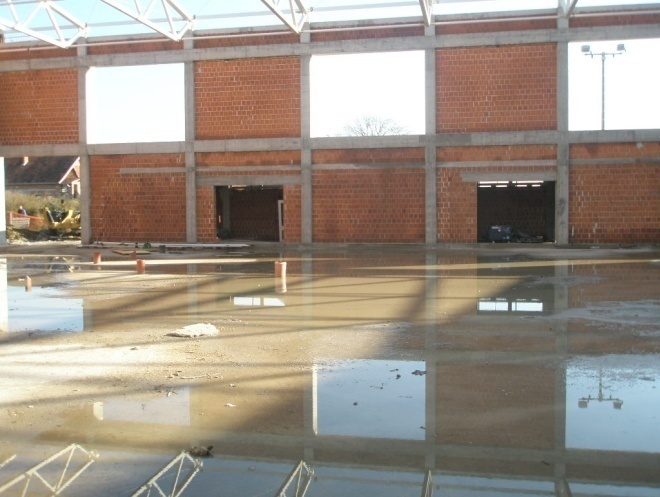 Rentabilnost dvorane planira se postići kroz povezanost objekta sa ŠRC Kukavicom – izgradnja makademske ceste kroz šumu te iznajmljivanja dvorane sportskim društvima, školama u prirodi, raznim natjecateljima i sl.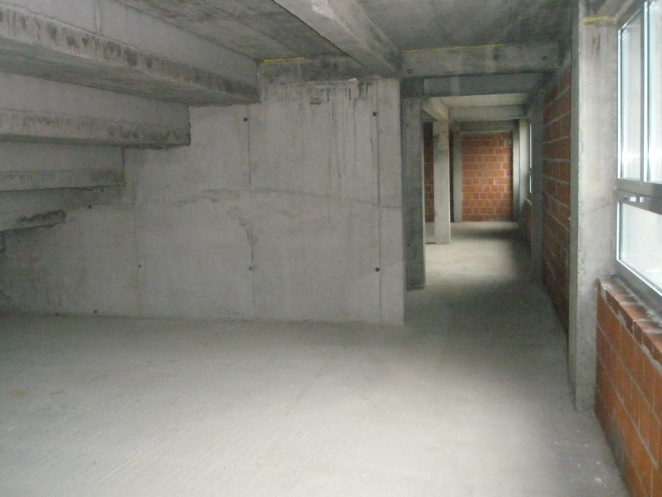 Investiciju vrijednu 3.928.412,50 kn financira Županija bjelovarsko-bilogorska.Nastavak radova se očekuje u šk.g. 2013./14. Zanimljivo je da je dvorana OŠ Velika Pisanica u svojoj 1. fazi ( izgradnja zidova, krovišta i aluminijske stolarije) u odnosu na dvoranu u Velikom Trojstvu po iznosu investicije niža za 40 %.Također, značajno je da bi OŠ Velika Pisanica završetkom dvorane prešla u jednu smjenu jer su školi za jednosmjenski rad potrebne 2 učionice koje bi bile u samoj dvorani.( ispod tribina učionica za 10 – učenika razredne nastave s posebnim ulazom iz dvorišta škole, te mala fitnes sala veličine 50m2).     Nastavak radova na 2. fazi očekuje se u realizaciji JPP  2017. godine.                                7.2. Uređenje područnih školaTijekom studenoga 2008. g. u PŠ Lasovac ugrađeno je centralno grijanje, napravljena pregradnja učionica, kupljen novi namještaj za zbornicu, ugrađena plastična stolarija i nadstrešnica na ulazu u školu. Investicija vrijedna 160.000,00 kn investirana je od strane Županije bjelovarsko bilogorske. Prostor je okrečen 2012. godine uz pomoć Općine Šandrovac,  navezen je usitnjen kamen na ulaz škole, popravljena ograda oko škole. Stavljena kompletna plastična stolarija u kolovozu 2012. uz pomoć Županije i Općine. U lipnju 2013. Općina Šandrovac nabavila je novo prijenosno računalo za rad učitelja i učenika te sanirala unutarnju stranu zida sa sjeverne strane knaufom u zimi 2015. godine.U PŠ Ribnjačka uređen je sanitarni čvor, promijenjeni su žljebovi, napravljana rampa za invalide. 2013. uređena je prostorija koja ima funkciju zbornice te postavljena nova plastična stolarija na školu. Renoviran je prostor drvarnice u koju se ulazi s vanjske strane te popločen  put do drvarnice. Radove je pomogla Općina Velika Pisanica, a dio materijala je nabavila škola. Općina je školi poklonila računalo za rad učenika, a škola je kupila novu strunjaču za nastavu TZK.  Učionica je okrečena u rujnu 2014.  te su postavljeni novi panoi.U PŠ Bedenik uređen je voćnjak, posađeno 50 sadnica voćaka starih sorti jabuka te kupljena kosilica. Sredstva za voćnjak je financiralo Ministarstvo poduzetništva i obrta. U kolovozu 2013. je uklonjena derutna šupa. U jesen 2013. Uređene su klupe u školskom dvorištu uz pomoć roditelja. U zimi 2015. Godine postavljeni su radijatori u velikoj učionici te nove klupe  za učenike. Radove i postavljanje radijatora financirala je općina Nova Rača.U PŠ  Babinac u rujnu 2012. uređena je nova drvarnica uz pomoć Općine Velika Pisanica.Zbog malog broja učenika u PŠ Babinac ( 10 učenika) i PŠ Ribnjačka ( 10 učenika) veće investicije uređenja (krovišta) pričekat će Odluku o broju učenika u područnim školama sukladno Pedagoškom standardu jer se ne zna hoće li se ugasiti škole s manji brojem učenika. U kolovozu 2014. PŠ Babinac priključena je na gradski vodovod. Radove u vrijednosti 11.990,00 kn financirala je BBŽ. PŠ Babinac kupljeno je novo prijenosno računalo i nova strunjača za nastavu TZK od strane općinskih vijećnika Općine velika Pisanica.Tijekom sljedećih pet godina potrebno je investirati u 2 područne škole:  PŠ Lasovac – uređenje parketa, fasade i krovištaPŠ Bedenik – uređenje društvenog doma te prelazak nastave u prostor domaSredstva bi trebala osigurati Županija bjelovarsko bilogorska, općina Nova Rača i općina Šandrovac te razna ministarstva po natječajima.I ZVJEŠĆE  O  RADU ŠKOLSKE KNJIŽNICEtijekom školske godine 2014./2015.          Školske godine 2014./2015. rad u školskoj knjižnici ostvarivan je u nepunom radnom vremenu od 18 sati tjedno ( 10 + 8 ostalih poslova ).Unatoč nepunom radnom vremenu knjižnica je ostvarila svoju ulogu te je svojim knjižnim fondom služila nastavi materinskog jezika, ali i nastavi prirodnih i drugih predmeta i uklopila se u nastavni proces kako to zahtijeva nastavni program te pridonijela modernizaciji nastave.          Tijekom nastavne godine nabavljene su nove lektirne i stručne knjige te je knjižni fond povećan. Škola je kupila 4 knjige za provođenje Nacionalnog online kviza „Ljubav za početnike“ provedenom u Mjesecu hrvatske knjige, te dva Hrvatska pravopisa Instituta za hrvatski jezik i jezikoslovlje dok smo 1 primjerak pravopisa dobili od izdavača, 45 svezaka knjiga kupljeno je na književnom susretu (za učenike razredne nastave) s književnicom Sanjom Polak (22.10.2014.god.), 14 svezaka knjiga za lektiru poklonili su učenici 1.-8.razreda iz matične škole u akciji „Knjiga za školsku knjižnicu“, 1 svezak poklonila je autorica Terezija Bognar. Ministarstvo znanosti obrazovanja i sporta poklonilo nam je 6 priručnika Zdravstveni odgoj za učitelje i stručne suradnike u razrednoj nastavi , a od Jutarnjeg lista dobili smo 96 sv. knjiga za učitelje i učenike. U tijeku je upis knjiga (u program METEL WIEN) koje je našoj školi poklonila Narodna knjižnica „Petar Preradović“Bjelovar i koje se još uvijek nalaze u školskoj arhivi zbog nedostatka polica u knjižnici.          Ove nastavne godine nismo dobili sredstva od Ministarstva znanosti,obrazovanja i sporta pa je nabava u knjižnici svedena  na minimum kojim ne možemo obnavljati postojeće naslove i nabavljati nove za kojima  učenici iskazuju interes.          Osim nabave knjižne i neknjižne građe u knjižnici su obavljani i ostali poslovivezani uz to radno mjesto:             -  sređivanje knjiga na policama             -  odabir knjiga za razrednu posudbu             -  posudba i vraćanje knjiga             -  pomoć učenicima pri izboru knjiga i ostale građe             -  priređivanje materijala za nastavne sate             -  traženje materijala za izložbe             -  čitanje knjiga             -  obrada književnih djela ( satovi lektire i hrvatskoga jezika )             -  neposredni rad s učenicima             -  traženje podataka u priručnicima             -  ispitivanje interesa učenika za knjigu i njihovo usmjeravanje             -  upoznavanje učenika sa knjigom i knjižnicom ( 1.- 8. razred )             -  pomaganje učenicima u pripremi zadane teme ili projekata iz pojedinih                nastavnih predmeta             -  upućivanje u način korištenja leksikona, enciklopedija i rječnika             -  pomoć pri odabiru knjige i upućivanje u čitanje             -  upoznavanje s knjigom i knjižnicom ( 1. razred )-  čitanje bajke Ante Gardaša                ,,Kako su nastale tratinčice“             -  upoznavanje s načinom čuvanja knjige (1., 2. i 3. razred )            -   osnove smještaja knjige u knjižnici ( 4., 5. i 6. razred )            -   upoznavanje učenika s dijelovima knjige: naslovna stranica, sadržaj, uvod,                predgovor, pogovor, bilješka o piscu ili djelu, popis literature, ilustracije            -   upoznavanje učenika sa smještajem knjiga u knjižnici- vraćanje knjiga premasignaturi na određeno mjesto na polici ( 7. i 8. razred )upoznavanje s knjižničnim pravilnikomnabava knjigačitanje recenzija i prikaza u časopisimačitanje novih naslovaobavijest o pristiglim časopisima ( 25.9.2014.)evidencija pretplata za časopis Modra lasta ( od 9.mjeseca do kraja nastavne godine)obilježavanje Dana učitelja ( 5.10.2014.)-  panosudjelovanje u humanitarnoj akciji Škole za Afriku (14.10.2014.)- pečenje i prodaja kolača za kupnju školskog pribora za učitelje i učenike u Africi pripremanje učenice Jasmine Herčeki i odlazak na natjecanje u čitanju naglas kojeje za Grad Bjelovar i Bjelovarsko-bilogorsku županiju organizirao Dječji odjelNarodne knjižnice Petar Preradović (  22.10.2014. )             Zidnim novinama Knjige i knjižnica ( 22.10.2014. )- obilježen je Međunarodni dan  školskih knjižnica te je organizirana ,,Večer u knjižnici“ s ciljem promicanja knjiga i  čitanja. Prisustvovali su učenici razredne nastave iz matične škole i njihovi učitelji.               -    organizacija i provođenje on-line Nacionalnog kviza za poticanje čitanja ,,Ljubav za početnike'' -u Mjesecu hrvatske knjige  ( 15.10.- 15.11.2014.)Ana Matleković ( učenica 6.razreda) izvučena je kao pobjednica naše školske knjižnice te se plasirala na glavno izvlačenje nagrada koje je održano na Interliberu.              -     U Mjesecu hrvatske knjige pokrenuta je akcija-Knjiga za školsku knjižnicu koja                    je trajala do Božića. U akciju su bili uključeni učenici razredne i predmetne                       nastave iz matičn  škole te su svojim prilozima sudjelovali u kupnji knjige za                         knjižnicu, a mogli su pokloniti i neku svoju knjigu ukoliko su željeliPovodom Dana kazališta ( 24.11.2014.) postavljen je prigodni plakat na  ulaz u školu i na  taj način skrenuta pozornost na kazalište kao neraskidiv dio hrvatske nacionalne kulture;projekcija dokumentarnog filma Sve je to kazalište za učenike 6. razreda.obilježavanje 109. godišnjice rođenja književnika Dragutina Tadijanovića( 4.11.2014. -prigodni pano )obilježavanje sjećanja na žrtve Vukovara ( 18.11.2014.)- čitanje domoljubne poezije (polaznici dodatne nastave iz hrvatskoga jezika).Izrada plakata  „Vukovar u ratu i miru“                -    obilježavanje  Dana UNICEF-a ( 11.12.2014. )- plakat                 -     provedena je 1. revizija i otpis knjižnog fonda u programu METEL WIEN                    ( 26. 12.2014.) Ususret Božiću- slušanje, čitanje i pisanje prigodnih stihova te uređenje knjižnice  u skladu s predbožićnim raspoloženjem ( polaznici dodatne nastave iz hrvatskoga jezika (18.12.2014.)uvježbavanje konferanse s učenicima voditeljima božićne priredbe ( Iva Didač i Ana Matleković – 6.a razred )- tijekom 12.mjeseca.      čitanje ljubavne poezije i učeničkih lirskih ostvaraja – uz Valentinovo ( 14..2.2015. )te  izrada prigodnog plakata ( polaznici dodatne nastave )Međunarodni dan materinskog jezika – obilježavanje ( 21.2.2015. ) –plakat  Sva hrvatska pisma               -    obilježavanje 532. obljetnice  tiskanja Misala po zakonu rimskoga dvora –                    zidne novine               -     PROJEKT: Š k o lj k a ( suodnos hrvatskoga jezika i likovne kulture )                     Vrijeme realizacije: od 21.2.2015.( Međunarodni dan materinskog  jezika ) do                      23.4.2015.( Svjetski dan knjiga ).Projekt je predstavljen u školskoj knjižnici u                      obliku izložbe učeničkih likovnih i literarnih ostvarenja te  prezentiran na                      Učiteljskom vijeću  17.6.2015.godine.               --    svečani prijem učenika prvoga razreda u školsku knjižnicu                      ( uručivanje članskih iskaznica ( 9.3.2015.)projekcija ZF igranog filma Povratak Jedija za učenike 6. razreda ( 6. i 13.3.2015.)  književni susret  za učenike razredne nastaves književnicom Sanjom Polak (21.4.2015.) .KVIZ ,,Pale sam na svijetu '' za učenike 1. razreda matične škole (22.5.2015. ).KVIZ ,, Šegrt Hlapić'' ( lektira za 3. razred ) –u  učionici informatike  ( 10.6.2015. )   razgovor o pročitanim knjigama ( polaznici dodatne nastave )uvođenje knjiga u program METEL WINpopravak oštećenih knjigaomatanje knjigaizdvajanje knjiga za otpisobilježavanje značajnih datuma i obljetnicačitanje poezije hrvatskih i stranih pisaca za djeculiterarno stvaralaštvo učenikapisanje sastavaka na temu,, Ususret praznicima'' ( polaznici dodatne nastave )suradnja s učiteljima razredne i predmetne nastavesuradnja s roditeljimasuradnja s ravnateljem i stručnom službom škole                Tijekom školske godine 2014./2015. suradnja je ostvarena  s ravnateljicom, tajnicom i  računovotkinjom, stručnom službom u Bjelovaru  kao i s knjižničarima iz drugih škola u cilju stalnogpoboljšanja rada  knjižnice koje bi u punom radnom vremenu knjižničara moglo znatno više pridonijeti poboljšanju nastave i suradnji s učiteljima što je u sadašnjem radnom vremenu knjižničara nemoguće ostvariti.                 Knjižnična građa nije adekvatno smještena i raspoređena zbog nedostatka polica kojima je neophodno opremiti knjižnicu, a zbog nedostatka novca nabava knjiga je svedena na minimum pa najveći dio nove  knjižne građe čine poklonjene knjige koje često nisu primjenjive u nastavi osnovne škole. Ministarstvo bi trebalo osigurati  sredstava za nabavu knjiga kako bismo lektiru učinili uvijek dostupnom svakom učeniku i učitelju.                                                                                         Knjižničarka: Slavka SoptijaIzvješće o radu stručne suradnice defektologaZa školsku godinu 2014./15.Stručna suradnica: Valerija Košutić IZVJEŠTAJ O RADU STRUČNE SURADNICE SOCIJALNE PEDAGOGINJEškolska godina 2014./2015.Raspored rada:Ponedjeljak: Osnovna škola Velika PisanicaUtorak: IV. osnovna škola BjelovarSrijeda: Osnovna škola Velika PisanicaČetvrtak: IV. osnovna škola BjelovarPetak: naizmjenceVelika Pisanica, 1. srpnja 2015. godine                                                                                          Stručna suradnica:                                                                           Marica Šabić, socijalna pedagoginjaU Velikoj Pisanici  29.rujna 2015. godine          Ravnateljica škole:                                                            Predsjednik Školskog odbora:_________________________                                             ____________________________Ivana Gregorić	Leonardo Gradečak1.Dogradnja radijatora u Š Bednik13. 164,74 knOpćina Nova Rača2.Nabava iverala za klupe u PŠ Bedenik te za učenicu s invaliditetom u MŠ1.311.86 kn668,64 knVlastita sredstva3.Nagrade za učitelje na županijskim i državnim natjecanjima987,00 knVlastita sredstva4.Nagrade za učenike na županijskim i državnim natjecanjima855,98 knVlastita sredstva5.Knjige za odlične učenike 791,86Vlastita sredstva6.Trimer, alat, betoniranje ivičnjaka, prijenosno računalo 12.549,89 knMinpo i vlastita sredstva7.Servis kotlovnice MŠ, PŠ Bedenik, PŠ Lasovac2.300,00 knŽupanija bjelovarsko bilogorska8.Toaletni papir i ručnici za učenike4.006,14 knVlastita sredstva9.Tehnički pregled, osiguranje kombija i registracija1.016,52 kn1.069,43 knŽupanija bjelovarsko bilogorska10.Servis  kombi vozila, gume za kombi vozilo (zimske)907,50 kn3.656,00 knŽupanija bjelovarsko bilogorska11.Sportska oprema za TZK924,48 kn + 129,90 knVlastita sredstva12.Medalje za projekt Kros288,00 knVlastita sredstva13.Osiguranje škole od požara i krađe4.381,25 knVlastita sredstva14.Časopisi i pretplate, knjige za knjižnicu3.167,81 knVlastita sredstva 15.Servis  fotokopirnog stroja i toneri4.570,632.896,21 knVlastita sredstva16.Sistematski pregled 12 djelatnika6.000,00 knŽupanija bjelovarsko bilogorska17.Pregled djelatnika Zavoda za javno zdravstvo (za sanitarne iskaznice)5.110,00 knVlastita sredstva18.Servis vatrogasnih aparata 903,34 knVlastita sredstva19.Deratizacija objekata3.805,97 knVlastita sredstva20.Pregled školske kuhinje (ispitivanje briseva i pregled kuharica)4.329,66 knVlastita sredstva21.Nabava opreme za ispitivanje tla14.450,00 kn7.000,00 kn Hep d.d. , 2.000,00 kn Poljoprivredna zadruga Velika Pisanica, vlastita sredstva22.Certificiranje zgrada16.680,00 kn8.840,83 kn Ministarstvo gospodarstva, 4.392,00 kn Fzoeu, ostatak sredstava BBŽ (3. 447,17 kn).23.Izrada projekata izvedenog stanja električnih instalacija za MŠ i PŠ12.200,00 knŽupanija bjelovarsko bilogorska24.Fotoaparat i kartica za aparat1.029,00 knVlastita sredstva25.Papir za kopiranje4.820,95 knVlastita sredstva26.Ormari za učionicu kemije i panoi16.590,00 kn5.218.00 knJapansko veleposlanstvo , BBŽ (PDV)27.Ormar za kemikalije 12.558,00 knJapansko veleposlanstvo, BBŽ (PDV)28.Vođenje Zaštite na radu1.062,50 kn puta 12 rataVlastita sredstvaIme i prezimeGodinarođenjaGod. stažaStrukaStupanjšk. spr.Predmet koji predaje1.Brigita Bedi1962.28uč. razr. nast.VŠSrazredna n.2.Viktor Breškić1963.29uč. razr. nast.VŠSrazredna n.3.Ivana Čer1982.7uč. RN i povijestiVSSrazredna n.4.Sanela Gerić1978.11uč. RN i prirodoslovljaVSSrazredna n.5.Danijela Dašek1977.13uč. razr. nast.VSSrazredna n.6.Marija Dent1975.16uč.razr.nast.VSSrazredna n.7.Anita Farkaš/ Danijela Tulezi1978.   1976.1310uč.razr.nast.VSSrazredna n.8.Leonardo Gradečak1977.9uč. razr. nast.VSSrazredna n.9.Mirela Mrzlečki1978.12uč. RN i povijestiVSSrazredna n.10.Marina Roher1971.21uč. razr. nast.VŠSrazredna n.11.Marijana Špajgl1975.15uč. razr. nast.VSSrazredna n.12.Danijela Vukman Ferek1978.11uč. RN i glazbene kultureVSSrazredna n.Ime i prezimeGodinarođenjaGod. stažaStrukaStupanjšk. spr.Predmet koji predaje1.David Andreić1962.19dipl.teologVSSvjeronauk2.Nikolina Beljan1982.6uč.RN i engl.j.VSSengleski j.3.Ljubica Bosanac1949.44uč. matematikeVŠSmatematika4.Maja Car1976.14prof. pov. i geogr.VSSpovijest5. Marijan Ded Jasminka Crnković/1954.1979.2212trombonistprof.glaz.kultureSSSVSSglazbena kultura6.Vlatka Franić Husić1978.11uč.RN i matematikeVSSmatematika7.Slavomir Gvojić1981.35.razred bogoslovijeSSSpravoslavni vjer.8. Josipa Ivanović1976.13prof. biologije i kemijeVSSpriroda, kemija i biologija9.Mirjana Ivanović1950.41uč.pov. i geografijeVŠSpovijest i geografija10. Silvia Hlušička1982.6uč.RN i engleskog j.VSSengleski jezik11.Marija Kukučka1987.1prvostupnik hungarologijeVŠSmađarski jezik i kultura12.Mario Kuštan1979.3dipl. ing. prometaVSStehnička kultura13.Olivera Milanović/Adela Brkić/Mario Šterle1965.1989.   1956. 10     0    29dipl.ing.drvne industrije/mag.ing.prometa/dipl.ing.metalurgijeVSSVSSVSStehnička kultura14. Biljana    Novković1971.10prof. TZKVSSTZK15.Ivana Pavlović Mikulić 1982.5dipl. katehetaVSSvjeronauk16.Luigj Palushaj1984.1prvostupnik povijestiVŠSalbanski jezik i kultura17. Ivan Piria1985.6uč. RN i informatikeVSSinformatika18. Senada Piria1982.7uč.RN i hrvatskoga jezikaVSShrvatski jezik19.Marijana Popijač1984.5uč.RN i engleskog  j.VSSengleski jezik20.Anita Res1982.     5uč. RN i likovne kultureVSSlikovna kultura21.Nataša Saraja1978.11prof. hrvatskoga j.VSShrvatski jezik22.Slavka Soptija1955.33uč. hrvatskoga j.VŠShrvatski jezik23.Nina Štefan1985.4prof.njemačkog jezika i ruskog jezikaVSSnjemački jezik24.Kata Vidaković1957.25dipl. katehetaVSSvjeronauk25.Milenko Zailac/ Tomislav Bošnjak1960.   1988.73dipl.ing.fizike/mag.eduk.fizike i informatikeVSS fizikaIme i prezimeGodinarođenjaGodinestažaStrukaStupanjškol.spremePoslovi koje obavlja1.Ivana Gregorić1976.14prof.komp.knjiž.i hrvatskog j.i književnostiVSSravnatelj2. Marica Šabić1958.27socijalni pedagogVSSsocijalni pedagog3. Valerija Košutić1956.32socijalni pedagogVSSdefektolog4. Slavka Soptija1955.33uč. hrvatskoga jezikaVŠSknjižničarIme i prezimeGodinarođenjaStažStrukaStručnaspremaRadno mjesto1. Ana Nemet1984.5stručni specijalist javne upraveVSStajnik2. Daria Kovarik1972.16ekonomski stručni radnikSSSračunovođa3. Stjepan Dinjar1958.36montažer pl.instalacijaSSSdomar, ložač, kućni majstor4. Draga Solar1951.34konfekcijskiradnikNKVkuharica5. Ankica Perković/Jadranka Fridl1961.1964.326konditor        kuharicaSSSSSSkuharica – spremačica6. Ljilja Horgoš1967.11drvni tehničarSSSspremačica7. Milka Veg1966.3radnica NKVNKVspremačica8. Štefica Furjan1952.13radnica NKVNKVspremačica9.Nada Paukovac1961.13radnica NKVNKVspremačica10.Marija Poljan1963.4radnica NKVNKVspremačica  RAZRED                                                                     BROJ UČENIKA                                                                    BROJ UČENIKA                                                                    BROJ UČENIKA                                                                    BROJ UČENIKA                                                                    BROJ UČENIKA                                                                    BROJ UČENIKA                                                                    BROJ UČENIKAIME I PREZIME RAZREDNIKA  RAZRED                                                         SVEGA                                                        SVEGA                                                        SVEGA                                                        SVEGA                                                        SVEGA                PUTNICI                PUTNICIIME I PREZIME RAZREDNIKA  RAZRED UČENIKAODJELADJEVOJČICADJEČAKAUČENICI S TEŠKOĆAMA    3 Čl.36.st.1 Pedagoškog standardaPREKO IME I PREZIME RAZREDNIKA1.razred10146054Leonardo Gradečak2. razred 2.1.r1azred1181117079Marijana Špajgl3.razred161882111Viktor Breškićt4. razred9145051Marija DentarijaUkupno:534           2726228 154 razrednika5.a razred142771210Silvia Hlušička5.b razred152961113Ivan Piria6.a razred14259068Nina Štefan6.b razred13267138Kata Vidaković7.a razred132761310Marijan Ded /Jasminka Crnković7.b razred132            58239Biljana Novković 8.a razred1321122110Josipa Ivanović8.b razred13276237Anita ResUkupno(5.-8.)108856521022758 razrednikaSveukupno16112837816509012 razrednika  RAZRED                                                               BROJ UČENIKA                                                               BROJ UČENIKA                                                               BROJ UČENIKA                                                               BROJ UČENIKA                                                               BROJ UČENIKA                                                               BROJ UČENIKA                                                               BROJ UČENIKAIME I PREZIMERAZREDNIKA  RAZRED                                                    SVEGA                                                    SVEGA                                                    SVEGA                                                    SVEGA                                                    SVEGA                PUTNICI                PUTNICIIME I PREZIMERAZREDNIKA  RAZREDUČENIKAODJELADJEVOJČICADJEČAKAUČENICI S TEŠKOĆAMA3 - PREKO 5KMIME I PREZIMERAZREDNIKAPŠ Lasovac 1.razred        7         1346Sanela GerićPŠ Lasovac2.razred        5         1415Anita Farkaš PŠ Lasovac3.razred        8         12615Marina RoherPŠ Lasovac4.razred        7         14335Ivana ČerUkupno :       27         413144214 razrednikaPŠ Bedenik1.i 4. razred54Kombinacija1. i 4.razreda32220Danijela DašekPŠ Bedenik2.i 3. razred25Kombinacija2.i 3. razreda13123Brigita Bedi Ukupno :         16         2           9          73 2 razrednika PŠ Babinac1.2.3.4. raz.1322Kombinacija1.2.3. i 4. razreda011012121Mirela MrzlečkiUkupno :           8          12611 razrednikPŠ Ribnjačka1.2.3.i 4. razred4221Kombinacija 1.2.3.4.razreda32201001Danijela Vukman FerekUkupno :91721 razrednikSveukupno:6083129821        8 razrednikaObrazovnorazdoblje   Mjesec               Broj dana               Broj danaBlagdani i neradni daniObilježavanje dana škole i Dana učitelja, Eksperimentalno vrednovanje, izletaObrazovnorazdoblje   Mjesec     Radnih         Nastavnih         Radnih         Nastavnih    Blagdani i neradni daniObilježavanje dana škole i Dana učitelja, Eksperimentalno vrednovanje, izletaI. obrazovnorazdobljeod 8.IX.do 23.XII.74 nastavna dana i 84 radnih dana( -1 dan za učenike 8. r. koji sakupljaju pomoć za Crveni križ, 9.10.)       IX.        22       178I. obrazovnorazdobljeod 8.IX.do 23.XII.74 nastavna dana i 84 radnih dana( -1 dan za učenike 8. r. koji sakupljaju pomoć za Crveni križ, 9.10.)        X.        21       21106.X. Dan učitelja – nenastavni i neradni dan 9. 10. Akcija ''Solidarnost na djelu'' Nenastavni dan za učenike 8. r.I. obrazovnorazdobljeod 8.IX.do 23.XII.74 nastavna dana i 84 radnih dana( -1 dan za učenike 8. r. koji sakupljaju pomoć za Crveni križ, 9.10.)       XI.        20       2010I. obrazovnorazdobljeod 8.IX.do 23.XII.74 nastavna dana i 84 radnih dana( -1 dan za učenike 8. r. koji sakupljaju pomoć za Crveni križ, 9.10.)      XII.        21       1610Radni, ali nenastavni dan 23.12 Božićna priredbaII. obrazovnorazdobljeod 12.I. do 16.VI. 103 nastavnih dana, 164 radna dana ( - 30 dana godišnjeg odmora)         I.        20       1511II. obrazovnorazdobljeod 12.I. do 16.VI. 103 nastavnih dana, 164 radna dana ( - 30 dana godišnjeg odmora)        II.        20       208II. obrazovnorazdobljeod 12.I. do 16.VI. 103 nastavnih dana, 164 radna dana ( - 30 dana godišnjeg odmora)       III.        22       209II. obrazovnorazdobljeod 12.I. do 16.VI. 103 nastavnih dana, 164 radna dana ( - 30 dana godišnjeg odmora)       IV.        21       189II. obrazovnorazdobljeod 12.I. do 16.VI. 103 nastavnih dana, 164 radna dana ( - 30 dana godišnjeg odmora)        V.        19       19124.V. Neradni i nenastavni dan29.V.Dan škole –radni i nastavni danII. obrazovnorazdobljeod 12.I. do 16.VI. 103 nastavnih dana, 164 radna dana ( - 30 dana godišnjeg odmora)       VI.        19        1111II. obrazovnorazdobljeod 12.I. do 16.VI. 103 nastavnih dana, 164 radna dana ( - 30 dana godišnjeg odmora)      VII.        23         08II. obrazovnorazdobljeod 12.I. do 16.VI. 103 nastavnih dana, 164 radna dana ( - 30 dana godišnjeg odmora)      VIII.        20         011Ukupno:177 nastavnih dana249 radnih dana      12       248       177         117RUJAN8. rujna – Program za učenike 1.r.8.rujna – Nagrada Hrvatskih voda za najbolji istraživački projekt u 2013./14. u Zagrebu8.rujna -   Poštujte naše znakove i Djeca prijatelji u prometu10. rujna – Hrvatski olimpijski danPozdrav jeseni 19.rujna – Kros u DaruvaruDan za zdrave zubeUčenici i učitelji RNJ. Ivanović, načelnik F. Pali, ravnateljicaPolicijska postaja Bjelovar,Učenici i učitelji 1.r., roditeljiSvi učenici  MŠ (pano i prezentacija filma Ledena staza, učiteljica TZK i ostali učitelji)Učenici i učitelji RN (terenska nastava 3. razreda)B. Novković, V. Breškić učenici 1.-8.r. ( Dora Dent, 2.mjesto na 800 m)PŠ Babinac, Bedenik i LasovacLISTOPAD1.listopada – Gradski kros osnovnih škola u Bjelovaru7. listopada – Svjetski dan učitelja( kazališna predstava za učitelje u Zagrebu, studeni 2014.)8. listopada –Dan neovisnosti16. i 17. listopada – Svjetski dan hrane 14.listopada - Prodaja štrudla od jabuka i višanja za projekt Škole u Africi9.listopada – Akcija ''Solidarnost na djelu''15.listopada – Međunarodni dan pješačenja15.listopada – radionica Ivana Horvata za izradu glinenih predmeta22.listopada -  Međunarodni dan školskih knjižnica22.listopada – Projekt Čitanje na glas'' u Dječjoj knjižnici P. Preradović u Bjelovaru (4 učenika)25. rujna - Dan jabuka31. listopada - Akcija ''Otkos 10'' – izložba radova ili kviz31. listopada - HalloweenDan mrtvih, Svi svetiB. Novković, učenice 8.r.(Dora Dent 1.mjesto pojedinačno, ekipno 3.mjesto)Učenici i učiteljiSRO i učitelji povijestiPŠ Lasovac ,PŠ Bedenik i PŠ RibnjačkaV. F. Husić, N. Saraja, S. Soptija, B. Novković i ostali učitelji u projektuUčenici viših razreda PN i učitelji, povjerenik, ravnateljPŠ BabinacIvan Horvat, Anita Res, ravnateljica, učenici 5.-ih razredaKnjižničar, 1 knjiga za šk. knjižnicu, zidne novineNataša Saraja, Slavka Soptija , 4 učenikaRN MŠ i PŠ BedenikUčenici i učitelji, općina Velika Pisanica, ravnateljica, natječaj za najbolju fotografiju RN i PNPŠ Babinac(izrezivanje bundeva)SRO,vjeroučitelji, panoSTUDENI18. studenoga – Dan sjećanja na Vukovar (gledanje filma i izrada plakata)Dan kazališta (izvanučionička nastava u Zagreb, 18.11.)Dan borbe protiv dijabetesa, Dan nepušača i Dan djece15.listopada – 15.studenoga – Mjesec knjige (nacionalni kviz i donacija knjiga za školsku knjižnicu)Međunarodni dan tolerancije, Dan djecePrevencija i alternativa26.studenoga – kazališna predstava ''Voda je život'' kao poklon Hrvatskih voda28.studenoga – Božićna radionicaUčenici i učitelji -  plakati, domaće zadaće, film, SRO, hrvatski jezik, povijest, knjižničariUčenici i učitelji RNPŠ Lasovac – 2.razredKnjižničar i učeniciPŠ Lasovac, 3.razredUčenici 6.razreda, razrednici, stručni suradnici, roditelji, MUPKazalište daska iz Siska, učenici i učitelji MŠRN MŠ, učitelji i roditeljiPROSINAC5.- 20. prosinca – Božićne radionice4.prosinca - Sveti Nikola –program učenika i učitelja RNHumanitarna akcija Caritasa za 1000 obitelji  23.prosinca - Prodaja humanitarnih božićnih radovaIzložba keramičkih i grafičkih radova u knjižnici škole23. prosinca – Božićni program i kraj prvog obrazovnog razdobljaUčenici, učitelji i roditelji RN MŠ te PŠUčenici, učitelji i roditelji RN  PŠK. Vidaković i učeniciV. F. Husić, N. Saraja i ostali učitelji u projektuUčiteljica Anita Res, Učenička zadruga Bilogora, Marija Dent, ravnateljicaUčenici, učitelji, roditelji, stručni suradniciSIJEČANJ15.siječnja – Dan međunarodnog priznanja RH21.siječnja – Međunarodni dan zagrljaja - radionicaMogu ako hoću 220.siječnja – LiDraNo u OŠ Nova Rača, dramski izričaj pripremile M. Dent i S. Piria, literarni izričaj N. Saraja21. siječnja – Školsko natjecanje iz informatike(osnove informatike)27.siječnja – Školsko natjecanje iz geografije28.siječnja – Školsko natjecanje iz fizike29.siječnja – Školsko natjecanje iz matematike30.siječnja – Školsko natjecanje iz LIK-a Učitelj  povijesti M. CarUčenici i učiteljica PŠ BabinacRoditelji 6.-ih razreda, razrednici, MUPMentori S. Piria (6 učenika), M. Dent (6 učenika), dramska skupina PN plasirana na Županijski Lidrano u Rovišću7 učenika 8.-ih razreda, mentor I. Piria, povjerenstvo5 učenika 6.-ih razreda, mentor M. Ivanović, povjerenstvo2 učenika 8.-ih razreda, mentor T. Bošnjak, povjerenstvo1 učenik 8.-og razreda, 6 učenika 5.-ih razreda, mentor V. F. Husić i Lj. Bosanac, povjerenstvo10 učenika, mentor A. Res, povjerenstvoVELJAČA4.veljače – Školsko natjecanje iz hrvatskoga jezika5.veljače – Županijski Lidrano u Rovišću13. veljače Dan talenta – nagrađeni učenici RN i PN MŠ14. veljače – Valentinovo 17.veljače Maskenbal21. veljače – Međunarodni dan materinskog jezika 25. veljače – Županijsko natjecanje iz geografije27. veljače – Županijsko natjecanje iz matematike3 učenika 7.-ih razreda, mentor N. Saraja, povjerenstvo3 učenika dramske skupine, mentor S. PiriaRazrednici, učenici i učitelji PN i RN MŠ i PŠ BabinacUčitelji i učenici RNUčitelji i učenici RNKnjižničar – izrada plakataAna  Matleković, 6.razred – 2.mjesto, mentor M. IvanovićVana Glumac, 8.razred – 2 mjesto, mentor V. Franić HusićOŽUJAK4. ožujka – Županijsko natjecanje iz hrvatskoga jezika9.ožujka – Udruga Val iz Rijeke , lutkarska  predstva ''Snjeguljica i Ruža''20.-23.ožujka – Uskrsna radionica27.ožujka – Svjetski dan kazalištaJednodnevni izlet 5. i 6.-ih razreda u Zagreb (kazalište Žar ptica – ''Waitapu'', Arheološki muzej)Pozdrav proljeću – terenska nastava RN Mogu ako hoću 1Andrea Cocut, 7.razred – 2 mjesto, mentor N. SarajaUčenici RN MŠ i PŠUčenici, učitelji i roditelji RN PŠ Ribnjačka, Bedenik i BabinacUčenici 5.-ih i 6.-ih razreda i razrednici Učenici i učitelji RNUčenici i učitelji 6.abTRAVANJ5.travnja - Uskrs (plakati, pano, nastava, radionice)13.travnja – kazališna predstava ''Sasvim sam popubertetio'' u Bjelovaru (BOK)15.travnja – Smotra Učeničkog zadrugarstva u Pitomači16.travnja – sudjelovanje učenika na malom Bok- u te 22. Travnja – Danima medijske kulture 21.travnja – Književni susret sa Sanjom Polak22. travnja - Dan planeta Zemlje – Terenska nastava učenika i učitelja povodom Pozdrava proljeću23. Natjecanje Sigurno u PrometuProdajna radionica za Škole za AfrikuNacionalni kviz za poticanje čitanjaUčenici i učitelji RN8.ab , učiteljica N. Saraja, J. ivanovićUčenička zadruga Bilogora i mentor  M. Dent (osvojeno 6. mjesto)Učenici RN (lutkarska grupa) i predmetne nastave ( dramska grupa) s mentorima M. Dent i S. PiriaUčenici i učitelji RN MŠ, knjižničarkaUčenici i učitelji RN Lasovac4 učenika, mentor V. Breškić, osvojeno 2 mjesto te plasman Vane Ćetković na državno NatjecanjeUčenici i učitelji u projektu(Silvija H., Vlatka F. H., Biljana N., Nataša S., Josipa I.)Učenici i učitelji u projektu SVIBANJ1. svibnja – Međunarodni praznik rada4. svibnja – Sv. Florijan – zaštitnik od požara - PŠ  Ribnjačka6.svibnja – Predstavljanje upisa u srednju školu u Bjelovaru15.svibnja – Sajam matematike u Koprivnici 18. i 20. svibnja  – Priredba za Majčin dan (Dan otvorenih vrata), Sportska natjecanja u PŠ Lasovac13., 14. i 29..svibnja – Svjetski dan nepušenja i Svjetski dan sporta - Kros29. svibnja – Dan školePredavanja A. Čeha o Domovinskom ratuPolaganje sigurnog upravljanja biciklom ( 29.travnja – 20 svibnja)12.lipnja - Projekt  Vukovar – grad heroj (posjet učenika 7.i 8.-ih r. Vukovaru)SRO, razredniciUčenici i učitelj PŠ RibnjačkaUčenici 8.-ih razreda (8 učenika), Marica Šabić4 učenika 7.-ih i 8.-ih razreda, osvojeno 8.mjesto, mentor V. Franić HusićUčenici, učitelji i roditelji RN Matične školeUčiteljica TZK, učenici PN i RN, razredniciUčenici i učitelji, roditelji8. razredi, učitelj povijesti M. Car, A. ČehPP Bjelovar, učenici 5.-ih razredaUčitelj povijest, razredniciLIPANJ Završna priredba PŠ Jednodnevni izleti RN ( 3.6.- Karlovac, Ozalj) i PN ( 5.6. Plitvice)– izvanučionička nastava8.-12.lipnja – INA Sigurno u prometu Obilazak mjesta16. lipnja – zadnji dan nastave1.srpnja - Podjela svjedodžbi i učeničkih knjižica9.srpnja - Svečana podjela svjedodžbi učenika 8. razredaUčenici i učitelji PŠUčenici i razrednici RN i PNUčenici u INI i učitelj V. BreškićUčenici, učitelji, stručni suradniciRazrednici i učeniciTema Razred Vrijeme realizacijenositeljPubertet i poteškoće sazrijevanja5siječanjJosipa IvanovićOvisnosti 5Siječanj Josipa IvanovićPravilna prehrana i pravilne prehrambene navike5Prosinac siječanjJosipa IvanovićZaštita prirodeZaštićeni dijelovi hrvatskeZaštićene biljne i životinjske vrste u RH6Listopad Josipa IvanovićTema RazredVrijeme realizacijenositeljNametnici i bolesti koje uzrokuju ljudskom tijelu7Listopad studeni Josipa IvanovićPubertet8Listopad Josipa IvanovićKontracepcija8Listopad Josipa IvanovićSpolno prenosive bolesti8Listopad Josipa IvanovićOvisnosti 8Prosinac, siječanjJosipa IvanovićAnoreksija – bulimija -pretilnost8Travanj Josipa IvanovićPravilna prehrana i indeks tjelesne mase8Travanj Josipa IvanovićTemaRazred Vrijeme realizacijeNositelj Pravila dobrih odnosa, poštovanja i zajedništva5ListopadKata VidakovićSuvremene situacije neslobode6StudeniKata VidakovićSloboda izvire iz prave ljubavi6ProsinacKata VidakovićZamke suvremenih ovisnosti7SiječanjKata VidakovićPoštovanje roditelja i odraslih7VeljačaKata VidakovićSvetost ljudskog života7OžujakKata VidakovićSuodgovornost za pravedan život u društvu8Travanj Kata Vidaković Teme razredVrijeme realizacijeNositeljKampanja za zaustavljanje seksualnog nasilja nad djecom ( Kiko i Ruka)130.01.2015.Valerija KošutićJa i moje potrebe5a 14.11.2014.Valerija KošutićJa i moje potreba5b12.11.2014..Valerija KošutićOvisnosti5a12.12.2014.Valerija KošutićOvisnosti 5b10.12.2014.Valerija KošutićMože li se sukob riješiti6a15.10.2014.Valerija KošutićMože li se sukob riješiti6b10.10.2014Valerija KošutićAh, ti roditelji7a16.02.2015.Valerija KošutićAh, ti roditelji7b26.03.2015.Valerija KošutićNagovorili su me8a13.03.2015.Valerija KošutićNagovorili su me8b25.02.2015.Valerija KošutićOdvisnosti 7 i 8Studenci, prosinacMatrica ŠabićAktivnost razredNositelji vrijemePoštujte naše znakove edukacija o pravilnom sudjelovanju u prometu i podjela promotivnih materijala1. razrediMUP – Bjelovar 02.09.2014.Rujan Solidarnost na djelu – sakupljanje novaca, odjeće i namirnica  8 razredi Crveni križ Bjelovar10.10.2014.Zdrava za 58a i 8b2 sataMPStudeni Kazališne predstave, glazbeni sadržaji, književni susreti1,2,3,4,5,6,7,8kazališta, glazbeni  umjetnici, književnici…Studeni-ožujakTemenositeljiVrijeme realizacijeZaustavljane seksualnog nasilja nad djecomRoditeljski sastanak 1 rValerija Košutić18.12.2014.Sadržaj permanentnog  usavršavanja  Ciljne skupineVrijeme ostvarivanjaPlanirani broj satiStručno vijeće učitelja hrvatskoga jezika –Sat s književnikom   RNTravanj    2Stručno vijeće učitelja povijesti i razrednika u Vukovaru   PNLipanj    6Predavanje prof. Dinke Juričić iz Školske knjige RN i PNKolovoz    2Sadržaj permanentnog  usavršavanja  Ciljne skupineVrijeme ostvarivanjaPlanirani broj satiKazališna predstava u Spektakluk u kazalištu Kerempuh u ZagrebuSvi djelatniciStudeni    3    Organizator usavršavanjaNamijenjenoBroj skupova na županijskoj raziniBroj skupova na županijskoj raziniBroj skupova na županijskoj raziniBroj skupova na  među-županijskoj raziniBroj skupova na  među-županijskoj raziniBroj skupova na  državnoj raziniOstvare-ni broj sati  Stručni aktiv učitelja 1.OŠ Bjelovar, 3. OŠ Bjelovar, OŠ Nova Rača i OŠ Velika PisanicaUčitelji RN          4          415Stručni aktiv učitelja 1.OŠ Bjelovar, 3. OŠ Bjelovar, OŠ Nova Rača i OŠ Velika PisanicaLeonardo Gradečak          4          415Stručni aktiv učitelja 1.OŠ Bjelovar, 3. OŠ Bjelovar, OŠ Nova Rača i OŠ Velika PisanicaMarijana Špajgl4415Stručni aktiv učitelja 1.OŠ Bjelovar, 3. OŠ Bjelovar, OŠ Nova Rača i OŠ Velika PisanicaViktor Breškić4415Stručni aktiv učitelja 1.OŠ Bjelovar, 3. OŠ Bjelovar, OŠ Nova Rača i OŠ Velika PisanicaMarija Dent4421Stručni aktiv učitelja 1.OŠ Bjelovar, 3. OŠ Bjelovar, OŠ Nova Rača i OŠ Velika PisanicaDanijela Dašek4415Stručni aktiv učitelja 1.OŠ Bjelovar, 3. OŠ Bjelovar, OŠ Nova Rača i OŠ Velika PisanicaBrigita Bedi4415Stručni aktiv učitelja 1.OŠ Bjelovar, 3. OŠ Bjelovar, OŠ Nova Rača i OŠ Velika PisanicaMirela Mrzlečki4415Stručni aktiv učitelja 1.OŠ Bjelovar, 3. OŠ Bjelovar, OŠ Nova Rača i OŠ Velika PisanicaDanijela Vukman Ferek000Stručni aktiv učitelja 1.OŠ Bjelovar, 3. OŠ Bjelovar, OŠ Nova Rača i OŠ Velika PisanicaAnita Farkaš(Danijela Tulezi)000Stručni aktiv učitelja 1.OŠ Bjelovar, 3. OŠ Bjelovar, OŠ Nova Rača i OŠ Velika PisanicaMarina Roher339Stručni aktiv učitelja 1.OŠ Bjelovar, 3. OŠ Bjelovar, OŠ Nova Rača i OŠ Velika PisanicaIvana Čer2/32/35Stručni aktiv učitelja 1.OŠ Bjelovar, 3. OŠ Bjelovar, OŠ Nova Rača i OŠ Velika PisanicaSanela Gerić2/32/35Stručni aktiv učitelja hrvatskoga jezika BBŽNataša Saraja2/32/39Stručni aktiv učitelja hrvatskoga jezika BBŽSlavka Soptija115Stručni aktiv učitelja hrvatskoga jezika BBŽSenada Piria115Stručni aktiv učitelja engleskoga jezika BBŽNikolina Beljan228Stručni aktiv učitelja engleskoga jezika BBŽMarijana Popijač114Stručni aktiv učitelja engleskoga jezika BBŽSilvia Hlušička227Stručni aktiv učitelja njemačkoga  jezika BBŽNina Štefan000Stručni aktiv učitelja likovne kulture BBŽAnita Res331112 + 612 + 6Stručni aktiv učitelja glazbene kulture BBŽJasminka Crnković/Marijan Ded28Jasminka Crnković/Marijan Ded28Stručni aktiv učitelja matematike BBŽLjubica Bosanac0       0Stručni aktiv učitelja matematike BBŽVlatka Franić11111     10Stručni aktiv učitelja prirode i biologije BBŽJosipa Ivanović14Stručni aktiv učitelja kemije BBŽJosipa Ivanović28Stručni aktiv učitelja geografije BBŽMirjana Ivanović15Stručni aktiv učitelja geografije BBŽMaja Car212Stručni aktiv učitelja povijesti BBŽMirjana Ivanović15Stručni aktiv učitelja povijesti BBŽMaja Car312Tomislav Bošnjak00Stručni aktiv učitelja fizike BBŽMario Šterle00Stručni aktiv učitelja tehničke kulture BBŽMario Kuštan210Stručni aktiv učitelja TZK BBŽBiljana Novković4132Stručni aktiv učitelja vjeronauka BBŽKata Vidaković312Stručni aktiv učitelja vjeronauka BBŽDavid Andreić00Stručni aktiv učitelja vjeronauka BBŽIvana Pavlović Mikulić 00Stručni aktiv učitelja vjeronauka BBŽSlavomir Gvojić00Stručni aktiv učitelja informatike BBŽIvan Piria21111136Stručni aktiv učitelja mađarskoga jezikaMarija Kukučka00Stručni aktiv učitelja albanskoga jezikaLuigj Palushaj00Stručni aktiv tajnika BBŽAna Nemet12Stručni aktiv ravnatelja BBŽIvana Gregorić3315+26=41Stručni aktiv knjižničaraSlavka Soptija211Stručni aktiv defektologaMarica Šabić312Stručni aktiv defektologaValerija Košutić417ŠKOLARAZREDNIKRAZREDOŠ Velika PisanicaLeonardo Gradečak1. razredOŠ Velika PisanicaMarijana Špajgl2.razredOŠ Velika PisanicaViktor Breškić3.razredOŠ Velika PisanicaMarija Dent4. razredOŠ Velika PisanicaSilvia Hlušička5.a razredOŠ Velika PisanicaIvan Piria5.b razredOŠ Velika PisanicaNina Štefan6.a razredOŠ Velika PisanicaKata Vidaković6.b razredOŠ Velika PisanicaJasminkaCrnković (M. Ded)7.a razredOŠ Velika PisanicaBiljana Novković7.b razredOŠ Velika PisanicaJosipa Ivanović8.a razredOŠ Velika PisanicaAnita Res8.b razredPŠ LasovacSanela Gerić1. razredPŠ LasovacAnita Farkaš (Danijela Tulezi)2.razredPŠ LasovacMarina Roher3. razredPŠ LasovacIvana Čer4.razredPŠ BedenikDanijela Dašek1.i 4.razredPŠ BedenikBrigita Bedi2.i 3. razredPŠ BabinacMirela Mrzlečki1.2.3. i 4. razredPŠ RibnjačkaDanijela Vukman Ferek1.2.3. i 4. razredUkupno20 razrednika20 razrednih odjeljenjaBROJ SATIIME I PREZIMESTRUKAravnatelj40Ivana Gregorićprof. hrvat. j. i komparativne knj.knjižničar20Slavka Soptijauč.hrvatskoga j.defektolog40Valerija Košutićdipl. soc. ped.socijalni pedagog20Marica Šabićdipl. soc. ped.PredmetRazredni odjel  5.abBroj satiRazredni odjel  6.abBroj satiRazredni odjel  7.abBroj satiRazredni odjel  8.abBroj satiHrvatski jezik5555Engleski jezik2222Matematika2201Priroda/biologija2222Povijest2222Geografija2222Vjeronauk2232Njemački jezik2233Informatika2222TZK0010Tehnička kultura0004Glazbena kultura0010UKUPNO:21212325PREDMETMATIČNA ŠKOLAMATIČNA ŠKOLAMATIČNA ŠKOLAMATIČNA ŠKOLAPŠ BABINACPŠ BABINACPŠ BABINACPŠ BEDENIKPŠ BEDENIKPŠ RIBNJAČKAPŠ RIBNJAČKAPŠ RIBNJAČKAPŠ RIBNJAČKAPŠ LASOVACPŠ LASOVACPŠ LASOVACPŠ LASOVACRAZRED1.2.3.4.1. i 2.3.4.2 .i 3.1.i 4.1.2.3.4.1.2.3.4.HRVATSKI JEZIK1036336310564636866LIKOVNA KULTURA-111221-231-1--3-GLAZBENA KULTURA2212---3-112131-1ENGLESKI JEZIK22222222222222222MATEMATIKA1212----2--111---PID23134-87278275553TZK-2-2-3-22--11--1-VJERONAUK---12-1----------IUN1515152010101510151010131010101012SR11101010566101010101010101410101.2.3.4.5.6.7.8.9.10.11.12.13.14.150910131411741165951411   T Velika Pisanica7 14003212245003   N 740100591650900   D 066471424003177   T Lasovac301000001222000   N 410306352552600   D 033232312211121   T Bedenik 200000000012012   N 100101021110200   D 012220121101122   T Babinac210000000001000   N 000002101120100   D 002020000000022   T Ribnjačka220100212222100   N 000102010000100   D 1.2.3.4.5.6.7.8.9.10.11.12.13.14.15.T0192321281415918961482723N16451034256912115D1250601191751313219001.a1.bVelika PisanicaT70N714LasovacT31N46BedenikT10N23BabinacT00N22RibnjačkaT00N22UKUPNOT111N17272.a2.bVelika PisanicaT1012N42LasovacT67N10BedenikT33N00BabinacT11N11RibnjačkaT00N22UKUPNOT2023N853.Velika PisanicaT10N4LasovacT6N1BedenikT3N0BabinacT2N0RibnjačkaT2N0UKUPNOT23N54.a4.b4.cVelika PisanicaT141313N011LasovacT755N022BedenikT332N001BabinacT222N000RibnjačkaT110N112UKUPNOT272422N1465.a5.b5.cVelika PisanicaT141414N000LasovacT777N000BedenikT333N000BabinacT222N000RibnjačkaT222N000UKUPNOT282828N0006.a6.b6.c6.dVelika PisanicaT12131412N2102LasovacT7422N0355BedenikT2322N1011BabinacT1101N1121RibnjačkaT2200N0022UkupnoT24231817N4510117.a7.bVelika PisanicaT127N27LasovacT74N03BedenikT33N00BabinacT12N10RibnjačkaT00N22UkupnoT2316N5128.a8.b8.c8.d 8.e8.fVelika PisanicaT13131241311N1121013LasovacT776277N001500BedenikT333232N000101BabinacT222222N000000RibnjačkaT011001N211221UkupnoT252624102523N32418359.a9.bVelika PisanicaT1112N32LasovacT46N31BedenikT23N10BabinacT21N01RibnjačkaT00N22UkupnoT1922N9610.a10.bVelika PisanicaT69N82D03LasovacT12N52D13BedenikT22N10D01BabinacT21N00D01RibnjačkaT00N22D00UkupnoT1114N166D1811.a11.b11.cVelika PisanicaT798N756LasovacT441N336BedenikT121N212BabinacT120N102RibnjačkaT000N222UKUPNOT131710N15111812.Velika PisanicaT9N5D0LasovacT3N2D2BedenikT1N2D0BabinacT1N1D0RibnjačkaT0N2D0UKUPNOT14N12D213.a13.b13.c13.d13.e13.fVelika PisanicaT111013101214N341420LasovacT555663N222114BedenikT313233N020100BabinacT222212N000010RibnjačkaT000001N222221UKUPNOT211823202223N710586514.Velika PisanicaT14N0LasovacT7N0BedenikT2N1BabinacT2N0RibnjačkaT2N0UKUPNOT27N115.Velika PisanicaT11N3LasovacT7N0BedenikT1N2BabinacT2N0RibnjačkaT2N0UkupnoT23N5 Broj testiranih učenika0 – 20nedovoljan21 – 26dovoljan27 – 31dobar               32 – 37vrlo dobar38 – 42odličanVelika Pisanica1413136Lasovac702230Bedenik301011Babinac200110Ribnjačka220000Ukupno 2836487   0 do 2021 do 42Velika Pisanica113Lasovac 07Bedenik 03Babinac 02Ribnjačka20      Ukupno 325zadatakTOČNORIJEŠENONETOČNODJELOMIČNOZapiši riječima: a)  16076                          b)  101001191812Zapiši pomoću znamenaka:       a) sedamsto tisuće petsto devet       b) trideset tisuća dvadeset i pet161545Napiši: a) prethodnik broja    9090            b) sljedbenik broja    56789161545Izračunaj: a) 18649+796794=                 b) 954301-58359=1610410Pomnoži: a) 147·6                b) 29·30124816Podijeli: a) 987:6=              b) 876:8=1071013Dopuni: a) 2kg 5dag = ______g              b) 5m 10cm = ____dm              c) 406dag = ___kg ___g953111517Izračunaj: a) 600-465+35=                 b) 82-8·8+16=                 c) 720:9+(48-8):8-8=                 d) 260+40:5-5∙5=10831010121710Nacrtaj pravac koji prolazi točkom A i okomit je na pravac b. Nacrtaj kružnicu promjera 6 cm sa sjedištem u sjecištu tih pravaca. 569Nacrtaj pravac a, b, c za koje vrijedi allb, i c I  a. U kakvom su odnosu pravci b i c?8391.a1.b2.a2.b3.a3.b4.a4.b5.a5.b6.a6.b7.a7.b7.c8.a8.b8.c8.d9.10.2011/12 % T 78%100%61%44%61%72%67%39%61%56%61%56%0,06%33%28%72%39%33%33%17%2012/13 % T 74%74%40%44%63%59%52%48%18%22%52%55%11%11%37%59%11%15%22%11%2013/2014 % T67%70%67%67%59%48%67%56%41%56%56%52%11%33%33%56%22%41%11%0%2014/2015 % T95%90%80%75%80%75%80%50%60%20%50%35%45%25%15%50%40%15%50%25%40% 2012. Broj testiranih učenika0 - 1112 - 1415 - 1819 - 2223 - 25Velika Pisanica 84121Lasovac 7511Bedenik 312Ukupno 18104121Ukupno % 56% 22% 5,5% 11% 5,5%  2013. Broj testiranih učenika0 - 1415-1819 - 2223 - 2627 - 30Velika Pisanica14563Lasovac431Bedenik651Babinac 11Ribnjačka22Ukupno 27158400Ukupno % 56% 30% 14%  2014.Broj testiranih učenika0 -1415-1819 - 2223 - 2627 - 30Velika Pisanica7223Lasovac431Bedenik642Babinac541Ribnjačka541Ukupno 27177300Ukupno %63%26%11%         2015. Broj testiranih učenika0 - 1617-2021 - 2526 - 3031 - 34Velika Pisanica92421Lasovac4211Bedenik44Babinac211Ribnjačka11Ukupno 2010631Ukupno %50%30%15%5%                Broj bodova                Broj bodova2012.2013.2014.2015.450810810680Velika Pisanica108220122207Lasovac67374665Bedenik37417318Babinac223734Ribnjačka82915Ukupno212328307339Ukupno % 47%41%38%50%UČENIK:BODOVA:   %Bučaj, Sandra    64/8278,04Čuljak,Antonija    77/8293,90 Dedaj, Valent       67/8281,70Gelenčir,Katja    65/8279,26Pecolaj,Marko    64/8278,04Perdedaj,Filip    61/82 74,39Stankić,Marijo    70/82 85,36UČENIK:BODOVA:%Filipović, Gabrijel     32/8239,02Markaj, Dilja     22/8226,82Markaj, Franko     32/8239,02Solić, Iva     54/8265,85UČENIK:BODOVA:%Glumac, Sara      74/8290,24Ileković, Petra      58/8270,73Pajdlin, Lorena      73/8289,02Rakoš, Gabriel      40/8248,78UČENIK:BODOVA:   %Gjonaj, Antonijo   43/8252,43Nikolbibaj, Marko   60/8273,17UČENIK:BODOVA:%Poljan, Karlo       48/8258,53BODOVA:UČENIKA:   %OCJENA:- do 41       4 22,22nedovoljan ( 1 ) 42 - 51       211,11dovoljan ( 2 ) 52 - 61       422,22dobar ( 3 ) 62 - 71       527,77 vrlo dobar ( 4 ) 72 - 82       316.66odličan ( 5 )50-4645-4039-3231-2524-012541OCJENA Odličan(5)Vrlo dobar(4)Dobar(3)Dovoljan(2)Nedovoljan(1)BROJ UČENIKA2364-POSTOTAK13,33204026,67OCJENAodličanvrlo dobardobardovoljannedovoljannije pisalosred.ocjenaBROJ UČENIKA     2        2   3       4         3     ---      2,71OCJENAodličanvrlo dobardobardovoljannedovoljannije pisalosred.ocjenaBROJ UČENIKA     1       2    3       4         2       1      2,66OCJENAodličanvrlo dobardobardovoljannedovoljannije pisalosred.ocjenaBROJ UČENIKA      3        4    6       8         5        1       2,6949-4544-4039-3130-2322-03310979-7269-6160-5150-3938-023711SADRŽAJ RADARealizirano vrijeme ostvarivanjaRealizirano vrijeme u satimaPOSLOVI  PLANIRANJA  I  PROGRAMIRANJA            237Izrada Godišnjeg plana i programa rada škole               Rujan40Izrada plana i programa rada ravnateljaRujan5Koordinacija u izradi predmetnih kurikulumaRujan5Izrada školskog kurikulumaRujan30Izrada Razvojnog plana i programa školeRujan3Planiranje i programiranje rada Učiteljskog i Razrednih vijećaRujan3Izrada zaduženja učiteljaRujan5Izrada smjernica i pomoć učiteljima pri tematskim planiranjimaRujan5Planiranje i organizacija školskih projekataRujan1001.10.Planiranje i organizacija stručnog usavršavanjaRujan51.11.Planiranje nabave opreme i namještajaRujan51.12.Planiranje i organizacija uređenja okoliša školeRujan271.13.Ostali poslovi91.14.Plan rada ŽSV ravnatelja osnovnih škola BBŽRujan - Listopad5POSLOVI  ORGANIZACIJE  I KOORDINACIJE RADA210Izrada prijedloga organizacije rada Škole (broj razrednih odjela, broj smjena, radno vrijeme smjena, organizacija rada izborne nastave, INA, izrada kompletne organizacije rada Škole).Rujan20Izrada Godišnjeg kalendara rada školeRujan3Izrada strukture radnog vremena i zaduženja učiteljaKolovoz15Organizacija i koordinacije Strategije Rujan7Organizacija i koordinacija samovrednovanja školeRujan5Organizacija prijevoza i prehrane učenikaRujan3Organizacija i koordinacija zdravstvene i socijalne zaštite učenikaRujan - lipanj5Organizacija i priprema izvanučionične nastave, izleta i ekskurzijaRujan - lipanj15Organizacija i koordinacija rada kolegijalnih tijela školeRujan - kolovoz202.10.Organizacija i koordinacija upisa učenika u 1. razredTravanj - srpanj52.11.Organizacija i koordinacija obilježavanja državnih blagdana i praznikaRujan - lipanj102.12.Organizacija zamjena nenazočnih učitelja ( Izvanučionička nastava)Rujan - lipanj52.13.Organizacija dopunskog radaLipanj - kolovoz52.14.Organizacija poslova vezana uz odabir udžbenikaSvibanj - lipanj22.15. Poslovi vezani uz natjecanja učenikaSiječanj - lipanj352.16. Organizacija popravaka, uređenja, adaptacija  prostoraSiječanj - rujan402.17.Ostali posloviRujan - lipanj52.18. Organizacija ŽSV ravnatelja osnovnih škola BBŽ10PRAĆENJE REALIZACIJE PLANIRANOG RADA ŠKOLE230Praćenje i  uvid u ostvarenje Plana i programa rada školeRujan - lipanj40Vrednovanje i analiza uspjeha na kraju odgojno obrazovnih razdobljaProsinac - lipanj              15Administrativno pedagoško instruktivni rad s učiteljima, stručnim suradnicima i pripravnicimaRujan - lipanj50Praćenje rada školskih povjerenstavaRujan - lipanj10Praćenje i koordinacija rada administrativne službeRujan - kolovoz20Praćenje i koordinacija rada tehničke službeRujan - kolovoz10Praćenje i analiza suradnje s institucijama izvan školeRujan - kolovoz30Kontrola pedagoške dokumentacijeRujan -kolovoz50Ostali posloviRujan -kolovoz5RAD U STRUČNIM I KOLEGIJALNIM TIJELIMA ŠKOLE65Planiranje, pripremanje i vođenje sjednica kolegijalnih  i stručnih tijelaRujan -kolovoz40Suradnja sa Sindikalnom podružnicom školeRujan -kolovoz5Ostali posloviRujan -kolovoz10RAD S UČENICIMA, UČITELJIMA, STRUČNIM SURADNICIMA I RODITELJIMA1555.1. Uvid u rad učiteljaListopad - lipanj405.2. Praćenje rada učeničkih društava, grupa i pomoć pri raduRujan -lipanj105.3. Briga o sigurnosti, pravima i obvezama učenikaRujan -lipanj105.4. Suradnja i pomoć pri realizaciji poslova svih djelatnika školeRujan -kolovoz305.5. Briga o sigurnosti, pravima i obvezama svih zaposlenikaRujan -kolovoz205.6. Savjetodavni rad s roditeljima /individualno i skupno/Rujan -kolovoz245.7. Uvođenje pripravnika u odgojno-obrazovni radRujan -kolovoz15.8. Poslovi oko napredovanja učitelja i stručnih suradnikaRujan -kolovoz05.9. Ostali posloviRujan -kolovoz10ADMINISTRATIVNO – UPRAVNI I RAČUNOVODSTVENI POSLOVI185Rad i suradnja s tajnikom školeRujan -kolovoz30Provedba zakonskih i podzakonskih akata te naputaka MZOS-aRujan -kolovoz20Usklađivanje i provedba općih i pojedinačnih akata školeRujan -kolovoz10Provođenje raznih natječaja za potrebe školeRujan -kolovoz106.5.  Prijem u radni odnos /uz suglasnost Školskog odbora/Rujan -kolovoz10  Poslovi zastupanja školeRujan -kolovoz206.7.  Rad i suradnja s računovođom školeRujan -kolovoz              206.8.  Izrada financijskog plana školeKolovoz - Rujan106.9.  Kontrola i nadzor računovodstvenog poslovanjaRujan -kolovoz206.10 Organizacija i provedba inventureProsinac56.11. Poslovi vezani uz e-matice( administrator za unos podataka o djelatnicima)Rujan -kolovoz106.12. Potpisivanje i provjera svjedodžbi Lipanj206.13. Organizacija nabave i podjele potrošnog materijalaKolovoz106.14. Ostali posloviRujan -kolovoz10SURADNJA  S  UDRUGAMA, USTANOVAMA I INSTITUCIJAMA292Predstavljanje školeRujan -kolovoz50Suradnja s Ministarstvom znanosti, obrazovanja i športaRujan -kolovoz20Suradnja s Agencijom za odgoj i obrazovanjeRujan -kolovoz20Suradnja s Nacionalnim centrom za vanjsko vrednovanje obrazovanjaRujan -kolovoz5Suradnja s Agencijom za mobilnost i programe EURujan -kolovoz5Suradnja s ostalim Agencijama za obrazovanje na državnoj raziniRujan -kolovoz10Suradnja s Uredom državne upraveRujan -kolovoz20Suradnja s OsnivačemRujan -kolovoz20Suradnja s Zavodom za zapošljavanjeRujan -kolovoz107.10.Suradnja s Zavodom za javno zdravstvoRujan -kolovoz57.11.Suradnja s Centrom za socijalnu skrbRujan -kolovoz57.12.Suradnja s Japanskim veleposlanstvomRujan -kolovoz107.13.Suradnja s Policijskom upravomRujan -kolovoz107.14.Suradnja s Župnim uredomRujan -kolovoz 67.15.Suradnja s ostalim osnovnim i srednjim školamaRujan -kolovoz207.16.Suradnja s turističkim agencijamaRujan -kolovoz27.17.Suradnja s kulturnim i športskim ustanovama i institucijamaRujan -kolovoz147.18.Suradnja s svim udrugamaRujan -kolovoz367.19.Ostali posloviRujan -kolovoz10 STRUČNO USAVRŠAVANJE200Stručno usavršavanje u matičnoj ustanoviRujan -lipanj20Stručno usavršavanje u organizaciji ŽSV-a, MZOŠ-a, AZZO-a Rujan -lipanj50Stručno usavršavanje u organizaciji ostalih ustanovaRujan -lipanj50Praćenje suvremene odgojno obrazovne literatureRujan -lipanj40Ostala stručna usavršavanjaRujan -lipanj40OSTALI POSLOVI RAVNATELJARujan -lipanj178Vođenje evidencija i dokumentacije, evidencija o radu učiteljaRujan -lipanj118Ostali nepredvidivi posloviRujan -lipanj28UKUPAN BROJ PLANIRANIH SATI RADA GODIŠNJE:17201720RAZREDBROJUČENIKABROJ GRUPAIZVRŠITELJ PROGRAMATJEDNO SATIGODIŠNJE SATI1.r.mat.škole101Ivana Pavlović Mikulić2702.r. mat.škole161Kata Vidaković2703.r. mat.škole151Kata Vidaković2704.r. mat.škole91Kata Vidaković2705. ab262Kata Vidaković2x21426. ab252Kata Vidaković2x21417. ab242Kata Vidaković2x21448. ab252Kata Vidaković2x21431.r. PŠLasovac71David Andreić2702.r. PŠLasovac51David Andreić2703.r. PŠLasovac71David Andreić2704.r.PŠLasovac71David Andreić2701.- 4.r.PŠ Babinac81Ivana Pavlović Mikulić2721.-4.r.PŠBedenik91Ivana Pavlović Mikulić2722.-3.r.PŠBedenik71Ivana Pavlović Mikulić2721.-4.r.PŠRibnjačka61David Andreić272Ukupno206203 učitelja321421RAZREDIBROJ UČENIKABROJ GRUPAIZVRŠITELJPROGRAMATJEDNO SATIGODIŠNJE SATI 1.- 8.           3      1Slavomir Gvojić       2     70RAZREDBROJ UČENIKABROJGRUPAIZVRŠITELJPROGRAMATJEDNOSATIGODIŠNJE SATI5.ab28 2Ivan Piria2x21406.ab27 2Ivan Piria2x21437.ab26 2Ivan Piria2x21418.ab252Ivan Piria2x2142Ukupno10681 izvršitelj16565RAZREDBROJ UČENIKABROJGRUPAIZVRŠITELJPROGRAMATJEDNOSATIGODIŠNJE SATI4.r.131Nina Štefan2705.ab.201Nina Štefan2696.ab121Nina Štefan2707.ab131Nina Štefan2698.ab141Nina Štefan269Ukupno7258347RAZREDBROJUČENIKABROJGRUPAIZVRŠITELJPROGRAMATJEDNOSATIGODIŠNJE SATI1. – 4. r.81Luigj Palushaj2625. – 8 .r.101Luigj Palushaj262Ukupno1824124RAZREDBROJUČENIKABROJGRUPAIZVRŠITELJPROGRAMATJEDNOSATIGODIŠNJE SATI1. – 4. r.31Marija Kukučka2685. – 8 .r.21Marija Kukučka268Ukupno524136GODIŠNJI BROJ SATI REDOVNE NASTAVE U PREDMETNOJ NASTAVI ( 5.-8. RAZRED )GODIŠNJI BROJ SATI REDOVNE NASTAVE U PREDMETNOJ NASTAVI ( 5.-8. RAZRED )GODIŠNJI BROJ SATI REDOVNE NASTAVE U PREDMETNOJ NASTAVI ( 5.-8. RAZRED )GODIŠNJI BROJ SATI REDOVNE NASTAVE U PREDMETNOJ NASTAVI ( 5.-8. RAZRED )GODIŠNJI BROJ SATI REDOVNE NASTAVE U PREDMETNOJ NASTAVI ( 5.-8. RAZRED )GODIŠNJI BROJ SATI REDOVNE NASTAVE U PREDMETNOJ NASTAVI ( 5.-8. RAZRED )GODIŠNJI BROJ SATI REDOVNE NASTAVE U PREDMETNOJ NASTAVI ( 5.-8. RAZRED )GODIŠNJI BROJ SATI REDOVNE NASTAVE U PREDMETNOJ NASTAVI ( 5.-8. RAZRED )GODIŠNJI BROJ SATI REDOVNE NASTAVE U PREDMETNOJ NASTAVI ( 5.-8. RAZRED )GODIŠNJI BROJ SATI REDOVNE NASTAVE U PREDMETNOJ NASTAVI ( 5.-8. RAZRED )GODIŠNJI BROJ SATI REDOVNE NASTAVE U PREDMETNOJ NASTAVI ( 5.-8. RAZRED )Nastavni predmet5.arazred5.brazred6.arazred6.brazred7.arazred7.brazred8.arazred8.b razred8.b razredUkupnorealiziranoHrvatski jezik1751791781761401401421401401270LikovnaKultura353535353535353535280GlazbenaKultura353535353534353535279EngleskiJezik105106105105107105106105105844Priroda53547070247Biologija7071717070282Geografija545372717072717070533Povijest707071727270707070565Matematika1441401401411411421401401401128Fizika7070707070280Kemija7070707272282Tehničkakultura353535353535353535280TZK727270707070707171565Ukupno:7787798118109159149159159136835GODIŠNJI BROJ SATI REDOVNE NASTAVE U RAZREDNOJ NASTAVI( 1.-4. RAZRED )MATIČNE I PODRUČNIH ŠKOLAGODIŠNJI BROJ SATI REDOVNE NASTAVE U RAZREDNOJ NASTAVI( 1.-4. RAZRED )MATIČNE I PODRUČNIH ŠKOLAGODIŠNJI BROJ SATI REDOVNE NASTAVE U RAZREDNOJ NASTAVI( 1.-4. RAZRED )MATIČNE I PODRUČNIH ŠKOLAGODIŠNJI BROJ SATI REDOVNE NASTAVE U RAZREDNOJ NASTAVI( 1.-4. RAZRED )MATIČNE I PODRUČNIH ŠKOLAGODIŠNJI BROJ SATI REDOVNE NASTAVE U RAZREDNOJ NASTAVI( 1.-4. RAZRED )MATIČNE I PODRUČNIH ŠKOLAGODIŠNJI BROJ SATI REDOVNE NASTAVE U RAZREDNOJ NASTAVI( 1.-4. RAZRED )MATIČNE I PODRUČNIH ŠKOLAGODIŠNJI BROJ SATI REDOVNE NASTAVE U RAZREDNOJ NASTAVI( 1.-4. RAZRED )MATIČNE I PODRUČNIH ŠKOLAGODIŠNJI BROJ SATI REDOVNE NASTAVE U RAZREDNOJ NASTAVI( 1.-4. RAZRED )MATIČNE I PODRUČNIH ŠKOLAGODIŠNJI BROJ SATI REDOVNE NASTAVE U RAZREDNOJ NASTAVI( 1.-4. RAZRED )MATIČNE I PODRUČNIH ŠKOLAGODIŠNJI BROJ SATI REDOVNE NASTAVE U RAZREDNOJ NASTAVI( 1.-4. RAZRED )MATIČNE I PODRUČNIH ŠKOLAGODIŠNJI BROJ SATI REDOVNE NASTAVE U RAZREDNOJ NASTAVI( 1.-4. RAZRED )MATIČNE I PODRUČNIH ŠKOLAGODIŠNJI BROJ SATI REDOVNE NASTAVE U RAZREDNOJ NASTAVI( 1.-4. RAZRED )MATIČNE I PODRUČNIH ŠKOLAGODIŠNJI BROJ SATI REDOVNE NASTAVE U RAZREDNOJ NASTAVI( 1.-4. RAZRED )MATIČNE I PODRUČNIH ŠKOLAGODIŠNJI BROJ SATI REDOVNE NASTAVE U RAZREDNOJ NASTAVI( 1.-4. RAZRED )MATIČNE I PODRUČNIH ŠKOLANastavni pred-met1.raz-red MŠ2.raz-red MŠ3.raz-red MŠ4.raz-red MŠ1.r. PŠLaso-vac2.r.PŠLasovac3.r. PŠLaso-vac4. r. PŠLaso-vac1.i 4.PŠBede-nik2.i 3.PŠBede-nik1.2.3.4. PŠ Ribnja-čka1.2.3.4.PŠBabi-nacUkupnoHrvatskijezik1761761761761771791761761781761771772120Likovnakultura353636353635363735353635428Glazb. kultura353535353536363535353636424Engle-ski jezik707070727070707074747270852Priroda idruštvo72707010570737110671/1057072/10570/105815/315Matematika1411411411401411411431411411421401401692TZK1061061067010610510670106/71106105/70105/701197/211Ukupno635634634633635639638635640/639638638/638633/6337528/526R.br.Ime i prezimeučiteljaNastavni predmetkoji predajeRazredni odjeliu kojima radiRed.nast.i čl.53Izb.nast.Nep.rad.raz-red-nikaDop.nas.Dod.nas.Izvan-nast.akt.Ukupannepos.radostaliposloviostaliposloviPos.po-sloviUkup-nopos.poslo-viPreko-vre-meniradNapomenaTjednoGodišnjeR.br.Ime i prezimeučiteljaNastavni predmetkoji predajeRazredni odjeliu kojima radiRed.nast.i čl.53Izb.nast.Nep.rad.raz-red-nikaDop.nas.Dod.nas.Izvan-nast.akt.Ukupannepos.radSt.3. čl.65St.2čl.65Pos.po-sloviUkup-nopos.poslo-viPreko-vre-meniradNapomenaTjednoGodišnje1.Brigita BediRazrednanastava2.i 3. PŠ Bedenik162111211724014002.Viktor BreškićRazrednanastava3. razred MŠ162111211724014003.Ivana ČerRazrednanastava2. razred PŠ Lasovac162111211724014004.Danijela DašekRazredna nastava1. i 4.r. PŠBedenik162111211724014005.Marija DentRazredna nastava4.razred162111211724014006.Anita Farkaš/Danijela TuleziRazredna nastava2. razred PŠ Lasovac162111211724014007.Leonardo GradečakRazredna nastava1. razred MŠ162111211724014008.Sanela GerićRazredna nastava1.razred PŠ Lasovac162111211724014009.Mirela MrzlečkiRazredna nastava1.2.3.4.razredPŠ Babinac1621112117240140010.Marina RoherRazredna nastava3.razred PŠLasovac1621112117240140011.Marijana ŠpajglRazredna nastava2.razred MŠ1621112117240140012.Danijela Vukman FerekRazredna nastava1.2.3.i 4.razred PŠ Ribnjačka16211121172401400R.br.Ime i prezimeučiteljaNastavni predmetkoji predaje  Razredni odjeliu kojima radiRed.nast.i čl.53Izb. nast.Nep.rad.raz-red-nikaDop.nas.Dod.nas.Izvan-nast.akt.Ukupannepos.radostaliposloviostaliposloviPos.po-sloviUkup-no pos.poslo-viPreko-vre-meni radNapomenaTjednoGodišnjeR.br.Ime i prezimeučiteljaNastavni predmetkoji predaje  Razredni odjeliu kojima radiRed.nast.i čl.53Izb. nast.Nep.rad.raz-red-nikaDop.nas.Dod.nas.Izvan-nast.akt.Ukupannepos.radSt.3. čl.65.St.2čl.65Pos.po-sloviUkup-no pos.poslo-viPreko-vre-meni radNapomenaTjednoGodišnje1.DavidAndreićVjeronauk1.2.3.4.PŠ Lasovac i Ribnjačka  101010Ostatak dijelasatnice u OŠ Veliko Trojstvo207002.Nikolina BeljanEngleskijezikPŠ1.3.i 4. MŠ22  123174014003.Ljubica BosanacMatematika6.ab,7.ab,8.b 202020Bonus od 2 sata4014004.Maja CarPovijest6.b, 7.ab, 8.ab – 2. polugodište  10106Ostatak satnice u OŠ Veliko Trojstvo165604.Maja CarPovijest i geografija5.ab, 6.ab, 7.ab, 8.ab, geografija – 8.ab 10106Ostatak satnice u OŠ Veliko Trojstvo165604.Maja CarPovijest i geografija5.ab, 6.ab, 7.ab, 8.ab, geografija – 8.ab202224164014005.Jasminka Crnković/Marijan DedGlazbenakultura5.ab,6.ab,7.ab.8.ab8+2 10 2  21262Druga pol. satnice u OŠ Veliko Trojstvo207006.Vlatka Franić HusićMatematika5.ab, 8.a12211512  1Druga pol. satnice u I. OŠ Bjelovar279807.Slavomir GvojićPravoslavni vjeronauk1.-8.r.  22241408.Josipa IvanovićPriroda, biologija, kemija5.ab,6.ab,7.ab, 8.ab23+2 22516   14114359.Mirjana IvanovićGeografija, povijest – 5.ab,6.ab, 7.ab, 8.ab5.ab, 6.a21 12218Bonus od 2 sata4014009.Mirjana Ivanović2.polugodište geografija5.ab,6.ab, 7.ab, 8.ab5.ab, 6.a21 12218Bonus od 2 sata4014009.Mirjana Ivanović2.polugodište geografijageografija - 5.ab, 6.ab,7.ab1111282070010. Silvia HlušičkaEngleski jezik5.ab,6.ab,8.ab, 2. r. MŠ20+2212315240140011.Marija KukučkaMađarski jezik i kultura1.-4. r.5.-8.r.445Ostatak nepunesatnice u OŠ I.N.Jemeršića G. Polje931512.Mario KuštanTehnička kultura7.ab, 8.ab 444Ostatak satnice u OŠ Berek i OŠ Nova Rača 828013.Olivera Marinović/ Adela Brkić/ Mario ŠterleTehnička kultura5.ab. 6.ab445Ostatak nepune satnice u !. OŠ Bjelovar i u Tehnička škola Daruvar931514.Biljana NovkovićTZK5.ab,6.ab,7.ab,8.ab 16+2 2  2201024 sata redovne nastave u II. OŠ Bjelovar32112015.Ivana Pavlović Mikulić Vjeronauk2.i 3. i 1.i 4. PŠ Bedenik, 1.2.3.4.PŠ Babinac,1.r.MŠ8   197Ostatak satnice u OŠ Žabno i OŠ Čazma.1656016.Marijana PopijačEngleski jezik8.ab 6 174Ostatak satnice u OŠ Nova Rača1138517.Luigj PalushajAlbanski jezik i kultura1.- 4.r.5.- 8-r.445Ostatak nepunesatnice u OŠ Nova Rača931518.Ivan PiriaInformatika5.ab,6.ab,7.ab,8.ab 16+2   32116Održa-vanje inf.učioniceSatničarstvo i voditelj smjene,E-matica  340140019.SenadaPiriaHrvatski jezik5.b 5  163Ostatak Satnice u OŠ Mirka Pereša Kapela 9 31520.Anita ResLikovna kultura5.ab,6.ab,7.ab,8.ab8+210  2  11172Ostatak satnice u OŠ Mate Lovraka V. Grđevac2070021.Nataša SarajaHrvatski jezik5.a, 7.ba, 8.ab21 112318  141143522.Slavka SoptijaHrvatski jezik6.ab10 111210knjižničar2277023.Nina ŠtefanNjemački jezik4.r.,5.r., 6.r.,7.r.,8.r.  10+2 212112Ostatak ukupnog tjednog radnog remena u ČOŠ u Končanici)2587524.Kata VidakovićVjeronauk1. 2.3.MŠ5.ab,6.ab,7.ab,8.ab. 22+2 22414240140025.Milenko Zailac/ Tomislav BošnjakFizika7.ab, 8.ab8  11   10   616560Razredni odjelBroj učenikaUspješno završilo5        4        3      2Uspješno završilo5        4        3      2Uspješno završilo5        4        3      2Uspješno završilo5        4        3      2Neocije-njeniDopunski radPonavljačiS 1 neg.ocjenom1.2610104002112.3012134001013.3311913  000004.2389600000ukupno11241412700312Razredni odjel            Izostanci            IzostanciPohvaleNagradeKaznePutniciRazredni odjelopravdanineopravdaniPohvalePutnici1. 125110104272. 975121251213.       113413 1131174. 74313 820 10ukupno4103484114455RazredniodjelBroj učenikaUspješno završilo    5           4         3      2Uspješno završilo    5           4         3      2Uspješno završilo    5           4         3      2Uspješno završilo    5           4         3      2Neocije-njenoDopunski radPonavljači5.ab29418600116.ab27951210407.ab264615  00518.ab268990000ukupno1082538 4210102Razredni odjel            Izostanci            IzostanciPohvaleNagradeKaznePutniciRazredni odjelopravdanineopravdaniPohvaleNagradeKaznePutnici5.ab1299           8400276.ab16401912257.ab174446414248.r.1535083 121ukupno621855255 797Razr. odjelBroj učenika     Uspješno završili     Uspješno završili     Uspješno završili     Uspješno završili  %Dopunski radNeoci-jenjeniPonav-ljačiČl. 78.Razr. odjelBroj učenika 5   4  3  2  %Dopunski radNeoci-jenjeniPonav-ljačiČl. 78.1.-8.   22 66 79 59  0  13   0    3  2Šk.god.2008./09.2009./10.2010./11.2011./12.2012./13.2013./14.2014./15ponavljača15158653Šk.god.2008./09.2009./10.2010./11.2011./12.2012./132013./14.2014./15.odlikaši     88     80     74    69      69     6966Razredni odjelBroj učenikaGrupaNaziv programaIzvršitelj1. – 8.315Hrvatski jezik5 učitelja 1. – 8.5212Matematika 12 učitelja 6.ab           41GeografijaM. Ivanović8.ab           41FizikaT. Bošnjak8.ab(informatičari – INA)           7 1InformatikaI. PiriaUkupno98   18                                                 Prilagođeni program                                                 Prilagođeni program                Razredni odjelBroj učenika                    1. razred2                    2. razred3                    3. razred6                    4. razred3                    5. razred3                    6. razred1                    7. razred3                    8. razred4                    Ukupno25Nastavni predmetRazredni odjelGrupaBroj učenikaIzvršiteljHrvatski jezik1. – 8.8858 učitelja Matematika1. – 8.7747 učitelja Engleski jezikPŠ Ribnjačka i 5.ab, 8.b3223 učiteljaFizika7.ab, 8.ab18T. BošnjakPovijest6.ab215Maja CarUkupno     20     2120420 učiteljaTjedno broj satplaniranogodišnjeostvarenoI.NEPOSREDNI RAD S UČENICIMA25875875I.1.Neposredni rad s učenicima s posebnim potrebama20700700Prema dogovoru s razrednicima radila sam sa slijedećim učenicima , pojedinačno u paru ili grupi. S učenicima se radilo na pomoći u savladavanju i utvrđivanju  određenog nastavnog sadržaja u dogovoru s učiteljimaJosip Đuretić, 8a matematikaJosip Ivanović 7a hrvatski, matematikaValentino Radelić 7a hrvatski , matematikaMateo Bugarinović 7b, hrvatski matematikaAnamarija Tunić 7b, hrvatski matematikaBožica Mihoković 6r, matematikaRikardo Horvat 5, matematikaDominik Lešdedaj 3r , hrvatskiTara Milović 3r, matematikaIvona Molnar 3r, matematikaPetra Bugarinović 3r, matematikaMaja Ferenčić 3r, matematikaJakov Treščec 3r, matematikaRobert Krajnović 4r, matematikaJosip Gašparac 4r, matematikaRad s ostalim učenicima koji ne dolaze tjedno već prema potrebiSvaki tjedan 1 2 23 rad u paru111220.5 grupni rad0.5 rad u paru4357070105353535707017.517.5140I.2.Neposredni rad s ostalim učenicima5175175Rad se odvijao  u vidu pomoći u savladavanju gradiva .Razgovora koji su skoro svakodnevni . Zatim razgovori prema potrebi sa učenicima  koji su bili upućeni na razgovor od učitelja ili razrednika te koji su sami došlo na razgovor  ili po mom pozivu na razgovor.Valentino Brođanac  razgovor o učenju  i ponašanjuDorijan Hadžija- pomoć u savladavanju čitanja i koncentracijiBogdana Đaković- pomoć u čitanju Ante Račić, problemi u ponašanju-razgovorMarko Tonković, problemi u ponašanju- razgovorMateo Bugarinović, problemi u ponašanju-razgovorJakov Trešćec,  ne želi ići u školu- razgovorOstala pomoć, razgovori, savjetovanje, posebno s učenicima s posebnim potrebama, ali i ostalim učenicima16.10.2014., 19,02.15Svaki tjedan      126.01., 27.01.201514.10., 13.03. 2015.02.03., 14.04.201512.11., 26.02, 03.03., 19.05. 2015.23.02.201523522242115I.3.Pedagoške radionice i  predavanja11 1r MŠ Kiko i Ruka radionica o Zaustavljanju seksualno nasilja nad djecom5a, Ovisnosti, prezentacija5a, Ja i moje potreba, radionica5b, Ovisnosti , prezentacija5b, Ja i moje potrebe, radionica6a, Može li se sukob riješiti, radionica6b, Može li se sukob riješiti, radionica7a, Ah, ti roditelji, radionica7b, Ah, ti roditelji, radionica8a, Nagovorili su me, radionica8b, Nagovorili su me, radionica30.01.2015.12.12.2014.14.11.2014.10.12.2014.12.11.2014.15.10.2014.10.10.2014.16.02.2015.26.03.201513.03.2015.25.02.2015.11111111111II.OSTALI POSLOVI15525525II.1.Rad s roditeljima2424Razgovori s roditeljima su se odvijali po pozivu razrednika i učitelja te po samostalnoj potrebi, uglavnom su to bili razgovori s roditeljima učenika s posebnim potrebama.Mama Brođanac, razrednica- o ponašanju i  uspjehu  Mama djeteta iz male škole- dječak vrišti i ne želi ući u razredMama Hadžija, učitelj- dogovor o pomoći u savladavanju čitanja i koncentraciji.Mama Ferenčić- dogovor o pomoći u savladavanju matematikeTata Tunić- razgovor o higijeni AnamarijeRazgovor s mamom Đaković - obiteljski problemMama Treščec- razgovor o JakovuPredavanje za roditelje 1 razreda MŠ- Zaustavljanje seksualnog nasilja nad djecom – radionicaRazgovori s drugim roditeljima s razrednicima, učiteljima  i drugom stručnom suradnicom16.10.201421.10., 23.10., 28.10. 30.10.201427.10. i 03.11. 2014.06.11.2014.24.11.2014.19.01. , 06.02.2015.05.02., 23.02., 2015.18.02.2015.1421122110II.2.Suradnja s učiteljima i razrednicima160160Surađivala sam s učiteljima predmetne nastave te razrednicima na dogovoru o načinu rad s učenicima sa posebnim potrebamaSavjetovanje i pomoć u rješavanju problema u ponašanjuPrisustvovanju SRO- pomoć u rješavanju problemaObradila sam Sociometrijsku anketu razredne nastavePomoć u izradi plana i programa rada učenika po prilagođenom programuOstali  svakodnevni razgovori u rješavanju određenih problema133510555105II.3.Sjednice razrednih vijeća i Učiteljskog vijeća 1515Prisustvovala sam svim Sjednicama učiteljskog vijeća te Sjednicama razrednih vijećaII:4.Stručno usavršavanje1616Prisustvovala na svim stručnim predavanjima u ŠkoliŽupanijsko stručno vijeće defektologaŽupanijsko stručno vijeće defektologaŽupanijsko stručno vijeće defektologaŽupanijsko stručno vijeće za preventivne programe26.09.2014.16.01.2015.22.05.2015.20.10.2014.4444II.5.Izrada planova i programa te izvješća2020Godišnji plan i program rada stručnog suradnika i izvješćePlan i program Školskog preventivnog programa i izvješće1010II.6.Ostali poslovi290290Zamjene nenazočnih učiteljaTe zamjena učitelja 2 razreda PŠ Lasovac( e-matica, pisanje svjedodžba)Rad u povjerenstvu za Vanjsko vrednovanje školeRad u povjerenstvu za provedbu natjecanja iz  geografijeUpisi u prvi razredVođenje pedagoške dokumentacije i dosjea učenika,Dežurstvo ,Suradnja sa stručnim službama izvan škole,Rad na PohvalnicamaPraćenje pravilnika i zakona te stručne literature Ostali neplanirani poslovi s roditeljima , učenicima i učiteljimaOstali administrativni poslovi 1020522220205555838III.Blagdani i državni prazniciGodišnji odmor44120 441201. PLANIRANJE I PROGRAMIRANJEPLANIRANO SATIOSTVARENOSATIIzrada godišnjeg plana rada stručne          suradnice1010Sudjelovanje u izradi Godišnjeg           plana rada škole10101.3. Pomoć učiteljima kod planiranja rada10101.4. Izrada plana pripravničkog staža  5  01.5. Izrada mjesečnih planova rada15151.6. Pomoć razrednicima kod planiranja satova            razredne zajednice2025POSLOVI NEPOSREDNOGSUDJELOVANJA U ODGOJNO-OBRAZOVNOM PROCESUPLANIRANOSATIOSTVARENO       SATI2.1. Savjetodavni rad sa učenicima80802.2. Savjetodavni rad sa učiteljima50502.3. Savjetodavni rad sa roditeljima50502.4. Suradnja s lokalnom i širom zajednicom           u interesu zdravog odrastanja učenika 30302.5. Analiza odgojno-obrazovne situacije i             odgojno djelovanje sociometrijska analiza odgojne situacije(objedinjavanje podataka za PN);projekt samovrednovanje škole (sudjelovanje u radu tima za kvalitetu; testiranje učenika 4. razreda-Hrvatski jezik: 10.12.2014. Ribnjačka                        15.12.2014. Babinac i                                            BedenikMatematika: 17.12.2014. Ribnjačka i                                         Lasovac;                     19.12.2014. Babinac i                                         Bedeniktestiranje učenika 3. razredaMatematika: 22.5.2015. Babinac,                                       Bedenik,                                       RibnjačkaHrvatski jezik: 25.5.2015. Ribnjačka20202.6. Rad na profesionalnom informiranju i            profesionalnoj orijentacijisuradnja sa Zavodom za zapošljavanje (učenici s teškoćama u razvoju i zdravstvenim teškoćama- djeca, roditelji, testiranja, pregledi);član upisnog povjerenstva za provedbu postupka elektroničkih prijava za upis učenika u srednje škole;predavanje za roditelje i učenike 19.2.2015.(dogovor, organizacija, realizacija psihologinja iz Zavoda za zapošljavanje);Dani profesionalnog informiranja u Bjelovaru – 6.5.2015. – 7 učenika 50502.7. Stalna suradnja sa ravnateljicom škole30302.8. Suradnja s službama vezanim uz rad škole         - Centar za socijalnu skrb (mišljenje za                petero djece; suradnja oko smještaja djeteta u hraniteljsku obitelj (sudska               vještakinja razgovor);MUP – mišljenje za 4 učenika;Centar „Slava Raškaj“ – 1 učenik 50502.9. Pomoć razrednicima u pripremanju i            održavanju satova razrednika 30302.10. Organizacija predavanja soc.radnice            Obiteljskog centra u PŠ Lasovac             „Obveze roditelja u školovanju djeteta“                    12.12.2014. godine;radionice iz Zdravstvenog odgoja:„ Rizične situacije/rizična ponašanja“     7.a – 2.3.2014.; 7.b – 4.3.2014.„Moja budućnost-moj izbor“    8.a- 11.3.2015.; 8.b-15.4.2015.         - roditeljski sastanak – predavanje Bedenik               „Kako motivirati dijete na učenje“                   29.4.2015. godine  50502.11. Pripremanje i provedba ispitivanja              zrelosti djece za upis u prvi razredpriprema ispitnih materijala;provedba ispitivanja zrelosti za upis: 13.4.2015. Babinac, Bedenik i Lasovac; 15.4.2015. Velika Pisanica;        Pravilnik o utvrđivanju psihofizičkog stanja               djeteta (NOVO) – obrasci,termini kod               liječnice Školske medicineprovedba postupka za prijevremeni upis zajednog učenika     30352.12. Pripremanje i provedba upisa u prvi razred          -  upis u prvi razred 17.6.2015. PŠ i MŠ;          -  izvještaj o upisu za Ured državne uprave;          -  obrada upisnih materijala 10102.13. Vođenje postupka utvrđivanja psihofizičkog              stanja djeteta-učenika (predsjednik              povjerenstva)obrađeno je 10 učenika (7 učenika iz PŠ  i 3 učenika iz MŠ)razgovori sa roditeljima (suglasnosti);zahtjevi za provođenje postupka;mišljenja za učenike;sastanci povjerenstva u školi – 5 sastanakasastanci povjerenstva u Zavodu za javno zdravstvo;testiranje učenice u PŠ Bedenik iz poznavanja hrvatskog jezika-Povjerenstvo  20.3.2015. godine5050 3. STRUČNO    USAVRŠAVANJEPLANIRANOSATIOSTVARENO SATI3.1. Koordinacija stručnog usavršavanja u školi10103.2. Individualno stručno usavršavanje30303.3. Skupni oblici usavršavanja u školi          - prezentacija Pravilnika o osnovnoškolskom            i srednjoškolskom odgoju i obrazovanju             učenika s teškoćama u razvoju             UV 20.4.2015. godine30303.4. Skupni oblici usavršavanja izvan škole        -  ŽSV defektologa –- vođenje pedagoške dokumentacije – 26.9.2014.- rana intervencija i psihosocijalna podrška –                16.1.2015. godine- učenici s motoričkim teškoćama – 17.3.2015.30304. DOKUMENTACIJSKA DJELATNOSTPLANIRANOSATIOSTVARENOSATI4.1. Vođenje dnevnika rada25254.2. Vođenje dosjea i sve ostale dokumentacije           za učenike s teškoćama u razvoju25255. OSTALI POSLOVIPLANIRANOSATIOSTVARENO SATI5.1. Sudjelovanje u radu stručnih tijela škole           - Učiteljsko vijeće, razredna vijeća; tim za                kvalitetu; aktiv razredne nastave20205.2. Statistički podaci i tabele40405.3. Upis djece prvog razreda u Matičnu knjigu20205.4. Zadaće proizašle iz potrebe rada škole          -  zamjene odsutnih nastavnika 10 sati;          -  podaci o učenicima romske nacionalnosti               (za potrebe MZOS); 5.4.2015. godine          -  podaci o broju učenika uključenih u                     dopunsku nastavu, dodatnu nastavu i                   IA (za potrebe MZOS);rad na PŠ (jednom mjesečno a po potrebii češće);HZZO – izvještaj za 5 učenika;prisustvovanje nastavnim satovima:fizika 31.10.2014. godine;njemački jezik 18.3.2015. godine Građanski odgoj – teme za predmete,okvirni planovi,  materijali;tabele za razrede;aktivi RN i PN;mape za razredne odjelebesplatno ljetovanje u Tkonu – troje djece (razrednice, djeca, roditelji, suglasnosti,liječničke potvrde, slanje u OŠ Dežanovac 10.6.2015. godine)upis učenika prvih razreda u Matičnu knjigu40406. BLAGDANI-DRŽAVNI PRAZNICI-GODIŠNJI ODMORPLANIRANOSATIVRIJEMEREALIZACIJE6.1. Blagdani i državni praznici 44prema kalendaru6.2. Godišnji odmor120srpanj, kolovoz